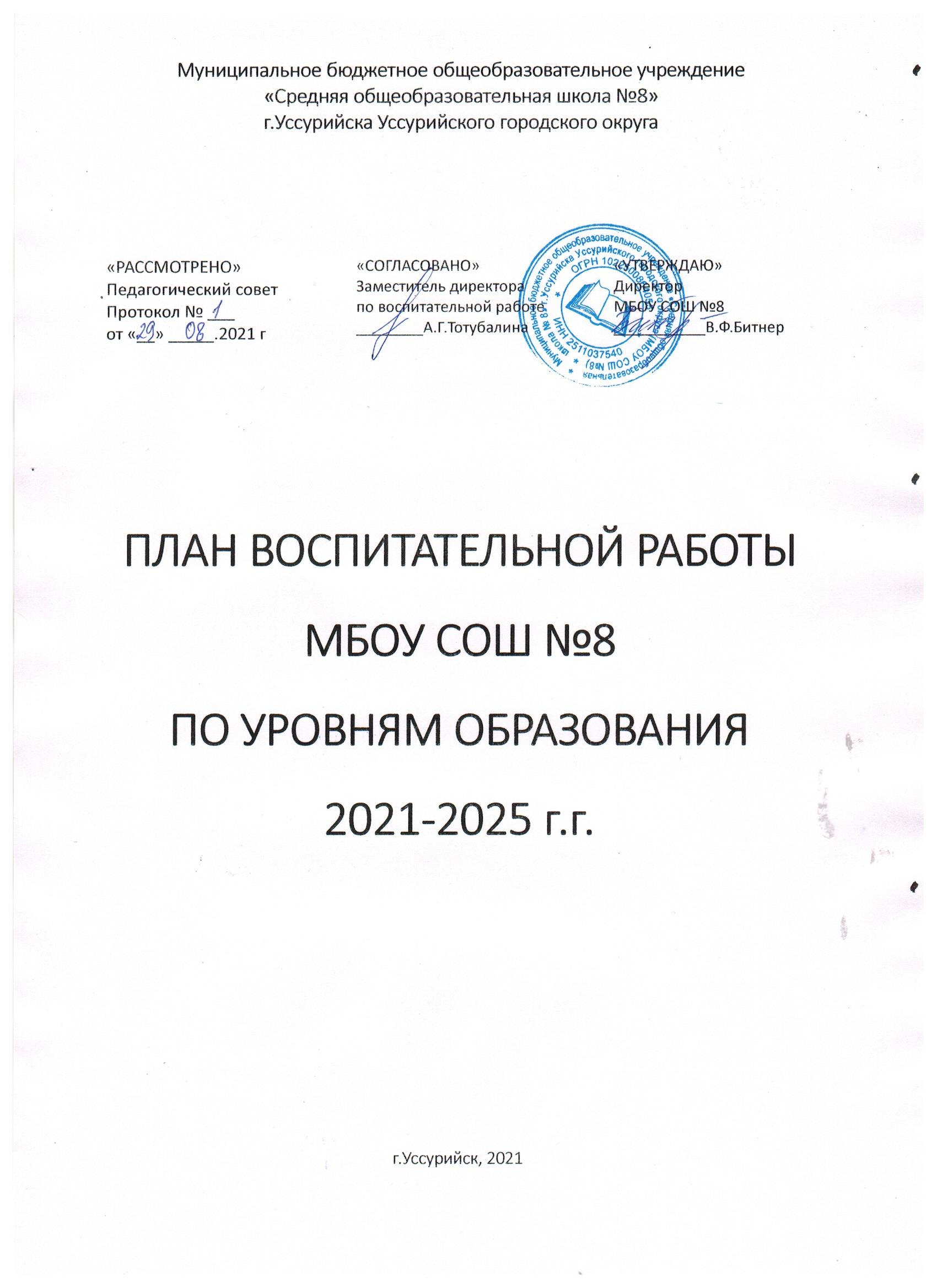 Переченьтематических классных мероприятий и классных часов на 2022-2023 учебный годНачальное общее образование (1 - 4 классы)Примерная тематика классных часов по правовому воспитанию и противодействию коррупции1 класс1. Что такое хорошо и что такое плохо.2. Поговорим о великодушии.3. Неженки и сорванцы.4. А если с тобой поступят так же?2 класс1. Закон и справедливость.2. Быть честным.3. Кого мы называем добрым?4. Подарки и другие способы благодарности.5. Деньги: свои и чужие.3 класс1. Хорошо тому делать добро, кто его помнит.2. Зачем нужна дисциплина.3. Это честно?4. Можно и нельзя.5. Мои друзья – мое богатство.6. Не в службу, а в дружбу.4 класс1. Правила поведения – основа воспитания.2. На страже порядка.3. Упорство и упрямство.4. Мы все разные, но у нас равные права.5. Как прожить без ссор?6. Я умею говорить «нет».Тематика классных часов по антитеррористическому просвещению несовершеннолетних в целях противодействия идеологии экстремизма и терроризма.1 классДействия по сигналу «Внимание всем» и по сигналу эвакуации.«Есть такая профессия – Родину защищать.«Как вести себя в чрезвычайных ситуациях».« В единстве наша сила.»2 классДействия по сигналу «Внимание всем» и по сигналу эвакуации.«Мы дети одной планеты».«Как вести себя в чрезвычайных ситуациях».«Будьте бдительны»	3 класс	Действия по сигналу «Внимание всем» и по сигналу эвакуации.«Для подвига нет возраста и национальности».«Как вести себя в чрезвычайных ситуациях».«Правила личной безопасности».4 классДействия по сигналу «Внимание всем» и по сигналу эвакуации.«Мои друзья представители разных культур».«Как вести себя в чрезвычайных ситуациях».«Правила личной безопасности».Тематика классных часов по ПДД1 класс1.Мой безопасный маршрут в школу. 2. Безопасность на дорогах в темное время суток. Акция «Засветись. Носи      световозвращатель!»3. Всемирный День памяти жертв дорожно-транспортных происшествий (ДТП).4. Город как транспортная система.5. Дорожные знаки для пешеходов.6. ПДД для пассажиров общественного транспорта.7. История создания колеса.8. Безопасный переход проезжей части.9. Правила дорожной безопасности во время летних каникул.2 класс.Мой безопасный маршрут в школу. 2. Безопасность на дорогах в темное время суток. Акция «Засветись. Носи      световозвращатель!»3. Всемирный День памяти жертв дорожно-транспортных происшествий (ДТП).4. Дорожная разметка.5. ПДД для пассажиров Легкового автомобиля.6. История появления светофора. Виды современных светофоров.7. Движение учащихся группами и в колонне.8. ПДД для велосипедистов до 14 лет.9. Правила дорожной безопасности во время летних каникул.3 класс1. Мой безопасный маршрут в школу. 2. Безопасность на дорогах в темное время суток. Акция «Засветись. Носи      световозвращатель!»3. Всемирный День памяти жертв дорожно-транспортных происшествий (ДТП).4. Остановки общественного транспорта нашего микрорайона, их обозначения.5. «Дорожные ловушки» для пешеходов.6. История появления Правил дорожного движения.7. Опасные игры у проезжей части.8. ПДД при движении на самокатах, роликах, гироскутерах и других средствах передвижения для пешеходов.9. Правила дорожной безопасности во время летних каникул.4 класс1. Мой безопасный маршрут в школу. 2. Безопасность на дорогах в темное время суток. Акция «Засветись. Носи      световозвращатель!»3. Всемирный День памяти жертв дорожно-транспортных происшествий (ДТП).4. Правила посадки в трамвай. Два вида трамвайных остановок.5. Регулирование дорожного движения.6. История создания велосипеда.7. Правила движения на загородной дороге.8. Защитная экипировка для велосипедов.9. Правила дорожной безопасности во время летних каникул.Примерная тематика классных часов и бесед по ППБ:1 класс1. Пять правил пожарной безопасности 2. Если в доме начался пожар 3. Огонь – друг и враг человека. Действия при пожаре в школе4. Действия при пожаре в лесу и во время грозы 2 класс1. Действия при пожаре в школе.2. Первоочередные действия при пожаре в квартире. Правила выхода из задымленной квартиры. 3. Как правильно позвонить в пожарную охрану. Безопасное обращение с электричеством в доме. Почему нельзя пользоваться лифтом во время пожара. 4. Летний отдых и пожарная безопасность. 3 класс1. От чего происходят пожары. 2. История создания пожарной охраны. 3. Правила безопасного поведения на кухне. Безопасное использование бытовой техники. 4. Оказание помощи при ожогах. 4 класс1. Пожарная охрана, её назначение и задачи. 2. Действия при пожаре в доме. Противопожарный режим в жилом доме.3. Действия при пожаре в школе.3. Первичные средства пожаротушения. Назначение и оборудование пожарного щита.Переченьтематических классных мероприятий и классных часов на 2022-2023 учебный годОсновное общее образование (5-9 классы)	Примерная тематика классных часов по правовому воспитанию и противодействию коррупции5-6 класс1. Что такое долг и ответственность?2. Кто такой настоящий гражданин?3. Наши права – наши обязанности.4. Ты и твои друзья.5. Откуда берутся запреты.6. Закон и необходимость его соблюдения.7-9 класс1. Коррупция как социально-историческое явление.2. Моральный выбор – это ответственность.3. По законам справедливости.4. Подросток и закон.5. Что такое равноправие?6. Деньги – плохой хозяин или хороший слуга?Тематика классных часов по антитеррористическому просвещению несовершеннолетних в целях противодействия идеологии экстремизма и терроризма.5 классДействия по сигналу «Внимание всем» и по сигналу эвакуации.«4 ноября – день народного единства и согласия».«Как вести себя в чрезвычайных ситуациях».«Как не стать жертвой преступления».6 классДействия по сигналу «Внимание всем» и по сигналу эвакуации.«Сила России в единстве народа».«Как вести себя в чрезвычайных ситуациях».«Правила личной безопасности».7 классДействия по сигналу «Внимание всем» и по сигналу эвакуации.«4 ноября – день народного единства и согласия».«Как вести себя в чрезвычайных ситуациях».«Правила поведения в толпе».8 классДействия по сигналу «Внимание всем» и по сигналу эвакуации.«Проблемы межнациональных отношений».«Как вести себя в чрезвычайных ситуациях».«Правила  поведения при захвате в заложники».9 классДействия по сигналу «Внимание всем» и по сигналу эвакуации.«Виды террористических актов, экстремизм, их последствия».«Конституция – основной закон нашей жизни».«Терроризм и безопасность человека в современном мире».Тематика классных часов по ПДД5 классМой безопасный маршрут в школу.Движение ЮИД (юные инспектора движения) – история и современность.Всемирный День памяти жертв дорожно-транспортных происшествий (ДТП)Безопасность на дорогах в тёмное  время суток. Акция «Засветись. Носи световозвращатель!»История появления автомобиля.Последствия дорожно-транспортных происшествий (ДТП).Культура поведения в общественном транспорте.Управление велосипедом. Предупреждающие сигналы велосипедиста.Правила дорожной безопасности во время летних каникул.класс1. Внимание на дороге – ключ к безопасности.2. Порядок движения транспортных средств.3. Всемирный День памяти жертв дорожно-транспортных происшествий (ДТП)4. Правила перехода проезжей части после выхода из маршрутных транспортных средств.5. Основные ошибки участников дорожного движения.6. Безопасность на железнодорожном транспорте.7. Правила движения пешеходов в жилой зоне.8. Требования к техническому состоянию велосипеда.9. Правила дорожной безопасности во время летних каникул.7 классПрава и обязанности пешеходов. Причины дорожно-транспортных происшествий. 3. Всемирный День памяти жертв дорожно-транспортных происшествий (ДТП)4. Тормозной путь автомобиля.5. Правила проезда перекрестков.6. Профессия – инспектор ГИБДД.7. Зоны скрытой видимости на дороге.8. ПДД для велосипедистов старше 14 лет.9. Правила дорожной безопасности во время летних каникул.8 класс1. Правила дорожного движения – закон РФ.2. Ответственность пешеходов за нарушение ПДД.3. Всемирный День памяти жертв дорожно-транспортных происшествий (ДТП).4. Автомобильная аптечка: состав и примечание.5. Правила движения автомобилей в жилой зоне.6. ОРУД – ГАИ – ГИБДД – история Госавтоинспекции.7. «Слепая зона» при движении велосипедистов.8. Права и обязанности водителей.9. Правила дорожной безопасности во время летних каникул.9 классПравовое воспитание участников дорожного движения , виды нарушений.Правила остановки и стоянки транспортных средств.Всемирный День памяти жертв дорожно-транспортных происшествий (ДТП).Личная безопасность в темное время суток.Алгоритм оказания первой доврачебной помощи при дорожно-транспортном      происшествии (ДТП).Пропаганда правильного поведения на дорогах – обязанность каждого.Профессия – водитель.Движение в группе велосипедистов.9. Правила дорожной безопасности во время летних каникул.Тематика классных часов и бесед по ППБ:5 класс1. Основные факторы пожара. Наиболее частые причины пожара. 2. Наиболее доступные средства тушения огня. Что нельзя делать при пожарах. Какие горящие предметы нельзя тушить водой. 3. Правила и способы эвакуации при пожаре. Действия при пожаре в школе.4. Первая помощь при отравлении угарным и бытовым газом. 6 класс1. Правила пожарной безопасности в лесу. Как уберечься от поражения молнией2. Действия при пожаре в школе.3. Правила пожарной безопасности в жилых домах 4. Оказание первой помощи пострадавшему при поражении электрическим током. 7 класс1. Действия при пожаре в школе.2. Понятие и классификация лесного и торфяного пожаров. Причины возникновения лесных, торфяных пожаров и их последствия. 3. Общие правила наложения повязок. 4. Наложение повязок 8 класс1. Действия при пожаре в школе.2. Пожары. Взрывы. Условия, причины, последствия возникновения пожаров и взрывов. 3. Действия при пожаре в общественном месте. 4. Действия при пожаре в общественном транспорте.9 класс1. Требования правил пожарной безопасности к учебным заведениям. 4. Права и обязанности граждан по соблюдению ППБ. 3. Действия при пожаре в школе4. Действия при пожаре в общественном месте и общественном транспорте.Переченьтематических классных мероприятий и классных часов на 2022-2023 учебный годСреднее общее образование (10-11 классы)Тематика классных часов по антитеррористическому просвещению несовершеннолетних в целях противодействия идеологии экстремизма и терроризма.10 класс«Понятие террор и терроризм, Беслан годы спустя».« 4 ноября – день народного единства и согласия».«Ценности, объединяющие мир».«Скажем экстремизму НЕТ».11 класс«Религиозный терроризм как идеологическая основа современного экстремизма и терроризма. Беслан годы спустя».«Международный день толерантности».«Порядок и правила поведения при обнаружении взрывчатых веществ, при сообщении о заложенном взрывном устройстве».«Скажем экстремизму НЕТ».Тематика классных часов по ПДД10 классПовышение  культуры дорожного движения – источник снижения аварийности.Административная ответственность водителя.Всемирный День памяти жертв дорожно-транспортных происшествий (ДТП).Транспортные средства со спецсигналами.Агрессия на дорогах: причины и меры снижения.Движение в темное время суток и в сложных погодных условиях.Требования к техническому состоянию транспортных средств.ПДД для водителей мопедов и скутеров.9.   Правила дорожной безопасности во время летних каникул.11 классКультура взаимодействия участников  дорожного движения.Уголовная ответственность водителя.Всемирный День памяти жертв дорожно-транспортных происшествий (ДТП).Дорожная аварийность и травматизм.Влияние алкогольного опьянения и других факторов на внимание и реакцию водителя.Поведение участников и свидетелей дорожно-транспортных происшествий (ДТП).Функции инспектора ДПС и его взаимодействие с участниками дорожного движения.ПДД для водителей мотоциклов.9.   Правила дорожного движения – закон жизни.Тематика классных часов и бесед по ППБ:10 класс1. Люди огненной профессии. 2. Знаки пожарной безопасности. Система пожарной сигнализации и автоматического пожаротушения.3. Ответственность за нарушение требований правил пожарной безопасности.4. Оказание первой помощи пострадавшим при пожаре. 11 класс1. Огнетушители. Особенности различных типов огнетушителей. 2. Современная пожарная техника. 3. Порядок эвакуации людей из горящих зданий.4. Действие населения при ликвидации очагов возгорания и спасение людей. ПЛАН ВОСПИТАТЕЛЬНОЙ РАБОТЫ ШКОЛЫ  НА 2021-2025 г.г. НАЧАЛЬНОЕ ОБЩЕЕ ОБРАЗОВАНИЕПЛАН ВОСПИТАТЕЛЬНОЙ РАБОТЫ ШКОЛЫ  НА 2021-2025 г.г. НАЧАЛЬНОЕ ОБЩЕЕ ОБРАЗОВАНИЕПЛАН ВОСПИТАТЕЛЬНОЙ РАБОТЫ ШКОЛЫ  НА 2021-2025 г.г. НАЧАЛЬНОЕ ОБЩЕЕ ОБРАЗОВАНИЕПЛАН ВОСПИТАТЕЛЬНОЙ РАБОТЫ ШКОЛЫ  НА 2021-2025 г.г. НАЧАЛЬНОЕ ОБЩЕЕ ОБРАЗОВАНИЕПЛАН ВОСПИТАТЕЛЬНОЙ РАБОТЫ ШКОЛЫ  НА 2021-2025 г.г. НАЧАЛЬНОЕ ОБЩЕЕ ОБРАЗОВАНИЕПЛАН ВОСПИТАТЕЛЬНОЙ РАБОТЫ ШКОЛЫ  НА 2021-2025 г.г. НАЧАЛЬНОЕ ОБЩЕЕ ОБРАЗОВАНИЕПЛАН ВОСПИТАТЕЛЬНОЙ РАБОТЫ ШКОЛЫ  НА 2021-2025 г.г. НАЧАЛЬНОЕ ОБЩЕЕ ОБРАЗОВАНИЕПЛАН ВОСПИТАТЕЛЬНОЙ РАБОТЫ ШКОЛЫ  НА 2021-2025 г.г. НАЧАЛЬНОЕ ОБЩЕЕ ОБРАЗОВАНИЕПЛАН ВОСПИТАТЕЛЬНОЙ РАБОТЫ ШКОЛЫ  НА 2021-2025 г.г. НАЧАЛЬНОЕ ОБЩЕЕ ОБРАЗОВАНИЕПЛАН ВОСПИТАТЕЛЬНОЙ РАБОТЫ ШКОЛЫ  НА 2021-2025 г.г. НАЧАЛЬНОЕ ОБЩЕЕ ОБРАЗОВАНИЕПЛАН ВОСПИТАТЕЛЬНОЙ РАБОТЫ ШКОЛЫ  НА 2021-2025 г.г. НАЧАЛЬНОЕ ОБЩЕЕ ОБРАЗОВАНИЕМодуль «Ключевые общешкольные дела»Модуль «Ключевые общешкольные дела»Модуль «Ключевые общешкольные дела»Модуль «Ключевые общешкольные дела»Модуль «Ключевые общешкольные дела»Модуль «Ключевые общешкольные дела»Модуль «Ключевые общешкольные дела»Модуль «Ключевые общешкольные дела»Модуль «Ключевые общешкольные дела»Модуль «Ключевые общешкольные дела»Модуль «Ключевые общешкольные дела»Дела Дела Классы  Классы  Ориентировочное время проведения Ориентировочное время проведения Ориентировочное время проведения Ответственные Ответственные Ответственные Ответственные День знанийТоржественная линейкаДень знанийТоржественная линейка1-4 1-4 1 сентября 1 сентября 1 сентября Заместитель директора по ВРЗаместитель директора по ВРЗаместитель директора по ВРЗаместитель директора по ВРМеждународный деньраспространения грамотностиМеждународный деньраспространения грамотности1-41-48 сентября8 сентября8 сентябряЗаместитель директора по ВРКлассные руководителиЗаместитель директора по ВРКлассные руководителиЗаместитель директора по ВРКлассные руководителиЗаместитель директора по ВРКлассные руководителиДень смайлика/день здоровьяДень смайлика/день здоровья1-41-417 сентября17 сентября17 сентябряЗаместитель директора по ВРКлассные руководителиЗаместитель директора по ВРКлассные руководителиЗаместитель директора по ВРКлассные руководителиЗаместитель директора по ВРКлассные руководителиДень городаДень города1-41-4сентябрьсентябрьсентябрьЗаместитель директора по ВРКлассные руководителиЗаместитель директора по ВРКлассные руководителиЗаместитель директора по ВРКлассные руководителиЗаместитель директора по ВРКлассные руководителиДень тиграДень тигра1-41-4сентябрьсентябрьсентябрьЗаместитель директора по ВРКлассные руководителиЗаместитель директора по ВРКлассные руководителиЗаместитель директора по ВРКлассные руководителиЗаместитель директора по ВРКлассные руководителиМеждународный день пожилых людей             Международный день пожилых людей             1-41-41 октября1 октября1 октябряЗаместитель директора по ВРКлассные руководителиЗаместитель директора по ВРКлассные руководителиЗаместитель директора по ВРКлассные руководителиЗаместитель директора по ВРКлассные руководителиПосвящение в первоклассникиПосвящение в первоклассники1-41-4октябрьоктябрьоктябрьКлассные руководители1-х классовКлассные руководители1-х классовКлассные руководители1-х классовКлассные руководители1-х классовМеждународный день учителяМеждународный день учителя1-41-45 октября5 октября5 октябряЗаместитель директора по ВРУчитель музыкиЗаместитель директора по ВРУчитель музыкиЗаместитель директора по ВРУчитель музыкиЗаместитель директора по ВРУчитель музыкиВсероссийский урок энергосбережения#Вместе ярчеВсероссийский урок энергосбережения#Вместе ярче1-41-4октябрьоктябрьоктябрьЗаместитель директора по ВРКлассные руководителиЗаместитель директора по ВРКлассные руководителиЗаместитель директора по ВРКлассные руководителиЗаместитель директора по ВРКлассные руководителиМесячник по благоустройствуМесячник по благоустройству1-41-4октябрьоктябрьоктябрьЗаместитель директора по ВРКлассные руководителиЗаместитель директора по ВРКлассные руководителиЗаместитель директора по ВРКлассные руководителиЗаместитель директора по ВРКлассные руководителиМеждународный день школьных библиотекМеждународный день школьных библиотек1-41-4октябрьоктябрьоктябрьЗаместитель директора по ВРКлассные руководителиЗаместитель директора по ВРКлассные руководителиЗаместитель директора по ВРКлассные руководителиЗаместитель директора по ВРКлассные руководителиДень народного единстваДень народного единства1-41-4ноябрьноябрьноябрьЗаместитель директора по ВРКлассные руководителиЗаместитель директора по ВРКлассные руководителиЗаместитель директора по ВРКлассные руководителиЗаместитель директора по ВРКлассные руководителиМеждународный Деньтолерантности Международный Деньтолерантности 1-41-416 ноября16 ноября16 ноябряЗаместитель директора по ВРКлассные руководителиЗаместитель директора по ВРКлассные руководителиЗаместитель директора по ВРКлассные руководителиЗаместитель директора по ВРКлассные руководителиДень матери в РоссииДень матери в России1-41-425 ноября25 ноября25 ноябряЗаместитель директора по ВР Классные руководителиЗаместитель директора по ВР Классные руководителиЗаместитель директора по ВР Классные руководителиЗаместитель директора по ВР Классные руководителиМеждународный день инвалидовМеждународный день инвалидов1-41-4декабрьдекабрьдекабрьЗаместитель директора по ВР Классные руководителиЗаместитель директора по ВР Классные руководителиЗаместитель директора по ВР Классные руководителиЗаместитель директора по ВР Классные руководителиКонкурс чтецов «Вечен ваш подвиг в сердцах поколений грядущих»Конкурс чтецов «Вечен ваш подвиг в сердцах поколений грядущих»1-41-4декабрьдекабрьдекабрьКлассные руководителиКлассные руководителиКлассные руководителиКлассные руководителиСмотр конкурс «Мы украшаем школу»Смотр конкурс «Мы украшаем школу»1-41-4декабрьдекабрьдекабрьЗаместитель директора по ВР Классные руководителиЗаместитель директора по ВР Классные руководителиЗаместитель директора по ВР Классные руководителиЗаместитель директора по ВР Классные руководителиК нам стучится Дед Мороз:       «Здравствуй, новый 2023 год!»К нам стучится Дед Мороз:       «Здравствуй, новый 2023 год!»1-41-4декабрьдекабрьдекабрьЗаместитель директора по ВР Классные руководителиЗаместитель директора по ВР Классные руководителиЗаместитель директора по ВР Классные руководителиЗаместитель директора по ВР Классные руководителиДекада начальной школыДекада начальной школы1-41-4февральфевральфевральЗаместители директора по УВР,  по ВРКлассные руководителиЗаместители директора по УВР,  по ВРКлассные руководителиЗаместители директора по УВР,  по ВРКлассные руководителиЗаместители директора по УВР,  по ВРКлассные руководителиВсероссийская массовая лыжная гонка «Лыжня России – 2022!»Всероссийская массовая лыжная гонка «Лыжня России – 2022!»1-41-4февральфевральфевральУчителя физической культурыУчителя физической культурыУчителя физической культурыУчителя физической культурыМеждународный день родногоязыка (21 февраля)Международный день родногоязыка (21 февраля)1-41-4февральфевральфевральКлассные руководителиКлассные руководителиКлассные руководителиКлассные руководителиДень защитника Отечества«Весёлые старты»(23 февраля)День защитника Отечества«Весёлые старты»(23 февраля)1-41-4февральфевральфевральЗаместитель директора по ВРУчителя ФККлассные руководителиЗаместитель директора по ВРУчителя ФККлассные руководителиЗаместитель директора по ВРУчителя ФККлассные руководителиЗаместитель директора по ВРУчителя ФККлассные руководителиФестиваль детского творчества "ДеТвоРа"Фестиваль детского творчества "ДеТвоРа"1-41-4февральфевральфевральЗаместитель директора по ВР Классные руководителиЗаместитель директора по ВР Классные руководителиЗаместитель директора по ВР Классные руководителиЗаместитель директора по ВР Классные руководителиМеждународный женский день(8 марта)Международный женский день(8 марта)1-41-4мартмартмартЗаместитель директора по ВРКлассные руководителиЗаместитель директора по ВРКлассные руководителиЗаместитель директора по ВРКлассные руководителиЗаместитель директора по ВРКлассные руководителиДень космонавтики.Гагаринский урок «Космос - это мы».День космонавтики.Гагаринский урок «Космос - это мы».1-41-4апрельапрельапрельЗаместитель директора по ВР Классные руководителиЗаместитель директора по ВР Классные руководителиЗаместитель директора по ВР Классные руководителиЗаместитель директора по ВР Классные руководителиМесячник по благоустройствуМесячник по благоустройству1-41-4апрельапрельапрельЗаместитель директора по ВР Классные руководителиЗаместитель директора по ВР Классные руководителиЗаместитель директора по ВР Классные руководителиЗаместитель директора по ВР Классные руководителиДень Победы советского народа в Великой Отечественной войне.Конкурс инсценированной песни.День Победы советского народа в Великой Отечественной войне.Конкурс инсценированной песни.1-41-4маймаймайЗаместитель директора по ВР Учитель музыкиКлассные руководителиЗаместитель директора по ВР Учитель музыкиКлассные руководителиЗаместитель директора по ВР Учитель музыкиКлассные руководителиЗаместитель директора по ВР Учитель музыкиКлассные руководителиПрощание с начальной школойПрощание с начальной школой44маймаймайЗаместитель директора по ВР Классные руководителиЗаместитель директора по ВР Классные руководителиЗаместитель директора по ВР Классные руководителиЗаместитель директора по ВР Классные руководителиПоследний звонокИтоговые линейкиПоследний звонокИтоговые линейки1-41-4маймаймайЗаместители директора по УВР Заместитель директора по ВР Классные руководителиЗаместители директора по УВР Заместитель директора по ВР Классные руководителиЗаместители директора по УВР Заместитель директора по ВР Классные руководителиЗаместители директора по УВР Заместитель директора по ВР Классные руководителиОрганизация участия школьников в олимпиадах, в том числе в интернет-олимпиадах по различным направлениям науки и техники, использование сетевых интернет- ресурсов для самореализации учащихсяОрганизация участия школьников в олимпиадах, в том числе в интернет-олимпиадах по различным направлениям науки и техники, использование сетевых интернет- ресурсов для самореализации учащихся1-41-4в течениеучебного годав течениеучебного годав течениеучебного годаЗаместители директора по УВРЗаместитель директора по ВР Классные руководителиЗаместители директора по УВРЗаместитель директора по ВР Классные руководителиЗаместители директора по УВРЗаместитель директора по ВР Классные руководителиЗаместители директора по УВРЗаместитель директора по ВР Классные руководителиМодуль «Школьный урок»Модуль «Школьный урок»Модуль «Школьный урок»Модуль «Школьный урок»Модуль «Школьный урок»Модуль «Школьный урок»Модуль «Школьный урок»Модуль «Школьный урок»Модуль «Школьный урок»Модуль «Школьный урок»Модуль «Школьный урок»ДелаДелаКлассыКлассыОриентировочное время проведенияОриентировочное время проведенияОриентировочное время проведенияОтветственныеОтветственныеОтветственныеОтветственныеСогласно индивидуальным планам работы учителей-предметниковСогласно индивидуальным планам работы учителей-предметниковСогласно индивидуальным планам работы учителей-предметниковСогласно индивидуальным планам работы учителей-предметниковСогласно индивидуальным планам работы учителей-предметниковСогласно индивидуальным планам работы учителей-предметниковСогласно индивидуальным планам работы учителей-предметниковСогласно индивидуальным планам работы учителей-предметниковСогласно индивидуальным планам работы учителей-предметниковСогласно индивидуальным планам работы учителей-предметниковСогласно индивидуальным планам работы учителей-предметниковМодуль «Классное руководство»Модуль «Классное руководство»Модуль «Классное руководство»Модуль «Классное руководство»Модуль «Классное руководство»Модуль «Классное руководство»Модуль «Классное руководство»Модуль «Классное руководство»Модуль «Классное руководство»Модуль «Классное руководство»Модуль «Классное руководство»Дела Дела Классы Классы Ориентировочное время проведения Ориентировочное время проведения Ориентировочное время проведения Ответственные Ответственные Ответственные Ответственные МО «Планирование воспитательной работы на 2022– 2023 уч.год»Методическая помощь начинающим классным руководителямМО «Планирование воспитательной работы на 2022– 2023 уч.год»Методическая помощь начинающим классным руководителям1-41-4сентябрьсентябрьсентябрьЗаместитель директора по ВРКлассные руководителиЗаместитель директора по ВРКлассные руководителиЗаместитель директора по ВРКлассные руководителиЗаместитель директора по ВРКлассные руководителиТематические консультации для классных руководителейТематические консультации для классных руководителей1-41-4октябрьоктябрьоктябрьЗаместители директора по ВР Председатель  МО классных руководителейЗаместители директора по ВР Председатель  МО классных руководителейЗаместители директора по ВР Председатель  МО классных руководителейЗаместители директора по ВР Председатель  МО классных руководителейМониторинг посещаемости  обучающимися библиотечного фонда школыМониторинг посещаемости  обучающимися библиотечного фонда школы1-41-4октябрьоктябрьоктябрьЗаместители директора по ВР Заведующая библиотекойЗаместители директора по ВР Заведующая библиотекойЗаместители директора по ВР Заведующая библиотекойЗаместители директора по ВР Заведующая библиотекойПроведение расширенного МО классных руководителей для подведения промежуточных итогов воспитательной деятельности классов и школы.Проведение расширенного МО классных руководителей для подведения промежуточных итогов воспитательной деятельности классов и школы.1-41-4октябрьоктябрьоктябрьЗаместители директора по ВР Председатель  МО классных руководителейЗаместители директора по ВР Председатель  МО классных руководителейЗаместители директора по ВР Председатель  МО классных руководителейЗаместители директора по ВР Председатель  МО классных руководителейПроверка рабочей документации классных руководителей:Личные дела классаКалендарное планирование на четверть и на годЖурнал инструктажа обучающихся по ТБ во время проведения экскурсий и других внеклассных и внешкольных мероприятийПроверка дневников обучающихся по классам и параллелям с последующим анализом состояния документаПроверка рабочей документации классных руководителей:Личные дела классаКалендарное планирование на четверть и на годЖурнал инструктажа обучающихся по ТБ во время проведения экскурсий и других внеклассных и внешкольных мероприятийПроверка дневников обучающихся по классам и параллелям с последующим анализом состояния документа1-41-423 сентября26-27 декабря16-17 марта22-23 мая23 сентября26-27 декабря16-17 марта22-23 мая23 сентября26-27 декабря16-17 марта22-23 маяЗаместители директора по ВР Председатель МО классных руководителейЗаместители директора по ВР Председатель МО классных руководителейЗаместители директора по ВР Председатель МО классных руководителейЗаместители директора по ВР Председатель МО классных руководителейМониторинг состояния работы с родителями учащихся.Мониторинг состояния работы с родителями учащихся.1-41-414 октября20 января28 апреля14 октября20 января28 апреля14 октября20 января28 апреляЗаместители директора по ВР Председатель  МО классных руководителейЗаместители директора по ВР Председатель  МО классных руководителейЗаместители директора по ВР Председатель  МО классных руководителейЗаместители директора по ВР Председатель  МО классных руководителейШкольный семинар для классных руководителей по проблемам воспитания с привлечением специалистов.Школьный семинар для классных руководителей по проблемам воспитания с привлечением специалистов.1-41-4ноябрьноябрьноябрьЗаместитель директора по ВР Классные руководителиЗаместитель директора по ВР Классные руководителиЗаместитель директора по ВР Классные руководителиЗаместитель директора по ВР Классные руководителиМониторинг состояния работы с родителями обучающихсяМониторинг состояния работы с родителями обучающихся1-41-412 декабрь12 декабрь12 декабрьКлассные руководителиКлассные руководителиКлассные руководителиКлассные руководителиКонтроль работы классных и общешкольного родительских комитетовКонтроль работы классных и общешкольного родительских комитетов1-41-49 декабря9 декабря9 декабряАдминистрация школыАдминистрация школыАдминистрация школыАдминистрация школыПроведение расширенного МО классных руководителей для подведения промежуточных итогов воспитательной деятельности классов и школы.Проведение расширенного МО классных руководителей для подведения промежуточных итогов воспитательной деятельности классов и школы.1-41-419 декабря27 марта19 декабря27 марта19 декабря27 мартаЗаместитель директора по ВР Председатель  МО классных руководителейЗаместитель директора по ВР Председатель  МО классных руководителейЗаместитель директора по ВР Председатель  МО классных руководителейЗаместитель директора по ВР Председатель  МО классных руководителейЖурнал инструктажа обучающихся по ТБ во время проведения экскурсий и других внеклассных и внешкольных мероприятийЖурнал инструктажа обучающихся по ТБ во время проведения экскурсий и других внеклассных и внешкольных мероприятий1-41-424 марта26 мая24 марта26 мая24 марта26 маяЗаместитель директора по ВРОрганизатор ОБЖЗаместитель директора по ВРОрганизатор ОБЖЗаместитель директора по ВРОрганизатор ОБЖЗаместитель директора по ВРОрганизатор ОБЖСдача отчётов о проведённой воспитательной работе за прошедший год, полного анализа деятельности классного руководителя, постановка целей и задач на следующий учебный год.Оформление классной документации.Подготовка общешкольного информационно-аналитического отчёта по воспитательной работе.Размещение информации по итогам воспитательной работы на сайте школы.Сдача отчётов о проведённой воспитательной работе за прошедший год, полного анализа деятельности классного руководителя, постановка целей и задач на следующий учебный год.Оформление классной документации.Подготовка общешкольного информационно-аналитического отчёта по воспитательной работе.Размещение информации по итогам воспитательной работы на сайте школы.1-41-4май-июньмай-июньмай-июньЗаместитель директора по ВРЗаместитель директора по ВРЗаместитель директора по ВРЗаместитель директора по ВРТематические консультации для классных руководителей: изучение государственных символов Российской Федерациизащита прав ребенкаосновные формы и направления работы с семьейразвитие коллектива классапрофилактика девиантного поведения учащихсясотрудничество с правоохранительными органамитематика и методика проведения классных часованализ эффективности воспитательного процесса в классахоткрытые классные часы: формы и методики проведения, цели и задачи, прогнозы и результаты.Тематические консультации для классных руководителей: изучение государственных символов Российской Федерациизащита прав ребенкаосновные формы и направления работы с семьейразвитие коллектива классапрофилактика девиантного поведения учащихсясотрудничество с правоохранительными органамитематика и методика проведения классных часованализ эффективности воспитательного процесса в классахоткрытые классные часы: формы и методики проведения, цели и задачи, прогнозы и результаты.1-41-4в течениеучебного годав течениеучебного годав течениеучебного годаЗаместитель директора по УВРЗаместитель директора по ВРЗаместитель директора по УВРЗаместитель директора по ВРЗаместитель директора по УВРЗаместитель директора по ВРЗаместитель директора по УВРЗаместитель директора по ВРУчастие классных руководителей в конференциях, семинарах, круглых столах городского, краевого и всероссийского уровня.Представление опыта воспитательной работы классных руководителей и школы на школьном сайте, а также в социальных сетях и в других Интернет-ресурсах с целью его популяризации.Участие классных руководителей в конференциях, семинарах, круглых столах городского, краевого и всероссийского уровня.Представление опыта воспитательной работы классных руководителей и школы на школьном сайте, а также в социальных сетях и в других Интернет-ресурсах с целью его популяризации.1-41-4в течениеучебного годав течениеучебного годав течениеучебного годаЗаместитель директора по ВРКлассные руководителиЗаместитель директора по ВРКлассные руководителиЗаместитель директора по ВРКлассные руководителиЗаместитель директора по ВРКлассные руководителиУчастие классных руководителей в профессиональных конкурсах в рамках ПНП «Образование»: «Сердце отдаю детям», «Воспитать человека», «Лучший классный руководитель», «Лучший педагог доп. образования» и др.Участие классных руководителей в профессиональных конкурсах в рамках ПНП «Образование»: «Сердце отдаю детям», «Воспитать человека», «Лучший классный руководитель», «Лучший педагог доп. образования» и др.1-41-4в течениеучебного годав течениеучебного годав течениеучебного годаЗаместитель директора по ВРЗаместитель директора по ВРЗаместитель директора по ВРЗаместитель директора по ВРПрохождение курсов повышения квалификации для педагогов - классных руководителей, педагогов дополнительного образованияПрохождение курсов повышения квалификации для педагогов - классных руководителей, педагогов дополнительного образования1-41-4в течениеучебного годав течениеучебного годав течениеучебного годаЗаместитель директора по ВРЗаместитель директора по ВРЗаместитель директора по ВРЗаместитель директора по ВРУчастие в мониторинговых исследованиях по проблемам воспитательной работы, проводимых в крае и городеУчастие в мониторинговых исследованиях по проблемам воспитательной работы, проводимых в крае и городе1-41-4в течениеучебного годав течениеучебного годав течениеучебного годаЗаместитель директора по ВРЗаместитель директора по ВРЗаместитель директора по ВРЗаместитель директора по ВРПосещение открытых мероприятий по учебным предметам, анализ воспитательных задач и целей с последующим обсуждениемПосещение открытых мероприятий по учебным предметам, анализ воспитательных задач и целей с последующим обсуждением1-41-4в течениеучебного годав течениеучебного годав течениеучебного годаЗаместитель директора по УВРЗаместитель директора по ВРЗаместитель директора по УВРЗаместитель директора по ВРЗаместитель директора по УВРЗаместитель директора по ВРЗаместитель директора по УВРЗаместитель директора по ВРПосещение уроков и предметных недель, посвящённых учебным предметам с последующим обсуждением и анализом итогов проведённых мероприятий;Посещение уроков и предметных недель, посвящённых учебным предметам с последующим обсуждением и анализом итогов проведённых мероприятий;1-41-4в течениеучебного годав течениеучебного годав течениеучебного годаЗаместитель директора по УВР  Заместитель директора по ВРЗаместитель директора по УВР  Заместитель директора по ВРЗаместитель директора по УВР  Заместитель директора по ВРЗаместитель директора по УВР  Заместитель директора по ВРМониторинги по классам и параллелям:Уровня воспитанности обучающихся;Уровня правовой образованности обучающихся;Уровня активности участия обучающихся во внеклассных и внешкольных мероприятияхМониторинги по классам и параллелям:Уровня воспитанности обучающихся;Уровня правовой образованности обучающихся;Уровня активности участия обучающихся во внеклассных и внешкольных мероприятиях1-41-4в течениеучебного годав течениеучебного годав течениеучебного годаЗаместитель директора по УВРЗаместитель директора по ВРСоциальный педагог Заместитель директора по УВРЗаместитель директора по ВРСоциальный педагог Заместитель директора по УВРЗаместитель директора по ВРСоциальный педагог Заместитель директора по УВРЗаместитель директора по ВРСоциальный педагог Модуль «Курсы внеурочной деятельности»Модуль «Курсы внеурочной деятельности»Модуль «Курсы внеурочной деятельности»Модуль «Курсы внеурочной деятельности»Модуль «Курсы внеурочной деятельности»Модуль «Курсы внеурочной деятельности»Модуль «Курсы внеурочной деятельности»Модуль «Курсы внеурочной деятельности»Модуль «Курсы внеурочной деятельности»Модуль «Курсы внеурочной деятельности»Модуль «Курсы внеурочной деятельности»Дела Классы Классы Классы Классы Ориентировочное время проведения Ориентировочное время проведения Ориентировочное время проведения Ответственные Ответственные Ответственные Начальное общее образованиеНачальное общее образованиеНачальное общее образованиеНачальное общее образованиеНачальное общее образованиеНачальное общее образованиеНачальное общее образованиеНачальное общее образованиеНачальное общее образованиеНачальное общее образованиеНачальное общее образованиеРВ «День знаний»Зачем я учусь?Зачем мне знания?1,23,41,23,41,23,41,23,45 сентября5 сентября5 сентябряКлассные руководителиКлассные руководителиКлассные руководителиРВ «Наша страна – Россия»Где мы живем?Зачем мне знания?1,23,41,23,41,23,41,23,412 сентября12 сентября12 сентябряКлассные руководителиКлассные руководителиКлассные руководителиРВ «165 лет со дня рождения К.Э.Циолковского»Мечтаю летатьМечтаю летать1,23,41,23,41,23,41,23,419 сентября19 сентября19 сентябряКлассные руководителиКлассные руководителиКлассные руководителиРВ «День пожилых людей»Традиции моей семьиКак создаются традиции1,23,41,23,41,23,41,23,426 сентября26 сентября26 сентябряКлассные руководителиКлассные руководителиКлассные руководителиРВ «День учителя»Если бы я был учителемУчитель жизни Л.Н.Толстой1,23,41,23,41,23,41,23,43 октября3 октября3 октябряКлассные руководителиКлассные руководителиКлассные руководителиРВ «День отца»Отчество – от слова «Отец»Отечество – от слова «Отец»1,23,41,23,41,23,41,23,410 октября10 октября10 октябряКлассные руководителиКлассные руководителиКлассные руководителиРВ «День музыки»Я хочу увидеть музыку Я хочу услышать музыку1,23,41,23,41,23,41,23,417 октября17 октября17 октябряКлассные руководителиКлассные руководителиКлассные руководителиРВ «Традиционные семейные ценности»Я и моя семьяПётр и Феврония Муромские1,23,41,23,41,23,41,23,424 октября24 октября24 октябряКлассные руководителиКлассные руководителиКлассные руководителиРВ «День народного единства»Что такое единство народа?Когда мы едины – мы непобедимы1,23,41,23,41,23,41,23,431 октября31 октября31 октябряКлассные руководителиКлассные руководителиКлассные руководителиРВ «Мы разные, мы вместе»Память времёнПамять времён1,23,41,23,41,23,41,23,414 ноября14 ноября14 ноябряКлассные руководителиКлассные руководителиКлассные руководителиРВ «День матери»Самое главное слово на землеМатеринское сердце чаще бъётся1,23,41,23,41,23,41,23,421 ноября21 ноября21 ноябряКлассные руководителиКлассные руководителиКлассные руководителиРВ «Символы России»Какие в нашей стране есть символы?Что может герб нам рассказать?1,23,41,23,41,23,41,23,428 ноября28 ноября28 ноябряКлассные руководителиКлассные руководителиКлассные руководителиРВ «День добровольца»Если добрый ты, это хорошоЧто я могу сделать для других1,23,41,23,41,23,41,23,45  декабря5  декабря5  декабряКлассные руководителиКлассные руководителиКлассные руководителиРВ «Моя Родина - Россия»С чего начинается Родина…История Отечества – история каждого из нас1,23,41,23,41,23,41,23,412 декабря12 декабря12 декабряКлассные руководителиКлассные руководителиКлассные руководителиРВ «День конституции РФ»Где записаны права человекаМои права и мои обязанности, в чём разница?1,23,41,23,41,23,41,23,419 декабря19 декабря19 декабряКлассные руководителиКлассные руководителиКлассные руководителиРВ «Рождество»Светлый праздник РождестваСветлый праздник Рождества1,23,41,23,41,23,41,23,426 декабря26 декабря26 декабряКлассные руководителиКлассные руководителиКлассные руководителиРВ «Новый год. Семейные праздники»Умеем ли мы мечтать?О чём мечтаем мы?1,23,41,23,41,23,41,23,49 января9 января9 январяКлассные руководителиКлассные руководителиКлассные руководителиРВ «Цифровая безопасность и гигиена школьника»Виртуальный я, что можно и нельзя?Виртуальный я, что можно и нельзя?1,23,41,23,41,23,41,23,416 января16 января16 январяКлассные руководителиКлассные руководителиКлассные руководителиРВ «День снятия блокады Ленинграда»…осталась одна Таня…Писала девочка дневник…1,23,41,23,41,23,41,23,421 января21 января21 январяКлассные руководителиКлассные руководителиКлассные руководителиРВ «Великие люди России: К.К.Станиславский»Мы идём в театр, а что это значит?С чего начинается театр?1,23,41,23,41,23,41,23,430 января30 января30 январяКлассные руководителиКлассные руководителиКлассные руководителиРВ «День российской науки»Как становятся учёными?Откуда берутся научные открытия?1,23,41,23,41,23,41,23,46  февраля6  февраля6  февраляКлассные руководителиКлассные руководителиКлассные руководителиРВ «Россия и мир»Россия в миреРоссия в мире1,23,41,23,41,23,41,23,413 февраля13 февраля13 февраляКлассные руководителиКлассные руководителиКлассные руководителиРВ «День армии»Кому я хочу сказать спасибо?Хорошие дела не ждут благодарности1,23,41,23,41,23,41,23,420 февраля20 февраля20 февраляКлассные руководителиКлассные руководителиКлассные руководителиРВ «Забота о каждом»Заряд на добрые делаДарить добро1,23,41,23,41,23,41,23,427 февраля27 февраля27 февраляКлассные руководителиКлассные руководителиКлассные руководителиРВ «Международный женский день»Мамы разные важныОбычный мамин день1,23,41,23,41,23,41,23,46 марта6 марта6 мартаКлассные руководителиКлассные руководителиКлассные руководителиРВ «110 лет со дня рождения советского писателя и поэта, автора слов гимнов РФ и СССР»Поэт, который писал для детей и о детяхПоэт, который писал для детей и о детях1,23,41,23,41,23,41,23,413 марта13 марта13 мартаКлассные руководителиКлассные руководителиКлассные руководителиРВ «День воссоединения Крыма с Россией»Путешествие по КрымуПутешествие по Крыму1,23,41,23,41,23,41,23,420 марта20 марта20 мартаКлассные руководителиКлассные руководителиКлассные руководителиРВ «Всемирный день театра»Что на что похоже? Зачем человеку воображениеЧто такое творчество?1,23,41,23,41,23,41,23,427 марта27 марта27 мартаКлассные руководителиКлассные руководителиКлассные руководителиРВ «День космонавтики. Мы – первые.»Какие поступки делают человека великим?Какие поступки делают человека великим?1,23,41,23,41,23,41,23,43 апреля3 апреля3 апреляКлассные руководителиКлассные руководителиКлассные руководителиРВ «Память о геноциде советского народа нацистами и их пособниками»Надо ли вспоминать прошлое?Надо ли вспоминать прошлое?1,23,41,23,41,23,41,23,410 апреля10 апреля10 апреляКлассные руководителиКлассные руководителиКлассные руководителиРВ «День Земли»Где можно увидеть нетронутую природу?Дом дикой природы1,23,41,23,41,23,41,23,417 апреля17 апреля17 апреляКлассные руководителиКлассные руководителиКлассные руководителиРВ «День труда»Без труда не выловишь и рыбку из прудаНе надо бояться трудностей1,23,41,23,41,23,41,23,424 апреля24 апреля24 апреляКлассные руководителиКлассные руководителиКлассные руководителиРВ «день Победы. Бессмертный полк»Мужество, честь, отвага. Что это и откуда берётся в человеке?Что такое подвиг1,23,41,23,41,23,41,23,44 мая4 мая4 маяКлассные руководителиКлассные руководителиКлассные руководителиРВ «День детских общественных организаций»Вместе весело шагать по просторам.Вместе весело шагать по просторам.1,23,41,23,41,23,41,23,415 мая15 мая15 маяКлассные руководителиКлассные руководителиКлассные руководителиРВ «Про счастье»Мой самый счастливый деньРазделяя счастье с другими, мы умножаем его надвое1,23,41,23,41,23,41,23,422 мая22 мая22 маяКлассные руководителиКлассные руководителиКлассные руководителиОсновное общее образованиеОсновное общее образованиеОсновное общее образованиеОсновное общее образованиеОсновное общее образованиеОсновное общее образованиеОсновное общее образованиеОсновное общее образованиеОсновное общее образованиеОсновное общее образованиеОсновное общее образованиеРВ «День знаний»Мы – Россия. Возможности - будущееМы – Россия. Возможности - будущее5-78,95-78,95-78,95-78,95 сентября5 сентября5 сентябряКлассные руководителиКлассные руководителиКлассные руководителиРВ «Наша страна – Россия»Что мы Родиной зовём?Мы – жители большой страны5-78,95-78,95-78,95-78,912 сентября12 сентября12 сентябряКлассные руководителиКлассные руководителиКлассные руководителиРВ «165 лет со дня рождения К.Э.Циолковского»Невозможное сегодня станет возможным завтраНевозможное сегодня станет возможным завтра5-78,95-78,95-78,95-78,919 сентября19 сентября19 сентябряКлассные руководителиКлассные руководителиКлассные руководителиРВ «День пожилых людей»Обычаи и традиции моего народа:как прошлое соединяется с настощимОбычаи и традиции моего народа:как прошлое соединяется с настощим5-78,95-78,95-78,95-78,926 сентября26 сентября26 сентябряКлассные руководителиКлассные руководителиКлассные руководителиРВ «День учителя»Если бы я был учителемКакие качества необходимы учителю5-78,95-78,95-78,95-78,93 октября3 октября3 октябряКлассные руководителиКлассные руководителиКлассные руководителиРВ «День отца»Отчество – от слова «Отец»Отечество – от слова «Отец»5-78,95-78,95-78,95-78,910 октября10 октября10 октябряКлассные руководителиКлассные руководителиКлассные руководителиРВ «День музыки»Что мы музыкой зовёмЧто мы музыкой зовём5-78,95-78,95-78,95-78,917 октября17 октября17 октябряКлассные руководителиКлассные руководителиКлассные руководителиРВ «Традиционные семейные ценности»Счастлив тот, кто счастлив у себя домаСчастлив тот, кто счастлив у себя дома5-78,95-78,95-78,95-78,924 октября24 октября24 октябряКлассные руководителиКлассные руководителиКлассные руководителиРВ «День народного единства»Мы – одна странаМы – одна страна5-78,95-78,95-78,95-78,931 октября31 октября31 октябряКлассные руководителиКлассные руководителиКлассные руководителиРВ «Мы разные, мы вместе»Языки и культура народов России: единство в разнообразииЯзыки и культура народов России: единство в разнообразии5-78,95-78,95-78,95-78,914 ноября14 ноября14 ноябряКлассные руководителиКлассные руководителиКлассные руководителиРВ «День матери»Мама – главное слово в каждой судьбеМама – главное слово в каждой судьбе5-78,95-78,95-78,95-78,921 ноября21 ноября21 ноябряКлассные руководителиКлассные руководителиКлассные руководителиРВ «Символы России»Двуглавый орёл: история легендарного гербаДвуглавый орёл: история легендарного герба5-78,95-78,95-78,95-78,928 ноября28 ноября28 ноябряКлассные руководителиКлассные руководителиКлассные руководителиРВ «День добровольца»Жить – значит действоватьЖить – значит действовать5-78,95-78,95-78,95-78,95  декабря5  декабря5  декабряКлассные руководителиКлассные руководителиКлассные руководителиРВ «День Героев Отечества»В жизни всегда есть место подвигуРоссия начинается с меня?5-78,95-78,95-78,95-78,912 декабря12 декабря12 декабряКлассные руководителиКлассные руководителиКлассные руководителиРВ «День конституции РФ»Настоящая ответственность бывает только личнойПовзрослеть – это значит чувствовать ответственность за других5-78,95-78,95-78,95-78,919 декабря19 декабря19 декабряКлассные руководителиКлассные руководителиКлассные руководителиРВ «Рождество»Светлый праздник РождестваСветлый праздник Рождества5-78,95-78,95-78,95-78,926 декабря26 декабря26 декабряКлассные руководителиКлассные руководителиКлассные руководителиРВ «Новый год. Семейные праздники»Зачем мечтать?Полёт мечты5-78,95-78,95-78,95-78,99 января9 января9 январяКлассные руководителиКлассные руководителиКлассные руководителиРВ «Цифровая безопасность и гигиена школьника»Как не попасть на цифровые ловушки?Правила продвинутого пользователя Интернета5-78,95-78,95-78,95-78,916 января16 января16 январяКлассные руководителиКлассные руководителиКлассные руководителиРВ «День снятия блокады Ленинграда»Люди писали дневники и верили, что им удастся прожить еще один деньТы выжил, город на Неве5-78,95-78,95-78,95-78,921 января21 января21 январяКлассные руководителиКлассные руководителиКлассные руководителиРВ «160 лет со дня рождения К.К.Станиславского»С чего начинается театр?С чего начинается театр?5-78,95-78,95-78,95-78,930 января30 января30 январяКлассные руководителиКлассные руководителиКлассные руководителиРВ «День российской науки»Хроника научных открытий, которые перевернули мирНаучные прорывы моей страны5-78,95-78,95-78,95-78,96  февраля6  февраля6  февраляКлассные руководителиКлассные руководителиКлассные руководителиРВ «Россия и мир»Россия в миреРоссия в мире5-78,95-78,95-78,95-78,913 февраля13 февраля13 февраляКлассные руководителиКлассные руководителиКлассные руководителиРВ «День армии»За что мне могут сказать «спасибо»?Тот, кто не может благодарить, не может и получать благодарность5-78,95-78,95-78,95-78,920 февраля20 февраля20 февраляКлассные руководителиКлассные руководителиКлассные руководителиРВ «Забота о каждом»Включайся!Мы всё можем!5-78,95-78,95-78,95-78,927 февраля27 февраля27 февраляКлассные руководителиКлассные руководителиКлассные руководителиРВ «Международный женский день»Мамина карьераМужских и женских профессий больше нет?5-78,95-78,95-78,95-78,96 марта6 марта6 мартаКлассные руководителиКлассные руководителиКлассные руководителиРВ «110 лет со дня рождения советского писателя и поэта, автора слов гимнов РФ и СССР»Гимн РоссииГимн России5-78,95-78,95-78,95-78,913 марта13 марта13 мартаКлассные руководителиКлассные руководителиКлассные руководителиРВ «День воссоединения Крыма с Россией»Путешествие по КрымуКрым на карте России5-78,95-78,95-78,95-78,920 марта20 марта20 мартаКлассные руководителиКлассные руководителиКлассные руководителиРВ «Всемирный день театра»Как построить диалог с искусством?Искусство- одно из средств различения доброго от злого5-78,95-78,95-78,95-78,927 марта27 марта27 мартаКлассные руководителиКлассные руководителиКлассные руководителиРВ «День космонавтики. Мы – первые.»Трудно ли быть великим?Истории великих людей, которые меня впечатлили5-78,95-78,95-78,95-78,93 апреля3 апреля3 апреляКлассные руководителиКлассные руководителиКлассные руководителиРВ «Память о геноциде советского народа нацистами и их пособниками»Пока жива история, жива памятьЕсть такие вещи, которые нельзя простить5-78,95-78,95-78,95-78,910 апреля10 апреля10 апреляКлассные руководителиКлассные руководителиКлассные руководителиРВ «День Земли»Зеленые привычки – сохраним природу вместеСохраним планету для будущих поколений5-78,95-78,95-78,95-78,917 апреля17 апреля17 апреляКлассные руководителиКлассные руководителиКлассные руководителиРВ «День труда»Как проявить себя и свои способностиЕсли ты не умеешь использовать минуту, ты зря проведешь и час, и день, и всю жизнь.5-78,95-78,95-78,95-78,924 апреля24 апреля24 апреляКлассные руководителиКлассные руководителиКлассные руководителиРВ «день Победы. Бессмертный полк»Подвиг остаётся подвигом, даже если его некому воспетьСловом можно убить, словом можно спасти, словом можно полки за собой вести…5-78,95-78,95-78,95-78,94 мая4 мая4 маяКлассные руководителиКлассные руководителиКлассные руководителиРВ «День детских общественных организаций»Может ли быть Тимур и его команда в 2022 годуКакие существуют детские общественные организации.5-78,95-78,95-78,95-78,915 мая15 мая15 маяКлассные руководителиКлассные руководителиКлассные руководителиРВ «Про счастье»Что человеку для счастья нужно?Дай каждому дню шанс стать самым лучшим в твоей жизни5-78,95-78,95-78,95-78,922 мая22 мая22 маяКлассные руководителиКлассные руководителиКлассные руководителиСреднее общее образованиеСреднее общее образованиеСреднее общее образованиеСреднее общее образованиеСреднее общее образованиеСреднее общее образованиеСреднее общее образованиеСреднее общее образованиеСреднее общее образованиеСреднее общее образованиеСреднее общее образованиеРВ «День знаний»Мы – Россия. Возможности - будущее10,1110,1110,1110,115 сентября5 сентября5 сентябряКлассные руководителиКлассные руководителиКлассные руководителиРВ «Наша страна – Россия»Мы сами создаём свою Родину10,1110,1110,1110,1112 сентября12 сентября12 сентябряКлассные руководителиКлассные руководителиКлассные руководителиРВ «165 лет со дня рождения К.Э.Циолковского»Невозможное сегодня станет возможным завтра10,1110,1110,1110,1119 сентября19 сентября19 сентябряКлассные руководителиКлассные руководителиКлассные руководителиРВ «День пожилых людей»Обычаи и традиции моего народа:как прошлое соединяется с настоящим10,1110,1110,1110,1126 сентября26 сентября26 сентябряКлассные руководителиКлассные руководителиКлассные руководителиРВ «День учителя»Могу ли я научить других10,1110,1110,1110,113 октября3 октября3 октябряКлассные руководителиКлассные руководителиКлассные руководителиРВ «День отца»Отчество – от слова «Отец»10,1110,1110,1110,1110 октября10 октября10 октябряКлассные руководителиКлассные руководителиКлассные руководителиРВ «День музыки»Что мы музыкой зовём10,1110,1110,1110,1117 октября17 октября17 октябряКлассные руководителиКлассные руководителиКлассные руководителиРВ «Традиционные семейные ценности»Счастлив тот, кто счастлив у себя дома10,1110,1110,1110,1124 октября24 октября24 октябряКлассные руководителиКлассные руководителиКлассные руководителиРВ «День народного единства»Мы – едины, мы - одна страна10,1110,1110,1110,1131 октября31 октября31 октябряКлассные руководителиКлассные руководителиКлассные руководителиРВ «Мы разные, мы вместе»Языки и культура народов России: единство в разнообразии10,1110,1110,1110,1114 ноября14 ноября14 ноябряКлассные руководителиКлассные руководителиКлассные руководителиРВ «День матери»Материнский подвиг10,1110,1110,1110,1121 ноября21 ноября21 ноябряКлассные руководителиКлассные руководителиКлассные руководителиРВ «Символы России»Государственные символы России – история и современность10,1110,1110,1110,1128 ноября28 ноября28 ноябряКлассные руководителиКлассные руководителиКлассные руководителиРВ «День добровольца»Жить – значит действовать. По од иночке или вместе10,1110,1110,1110,115  декабря5  декабря5  декабряКлассные руководителиКлассные руководителиКлассные руководителиРВ «День Героев Отечества»Память – основа совести и нрпвственности10,1110,1110,1110,1112 декабря12 декабря12 декабряКлассные руководителиКлассные руководителиКлассные руководителиРВ «День конституции РФ»Повзрослеть – это значит чувствовать ответственность за других10,1110,1110,1110,1119 декабря19 декабря19 декабряКлассные руководителиКлассные руководителиКлассные руководителиРВ «Рождество»Светлый праздник Рождества10,118,910,118,910,118,910,118,926 декабря26 декабря26 декабряКлассные руководителиКлассные руководителиКлассные руководителиРВ «Новый год. Семейные праздники»Полёт мечты10,1110,1110,1110,119 января9 января9 январяКлассные руководителиКлассные руководителиКлассные руководителиРВ «Цифровая безопасность и гигиена школьника»Кибербезопасность: основы10,1110,1110,1110,1116 января16 января16 январяКлассные руководителиКлассные руководителиКлассные руководителиРВ «День снятия блокады Ленинграда»Ты выжил, город на Неве10,1110,1110,1110,1121 января21 января21 январяКлассные руководителиКлассные руководителиКлассные руководителиРВ «160 лет со дня рождения К.К.Станиславского»С чего начинается театр?С чего начинается театр?10,1110,1110,1110,1130 января30 января30 январяКлассные руководителиКлассные руководителиКлассные руководителиРВ «День российской науки»Ценность научного познания10,1110,1110,1110,116  февраля6  февраля6  февраляКлассные руководителиКлассные руководителиКлассные руководителиРВ «Россия и мир»Россия в мире10,1110,1110,1110,1113 февраля13 февраля13 февраляКлассные руководителиКлассные руководителиКлассные руководителиРВ «День армии»Признательность доказывается делом10,1110,1110,1110,1120 февраля20 февраля20 февраляКлассные руководителиКлассные руководителиКлассные руководителиРВ «Забота о каждом»Нет ничего невозможного10,1110,1110,1110,1127 февраля27 февраля27 февраляКлассные руководителиКлассные руководителиКлассные руководителиРВ «Международный женский день»Букет от коллеги10,1110,1110,1110,116 марта6 марта6 мартаКлассные руководителиКлассные руководителиКлассные руководителиРВ «110 лет со дня рождения советского писателя и поэта, автора слов гимнов РФ и СССР»Гимн России10,1110,1110,1110,1113 марта13 марта13 мартаКлассные руководителиКлассные руководителиКлассные руководителиРВ «День воссоединения Крыма с Россией»Крым на карте России10,1110,1110,1110,1120 марта20 марта20 мартаКлассные руководителиКлассные руководителиКлассные руководителиРВ «Всемирный день театра»Искусство – это не что, а как.10,1110,1110,1110,1127 марта27 марта27 мартаКлассные руководителиКлассные руководителиКлассные руководителиРВ «День космонавтики. Мы – первые.»Как войти в историю10,1110,1110,1110,113 апреля3 апреля3 апреляКлассные руководителиКлассные руководителиКлассные руководителиРВ «Память о геноциде советского народа нацистами и их пособниками»Есть такие вещи, которые нельзя простить10,1110,1110,1110,1110 апреля10 апреля10 апреляКлассные руководителиКлассные руководителиКлассные руководителиРВ «День Земли»Экологично vs вредно10,1110,1110,1110,1117 апреля17 апреля17 апреляКлассные руководителиКлассные руководителиКлассные руководителиРВ «День труда»Если ты не умеешь использовать минуту, ты зря проведешь и час, и день, и всю жизнь.10,1110,1110,1110,1124 апреля24 апреля24 апреляКлассные руководителиКлассные руководителиКлассные руководителиРВ «день Победы. Бессмертный полк»Словом можно убить, словом можно спасти, словом можно полки за собой вести…10,1110,1110,1110,114 мая4 мая4 маяКлассные руководителиКлассные руководителиКлассные руководителиРВ «День детских общественных организаций»О важности социальной активности10,1110,1110,1110,1115 мая15 мая15 маяКлассные руководителиКлассные руководителиКлассные руководителиРВ «Про счастье»Счастлив не тот, кто имеет всё лучшее,  а тот, кто извлекает всё лучшее из того, что имеет10,1110,1110,1110,1122 мая22 мая22 маяКлассные руководителиКлассные руководителиКлассные руководителиМодуль «Работа с родителями»Модуль «Работа с родителями»Модуль «Работа с родителями»Модуль «Работа с родителями»Модуль «Работа с родителями»Модуль «Работа с родителями»Модуль «Работа с родителями»Модуль «Работа с родителями»Модуль «Работа с родителями»Модуль «Работа с родителями»Модуль «Работа с родителями»Дела Дела Классы Классы Ориентировочное время проведения Ориентировочное время проведения Ориентировочное время проведения Ответственные Ответственные Ответственные Ответственные Участие в районном семейном конкурсе по безопасности дорожного движения «Родители-водители»Участие в районном семейном конкурсе по безопасности дорожного движения «Родители-водители»1-41-4сентябрьсентябрьсентябрьОтветственный за ПДДОтветственный за ПДДОтветственный за ПДДОтветственный за ПДДМероприятия, направленные на формирование компетентной родительской общественности школы:Участие родителей в формировании Совета родителей школы;Участие родителей в работе Совета школы;Формирование общешкольного родительского комитета;Мероприятия, направленные на формирование компетентной родительской общественности школы:Участие родителей в формировании Совета родителей школы;Участие родителей в работе Совета школы;Формирование общешкольного родительского комитета;1-41-4сентябрьсентябрьсентябрьЗаместители директора по УВРЗаместитель директора по ВРКлассные руководителиЗаместители директора по УВРЗаместитель директора по ВРКлассные руководителиЗаместители директора по УВРЗаместитель директора по ВРКлассные руководителиЗаместители директора по УВРЗаместитель директора по ВРКлассные руководителиОрганизация знакомства родителей со специальным курсом «Основы религиозных культур и светской этики»Организация знакомства родителей со специальным курсом «Основы религиозных культур и светской этики»44сентябрьсентябрьсентябрьКлассные руководителиКлассные руководителиКлассные руководителиКлассные руководителиПроведение спортивных  праздников:«Папа, мама и я — спортивная семья»«Семейные игры»Проведение спортивных  праздников:«Папа, мама и я — спортивная семья»«Семейные игры»1-41-4Январь,Май Январь,Май Январь,Май Учителя физической культурыУчителя физической культурыУчителя физической культурыУчителя физической культурыЗнакомство родительской общественности с нормативными документами, регламентирующими деятельность школы:-Всеобщая декларация прав человека,-Декларация прав ребёнка,-Конвенция о правах ребёнка,-Конституция РФ,-Семейный кодекс,-Закон об образовании,-Устав МБОУ СОШ №8 с изменениями и дополнениями.Работа родительского лектория с привлечением специалистов: работников здравоохранения, психологов, социологов , работников МВД, прокуратуры и др.Работа Малого педсовета с участием родителей по коррекции поведения и успеваемости обучающихся, склонных к нарушениям различного характера  Консультации для родителей обучающихся по вопросам воспитания, образования, профориентации и др.Посещение уроков представителями родительской общественностиВстречи с администрацией школы и учителями-предметниками для выработки стратегии совместной деятельности по повышению уровня образованности и воспитанности обучающихсяЗнакомство родительской общественности с нормативными документами, регламентирующими деятельность школы:-Всеобщая декларация прав человека,-Декларация прав ребёнка,-Конвенция о правах ребёнка,-Конституция РФ,-Семейный кодекс,-Закон об образовании,-Устав МБОУ СОШ №8 с изменениями и дополнениями.Работа родительского лектория с привлечением специалистов: работников здравоохранения, психологов, социологов , работников МВД, прокуратуры и др.Работа Малого педсовета с участием родителей по коррекции поведения и успеваемости обучающихся, склонных к нарушениям различного характера  Консультации для родителей обучающихся по вопросам воспитания, образования, профориентации и др.Посещение уроков представителями родительской общественностиВстречи с администрацией школы и учителями-предметниками для выработки стратегии совместной деятельности по повышению уровня образованности и воспитанности обучающихся1-41-4в течениеучебного годав течениеучебного годав течениеучебного годаЗаместители директора по УВРЗаместитель директора по ВРСоциальный педагог Педагог - психологЗаместители директора по УВРЗаместитель директора по ВРСоциальный педагог Педагог - психологЗаместители директора по УВРЗаместитель директора по ВРСоциальный педагог Педагог - психологЗаместители директора по УВРЗаместитель директора по ВРСоциальный педагог Педагог - психологПроведение «Дня открытых дверей» для родителей с возможностью посещения учебных и внеклассных занятийПроведение «Дня открытых дверей» для родителей с возможностью посещения учебных и внеклассных занятий1-41-4по плану школы по плану школы по плану школы Заместители директора по УВРЗаместитель директора по ВРЗаместители директора по УВРЗаместитель директора по ВРЗаместители директора по УВРЗаместитель директора по ВРЗаместители директора по УВРЗаместитель директора по ВРПроведение родительских собраний различной воспитательной тематики:-О внутришкольном распорядке-О формировании  здорового  образа жизни-О безопасном поведении обучающихся в школе, общественных местах и дома-О психофизическом развитии детей и подростков-О подготовке к итоговым аттестациям в режиме ЕГЭ и ГИА-Участие несовершеннолетних в несанкционированных митингах и акциях-О режиме дня школьников-О соблюдении принципов информационной безопасности обучающихся-О школьном пропускном режиме и обеспечении безопасности детей, находящихся в школе-О профилактике применения  насилия в семье-О родительском контроле за поведением несовершеннолетнихПроведение родительских собраний различной воспитательной тематики:-О внутришкольном распорядке-О формировании  здорового  образа жизни-О безопасном поведении обучающихся в школе, общественных местах и дома-О психофизическом развитии детей и подростков-О подготовке к итоговым аттестациям в режиме ЕГЭ и ГИА-Участие несовершеннолетних в несанкционированных митингах и акциях-О режиме дня школьников-О соблюдении принципов информационной безопасности обучающихся-О школьном пропускном режиме и обеспечении безопасности детей, находящихся в школе-О профилактике применения  насилия в семье-О родительском контроле за поведением несовершеннолетних1-41-4в течениеучебного годав течениеучебного годав течениеучебного годаЗаместители директора по УВРЗаместитель директора по ВРКлассные руководителиЗаместители директора по УВРЗаместитель директора по ВРКлассные руководителиЗаместители директора по УВРЗаместитель директора по ВРКлассные руководителиЗаместители директора по УВРЗаместитель директора по ВРКлассные руководителиКонтроль работы  классных  и общешкольного  родительских комитетов.Контроль работы  классных  и общешкольного  родительских комитетов.1-41-4в течениеучебного годав течениеучебного годав течениеучебного годаЗаместители директора по УВРЗаместитель директора по ВРКлассные руководителиЗаместители директора по УВРЗаместитель директора по ВРКлассные руководителиЗаместители директора по УВРЗаместитель директора по ВРКлассные руководителиЗаместители директора по УВРЗаместитель директора по ВРКлассные руководителиРабота родительских комитетов классов и школы:-Подготовка и проведение конференции школьной родительской общественности -Организация работы родительских университетов с участием специалистов в области юриспруденции, здравоохранения, педагогики, психологии.-Тематические беседы для педагогического коллектива под общей темой «Семья и законы»-Тематические родительские собрания, посвящённые вопросам безопасного поведения детей  в рамках родительского всеобучаРабота родительских комитетов классов и школы:-Подготовка и проведение конференции школьной родительской общественности -Организация работы родительских университетов с участием специалистов в области юриспруденции, здравоохранения, педагогики, психологии.-Тематические беседы для педагогического коллектива под общей темой «Семья и законы»-Тематические родительские собрания, посвящённые вопросам безопасного поведения детей  в рамках родительского всеобуча1-41-4в течениеучебного годав течениеучебного годав течениеучебного годаЗаместители директора по УВРЗаместитель директора по ВРКлассные руководителиЗаместители директора по УВРЗаместитель директора по ВРКлассные руководителиЗаместители директора по УВРЗаместитель директора по ВРКлассные руководителиЗаместители директора по УВРЗаместитель директора по ВРКлассные руководителиМодуль  «Профориентация»Модуль  «Профориентация»Модуль  «Профориентация»Модуль  «Профориентация»Модуль  «Профориентация»Модуль  «Профориентация»Модуль  «Профориентация»Модуль  «Профориентация»Модуль  «Профориентация»Модуль  «Профориентация»Модуль  «Профориентация»Дела Дела Классы Классы Ориентировочное время проведения Ориентировочное время проведения Ориентировочное время проведения Ответственные Ответственные Ответственные Ответственные Участие в федеральном проекте «Успех каждого ребенка» национального проекта «Образование» на портале «ПроеКТОриЯ»Участие в федеральном проекте «Успех каждого ребенка» национального проекта «Образование» на портале «ПроеКТОриЯ»1-41-4в течениеучебного годав течениеучебного годав течениеучебного годаЗаместитель директора по ВР учителя предметникиЗаместитель директора по ВР учителя предметникиЗаместитель директора по ВР учителя предметникиЗаместитель директора по ВР учителя предметникиВсероссийская акция " Урок цифры"Всероссийская акция " Урок цифры"1-41-4в течениеучебного годав течениеучебного годав течениеучебного годаЗаместитель директора по ВР учителя информатикиЗаместитель директора по ВР учителя информатикиЗаместитель директора по ВР учителя информатикиЗаместитель директора по ВР учителя информатики	Организация 	тематических классных часов  	Организация 	тематических классных часов  1-4 1-4 В течение годаВ течение годаВ течение годаКлассные руководителиКлассные руководителиКлассные руководителиКлассные руководителиПоведение классных мероприятий «Профессии наших родителей»  Поведение классных мероприятий «Профессии наших родителей»  1-4 1-4 В течение годаВ течение годаВ течение годаКлассные руководителиКлассные руководителиКлассные руководителиКлассные руководителиОформление информационных листов о профессиях родителейОформление информационных листов о профессиях родителей1-4 1-4 В течение годаВ течение годаВ течение годаКлассные руководителиКлассные руководителиКлассные руководителиКлассные руководителиОрганизация и проведение экскурсий на различные предприятия  (очных и заочных)Организация и проведение экскурсий на различные предприятия  (очных и заочных)1-4 1-4 В течение годаВ течение годаВ течение годаКлассные руководителиКлассные руководителиКлассные руководителиКлассные руководителиМодуль «Служба психолого-педагогического сопровождения»Модуль «Служба психолого-педагогического сопровождения»Модуль «Служба психолого-педагогического сопровождения»Модуль «Служба психолого-педагогического сопровождения»Модуль «Служба психолого-педагогического сопровождения»Модуль «Служба психолого-педагогического сопровождения»Модуль «Служба психолого-педагогического сопровождения»Модуль «Служба психолого-педагогического сопровождения»Модуль «Служба психолого-педагогического сопровождения»Модуль «Служба психолого-педагогического сопровождения»Модуль «Служба психолого-педагогического сопровождения»Дела Дела Дела Классы Классы Классы Ориентировочное время проведения Ориентировочное время проведения Ориентировочное время проведения Ориентировочное время проведения Ответственные Организация работы социальной службы школы:-Утверждение планов работы социального педагога-Утверждение графика проведения мероприятий, направленных на сохранение и улучшение социального климата в школьном коллективеСоставление социального паспорта школы на основании социальных паспортов классовОрганизация работы социальной службы школы:-Утверждение планов работы социального педагога-Утверждение графика проведения мероприятий, направленных на сохранение и улучшение социального климата в школьном коллективеСоставление социального паспорта школы на основании социальных паспортов классовОрганизация работы социальной службы школы:-Утверждение планов работы социального педагога-Утверждение графика проведения мероприятий, направленных на сохранение и улучшение социального климата в школьном коллективеСоставление социального паспорта школы на основании социальных паспортов классов1-41-41-4август-сентябрьавгуст-сентябрьавгуст-сентябрьавгуст-сентябрьСоциальный педагогПедагог-психологГородская акция «Внимание – дети!»Обновление информационных материалов на стендах в холле школы, классные уголки«Правила дорожного движения»Беседы:Твой путь в школу (самый безопасный маршрут).Как мы знаем правила дорожного движения.Наш путь в школу и новые безопасные маршруты.Беседы и практические занятия:Наш безопасный путь в школу.Основные правила дорожного движения на городских улицах.Правила дорожного движения – закон улиц и дорог.Будь бдителен по дороге в школу. Опасные ситуации на дороге.Правила дорожного движения – закон жизни.Обязанности водителей, пешеходов и пассажиров.Конкурс детского творчества «Дорога и мы»: школьный этапПроведение занятия «Безопасный путь в школу и домой», создание индивидуальных маршрутов обучающихсяГородская акция «Внимание – дети!»Обновление информационных материалов на стендах в холле школы, классные уголки«Правила дорожного движения»Беседы:Твой путь в школу (самый безопасный маршрут).Как мы знаем правила дорожного движения.Наш путь в школу и новые безопасные маршруты.Беседы и практические занятия:Наш безопасный путь в школу.Основные правила дорожного движения на городских улицах.Правила дорожного движения – закон улиц и дорог.Будь бдителен по дороге в школу. Опасные ситуации на дороге.Правила дорожного движения – закон жизни.Обязанности водителей, пешеходов и пассажиров.Конкурс детского творчества «Дорога и мы»: школьный этапПроведение занятия «Безопасный путь в школу и домой», создание индивидуальных маршрутов обучающихсяГородская акция «Внимание – дети!»Обновление информационных материалов на стендах в холле школы, классные уголки«Правила дорожного движения»Беседы:Твой путь в школу (самый безопасный маршрут).Как мы знаем правила дорожного движения.Наш путь в школу и новые безопасные маршруты.Беседы и практические занятия:Наш безопасный путь в школу.Основные правила дорожного движения на городских улицах.Правила дорожного движения – закон улиц и дорог.Будь бдителен по дороге в школу. Опасные ситуации на дороге.Правила дорожного движения – закон жизни.Обязанности водителей, пешеходов и пассажиров.Конкурс детского творчества «Дорога и мы»: школьный этапПроведение занятия «Безопасный путь в школу и домой», создание индивидуальных маршрутов обучающихся1-41-41-4август-сентябрьавгуст-сентябрьавгуст-сентябрьавгуст-сентябрьЗаместитель директора по ВРОтветственный за ПДДТТКлассные руководители Декада информационно-просветительских мероприятий, направленных на противодействие терроризму, экстремизму, фашизму.Урок-беседа «Терроризм не имеет границ»Декада информационно-просветительских мероприятий, направленных на противодействие терроризму, экстремизму, фашизму.Урок-беседа «Терроризм не имеет границ»Декада информационно-просветительских мероприятий, направленных на противодействие терроризму, экстремизму, фашизму.Урок-беседа «Терроризм не имеет границ»1-41-41-49 сентября9 сентября9 сентября9 сентябряЗаместитель директора по ВРСоциальный педагогКлассные руководителиНеделя безопасности детей  и подростков.Урок окружающего мира о подготовке детей и подростков к действиям в условиях экстремальных и опасных ситуаций (1-4 классы)Тематическое занятие «Безопасность несовершеннолетних в глобальной сети и социуме»Неделя безопасности детей  и подростков.Урок окружающего мира о подготовке детей и подростков к действиям в условиях экстремальных и опасных ситуаций (1-4 классы)Тематическое занятие «Безопасность несовершеннолетних в глобальной сети и социуме»Неделя безопасности детей  и подростков.Урок окружающего мира о подготовке детей и подростков к действиям в условиях экстремальных и опасных ситуаций (1-4 классы)Тематическое занятие «Безопасность несовершеннолетних в глобальной сети и социуме»1-41-41-4        16  сентября        16  сентября        16  сентября        16  сентябряЗаместитель директора по ВРСоциальный педагогКлассные руководителиОперативно – профилактическое мероприятие «Школа»:Родительские собрания «Дети идут в школу»Классные часы «Как я готов к школе»Рейд по проверке посещаемости, внешнего вида  и готовности к занятиям.Оперативно – профилактическое мероприятие «Школа»:Родительские собрания «Дети идут в школу»Классные часы «Как я готов к школе»Рейд по проверке посещаемости, внешнего вида  и готовности к занятиям.Оперативно – профилактическое мероприятие «Школа»:Родительские собрания «Дети идут в школу»Классные часы «Как я готов к школе»Рейд по проверке посещаемости, внешнего вида  и готовности к занятиям.1-41-41-4Сентябрь-октябрьСентябрь-октябрьСентябрь-октябрьСентябрь-октябрьЗаместитель директора по ВРСоциальный педагогКлассные руководителиВсероссийский урок безопасности школьников в сети Интернет:Урок – сказка «Сказка о золотых правилах безопасности в Интернет» (1-4 классы)Всероссийский урок безопасности школьников в сети Интернет:Урок – сказка «Сказка о золотых правилах безопасности в Интернет» (1-4 классы)Всероссийский урок безопасности школьников в сети Интернет:Урок – сказка «Сказка о золотых правилах безопасности в Интернет» (1-4 классы)1-41-41-4октябрьоктябрьоктябрьоктябрьЗаместитель директора по ВРСоциальный педагогКлассные руководителиНеделя толерантностиНеделя толерантностиНеделя толерантности1-41-41-4ноябрьноябрьноябрьноябрьЗаместитель директора по ВРСоциальный педагогКлассные руководителиМесяц правовых знанийВыставка в библиотеке «Правовая культура человека»Викторина «Твои права и обязанности»Викторина «На страже порядка»Дискуссия «Тревожная кнопка»День прав человека. «Уроки правовой грамотности»Классный час «День Конституции Российской Федерации. Конституция – основной закон нашей жизни»Классный час «Международный день борьбы с коррупцией»Месяц правовых знанийВыставка в библиотеке «Правовая культура человека»Викторина «Твои права и обязанности»Викторина «На страже порядка»Дискуссия «Тревожная кнопка»День прав человека. «Уроки правовой грамотности»Классный час «День Конституции Российской Федерации. Конституция – основной закон нашей жизни»Классный час «Международный день борьбы с коррупцией»Месяц правовых знанийВыставка в библиотеке «Правовая культура человека»Викторина «Твои права и обязанности»Викторина «На страже порядка»Дискуссия «Тревожная кнопка»День прав человека. «Уроки правовой грамотности»Классный час «День Конституции Российской Федерации. Конституция – основной закон нашей жизни»Классный час «Международный день борьбы с коррупцией»1-41-41-4ноябрь -декабрьноябрь -декабрьноябрь -декабрьноябрь -декабрьЗаместитель директора по ВРСоциальный педагогКлассные руководителиМеждународный день прав человека(10 декабря)Международный день прав человека(10 декабря)Международный день прав человека(10 декабря)1-41-41-4декабрьдекабрьдекабрьдекабрьЗаместитель директора по ВР Классные руководителиДень Конституции РоссийскойФедерации (12 декабря)День Конституции РоссийскойФедерации (12 декабря)День Конституции РоссийскойФедерации (12 декабря)1-41-41-4декабрьдекабрьдекабрьдекабрьЗаместитель директора по ВР Классные руководителиОрганизация и проведение выставок :Презентаций на тему «Мы разные – мы вместе!»;Выставка поделок  «Волшебный мир бумаги».Организация и проведение выставок :Презентаций на тему «Мы разные – мы вместе!»;Выставка поделок  «Волшебный мир бумаги».Организация и проведение выставок :Презентаций на тему «Мы разные – мы вместе!»;Выставка поделок  «Волшебный мир бумаги».1-41-41-4ноябрьфевральноябрьфевральноябрьфевральноябрьфевральЗаместитель директора по ВР Социальный педагог Классные руководителиНеделя безопасного интернета «Безопасность в глобальной сети»Профилактическая беседа - диалог с учащимися «Безопасность в интернете» Профилактическая	беседа	безопасность. Административная и уголовная ответственность»Тематический урок «Интернет – друг или враг?»Неделя безопасного интернета «Безопасность в глобальной сети»Профилактическая беседа - диалог с учащимися «Безопасность в интернете» Профилактическая	беседа	безопасность. Административная и уголовная ответственность»Тематический урок «Интернет – друг или враг?»Неделя безопасного интернета «Безопасность в глобальной сети»Профилактическая беседа - диалог с учащимися «Безопасность в интернете» Профилактическая	беседа	безопасность. Административная и уголовная ответственность»Тематический урок «Интернет – друг или враг?»1-41-41-4февральфевральфевральфевральЗаместитель директора по ВР Классные руководителиДекада ЗОЖДекада ЗОЖДекада ЗОЖ1-41-41-4апрельапрельапрельапрельЗаместитель директора по ВРСоциальный педагогУчителя физической культурыМесячник медиацииМесячник медиацииМесячник медиации1-41-41-4апрельапрельапрельапрельЗаместитель директора по ВР Классные руководителиЕдиный день детского телефонадоверияЕдиный день детского телефонадоверияЕдиный день детского телефонадоверия1-41-41-4маймаймаймайЗаместитель директора по ВР Классные руководителиАкция «Внимание дети!»Единый день детской дорожной безопасностиАкция «Внимание дети!»Единый день детской дорожной безопасностиАкция «Внимание дети!»Единый день детской дорожной безопасности1-41-41-4маймаймаймайЗаместитель директора по ВР Классные руководителиПоддержка неполных, многодетных и малообеспеченных семей:Психологические консультации по вопросам семьи, воспитания детей, помощи в трудных жизненных ситуацияхОрганизация отдыха детей в дни школьных каникулПоддержка неполных, многодетных и малообеспеченных семей:Психологические консультации по вопросам семьи, воспитания детей, помощи в трудных жизненных ситуацияхОрганизация отдыха детей в дни школьных каникулПоддержка неполных, многодетных и малообеспеченных семей:Психологические консультации по вопросам семьи, воспитания детей, помощи в трудных жизненных ситуацияхОрганизация отдыха детей в дни школьных каникул1-41-41-4в течениеучебного годав течениеучебного годав течениеучебного годав течениеучебного годаСоциальный педагогКлассные руководителиУчастие в мероприятиях КДН и ЗП профилактической направленностиУчастие в мероприятиях КДН и ЗП профилактической направленностиУчастие в мероприятиях КДН и ЗП профилактической направленности1-41-41-4в течениеучебного годав течениеучебного годав течениеучебного годав течениеучебного годаСоциальный педагогКлассные руководителиУчастие в Круглых столах, посвящённых здоровьесберегающим технологиямУчастие в Круглых столах, посвящённых здоровьесберегающим технологиямУчастие в Круглых столах, посвящённых здоровьесберегающим технологиям1-41-41-4в течениеучебного годав течениеучебного годав течениеучебного годав течениеучебного годаСовместная деятельность с ЦПС по формированию навыков здорового образа жизни, коррекции девиантного поведения, здоровьесберегающим технологиямСовместная деятельность с ЦПС по формированию навыков здорового образа жизни, коррекции девиантного поведения, здоровьесберегающим технологиямСовместная деятельность с ЦПС по формированию навыков здорового образа жизни, коррекции девиантного поведения, здоровьесберегающим технологиям1-41-41-4в течениеучебного годав течениеучебного годав течениеучебного годав течениеучебного годаСоциальный педагогПедагог-психологКлассные руководителиПсихолого-педагогическое направление:-Организация школьной прикладной психодиагностики для определения путей и форм оказания помощи детям, испытывающим трудности в обучении и общении-Выбор средств и форм психологического сопровождения школьников-Психокоррекционная и развивающая работа со школьниками-Консультирование и просвещение учащихся, педагогов и родителей-Работа с одарёнными детьми по методике Лейтеса и Бабаевой-Организация развивающих игр, тренингов, индивидуальных занятий Психолого-педагогическое направление:-Организация школьной прикладной психодиагностики для определения путей и форм оказания помощи детям, испытывающим трудности в обучении и общении-Выбор средств и форм психологического сопровождения школьников-Психокоррекционная и развивающая работа со школьниками-Консультирование и просвещение учащихся, педагогов и родителей-Работа с одарёнными детьми по методике Лейтеса и Бабаевой-Организация развивающих игр, тренингов, индивидуальных занятий Психолого-педагогическое направление:-Организация школьной прикладной психодиагностики для определения путей и форм оказания помощи детям, испытывающим трудности в обучении и общении-Выбор средств и форм психологического сопровождения школьников-Психокоррекционная и развивающая работа со школьниками-Консультирование и просвещение учащихся, педагогов и родителей-Работа с одарёнными детьми по методике Лейтеса и Бабаевой-Организация развивающих игр, тренингов, индивидуальных занятий 1-41-41-4в течениеучебного годав течениеучебного годав течениеучебного годав течениеучебного годаСоциальный педагогПедагог-психологКлассные руководителиМедико-социальное направление:-Организация профилактических бесед с учащимися о формировании здорового образа жизни-Беседы о привычках, полезных и вредных-Беседы о режиме дня школьника-Беседы и внеклассные мероприятия, посвящённые организации здорового питания школьников-Выпуск стенной газеты «Здоровье- это здорово!» -Профилактические мероприятия, направленные на предупреждение девиантного поведения подростков-Выявление обучающихся, склонных к противоправному поведению, и коррекция дальнейшего поведения-Организация Совета по профилактике правонарушений несовершеннолетних.-Ведение внутришкольного учета обучащихся, склонных к девиантному поведению, коррекцонные мероприятия по предотвращению правонарушений-Выявление неблагополучных семей и контроль за процессом внутрисемейного воспитания-Проведение бесед с родителями и обучающимися по правовым вопросамМедико-социальное направление:-Организация профилактических бесед с учащимися о формировании здорового образа жизни-Беседы о привычках, полезных и вредных-Беседы о режиме дня школьника-Беседы и внеклассные мероприятия, посвящённые организации здорового питания школьников-Выпуск стенной газеты «Здоровье- это здорово!» -Профилактические мероприятия, направленные на предупреждение девиантного поведения подростков-Выявление обучающихся, склонных к противоправному поведению, и коррекция дальнейшего поведения-Организация Совета по профилактике правонарушений несовершеннолетних.-Ведение внутришкольного учета обучащихся, склонных к девиантному поведению, коррекцонные мероприятия по предотвращению правонарушений-Выявление неблагополучных семей и контроль за процессом внутрисемейного воспитания-Проведение бесед с родителями и обучающимися по правовым вопросамМедико-социальное направление:-Организация профилактических бесед с учащимися о формировании здорового образа жизни-Беседы о привычках, полезных и вредных-Беседы о режиме дня школьника-Беседы и внеклассные мероприятия, посвящённые организации здорового питания школьников-Выпуск стенной газеты «Здоровье- это здорово!» -Профилактические мероприятия, направленные на предупреждение девиантного поведения подростков-Выявление обучающихся, склонных к противоправному поведению, и коррекция дальнейшего поведения-Организация Совета по профилактике правонарушений несовершеннолетних.-Ведение внутришкольного учета обучащихся, склонных к девиантному поведению, коррекцонные мероприятия по предотвращению правонарушений-Выявление неблагополучных семей и контроль за процессом внутрисемейного воспитания-Проведение бесед с родителями и обучающимися по правовым вопросам1-41-41-4в течениеучебного годав течениеучебного годав течениеучебного годав течениеучебного годаСоциальный педагогПедагог-психологКлассные руководителиПрограмма асоциального поведенияПрограмма асоциального поведенияПрограмма асоциального поведения1-41-41-4в течениеучебного годав течениеучебного годав течениеучебного годав течениеучебного годаЗаместитель директора по ВРСоциальный педагогПедагог-психологКлассные руководителиПлан работы Совета профилактикиПлан работы Совета профилактикиПлан работы Совета профилактики1-41-41-4в течениеучебного годав течениеучебного годав течениеучебного годав течениеучебного годаЗаместитель директора по ВРСоциальный педагогПедагог-психологКлассные руководителиПлан работы Службы здоровьяПлан работы Службы здоровьяПлан работы Службы здоровья1-41-41-4в течениеучебного годав течениеучебного годав течениеучебного годав течениеучебного годаЗаместитель директора по ВРСоциальный педагогПедагог-психологКлассные руководителиПлан работы Службы медиацииПлан работы Службы медиацииПлан работы Службы медиации1-41-41-4в течениеучебного годав течениеучебного годав течениеучебного годав течениеучебного годаЗаместитель директора по ВРСоциальный педагогПедагог-психологКлассные руководителиМодуль «В будущее-вместе с Россией»Модуль «В будущее-вместе с Россией»Модуль «В будущее-вместе с Россией»Модуль «В будущее-вместе с Россией»Модуль «В будущее-вместе с Россией»Модуль «В будущее-вместе с Россией»Модуль «В будущее-вместе с Россией»Модуль «В будущее-вместе с Россией»Модуль «В будущее-вместе с Россией»Модуль «В будущее-вместе с Россией»Модуль «В будущее-вместе с Россией»Дела Дела Дела Классы Классы Классы Ориентировочное время проведения Ориентировочное время проведения Ориентировочное время проведения Ориентировочное время проведения Ответственные День солидарности в борьбес терроризмом (3 сентября)День солидарности в борьбес терроризмом (3 сентября)День солидарности в борьбес терроризмом (3 сентября)1-41-41-43 сентября3 сентября3 сентября3 сентябряЗаместитель директора по ВРКлассные руководителиДень начала блокады ЛенинградаДень начала блокады ЛенинградаДень начала блокады Ленинграда1-41-41-48 сентября8 сентября8 сентября8 сентябряЗаместитель директора по ВРКлассные руководителиДень неизвестного солдата(3 декабря)День неизвестного солдата(3 декабря)День неизвестного солдата(3 декабря)1-41-41-4декабрьдекабрьдекабрьдекабрьЗаместитель директора по ВРКлассные руководителиДень Героев Отечества(9 декабря)День Героев Отечества(9 декабря)День Героев Отечества(9 декабря)1-41-41-4декабрьдекабрьдекабрьдекабрьЗаместитель директора по ВРКлассные руководителиДень прорыва блокады Ленинграда(18 января) День снятия блокады Ленинграда(27 января)День прорыва блокады Ленинграда(18 января) День снятия блокады Ленинграда(27 января)День прорыва блокады Ленинграда(18 января) День снятия блокады Ленинграда(27 января)1-41-41-4январьянварьянварьянварьЗаместитель директора по ВРКлассные руководителиНеделя памяти блокады Ленинграда.Уроки мужества ко дню снятия блокады Ленинграда.Неделя памяти блокады Ленинграда.Уроки мужества ко дню снятия блокады Ленинграда.Неделя памяти блокады Ленинграда.Уроки мужества ко дню снятия блокады Ленинграда.1-41-41-4январьянварьянварьянварьЗаместитель директора по ВРКлассные руководителиНеделя воинской славыДень памяти о россиянах, исполнявших служебный долг за пределами Отечества.Патриотическое мероприятие, посвящённое Дню памяти о россиянах, исполнявших служебный долг за пределами Отечества «ЭХО АФГАНСКОЙ ВОЙНЫ».Неделя воинской славыДень памяти о россиянах, исполнявших служебный долг за пределами Отечества.Патриотическое мероприятие, посвящённое Дню памяти о россиянах, исполнявших служебный долг за пределами Отечества «ЭХО АФГАНСКОЙ ВОЙНЫ».Неделя воинской славыДень памяти о россиянах, исполнявших служебный долг за пределами Отечества.Патриотическое мероприятие, посвящённое Дню памяти о россиянах, исполнявших служебный долг за пределами Отечества «ЭХО АФГАНСКОЙ ВОЙНЫ».1-41-41-4февральфевральфевральфевральЗаместитель директора по ВРКлассные руководителиПедагог - организатор ОБЖДень воссоединения Крымас Россией (18 марта)День воссоединения Крымас Россией (18 марта)День воссоединения Крымас Россией (18 марта)1-41-41-4мартмартмартмартЗаместитель директора по ВР Классные руководителиДень партизанской славы(29 марта)День партизанской славы(29 марта)День партизанской славы(29 марта)1-41-41-4мартмартмартмартЗаместитель директора по ВР Классные руководителиПроведение цикла мероприятий гражданско-патриотической направленности:-Проведение тематических экскурсий «Дорогами Победы»-Проведение ученических исторических чтений «История моей семьи в истории моей страны», подготовка к участию в районном конкурсе исследовательских работ учащихся -Проведение встреч с ветеранами и участниками Великой Отечественной Войны-Подготовка исследовательских работ к ежегодной районной конференции «Диалог поколений»Проведение цикла мероприятий гражданско-патриотической направленности:-Проведение тематических экскурсий «Дорогами Победы»-Проведение ученических исторических чтений «История моей семьи в истории моей страны», подготовка к участию в районном конкурсе исследовательских работ учащихся -Проведение встреч с ветеранами и участниками Великой Отечественной Войны-Подготовка исследовательских работ к ежегодной районной конференции «Диалог поколений»Проведение цикла мероприятий гражданско-патриотической направленности:-Проведение тематических экскурсий «Дорогами Победы»-Проведение ученических исторических чтений «История моей семьи в истории моей страны», подготовка к участию в районном конкурсе исследовательских работ учащихся -Проведение встреч с ветеранами и участниками Великой Отечественной Войны-Подготовка исследовательских работ к ежегодной районной конференции «Диалог поколений»1-41-41-4апрельапрельапрельапрельЗаместитель директора по ВР Классные руководителиПлан по антитеррористическому просвещениюПлан по антитеррористическому просвещениюПлан по антитеррористическому просвещению1-41-41-4В течение учебного годаВ течение учебного годаВ течение учебного годаВ течение учебного годаЗаместитель директора по ВР Социальный педагогКлассные руководителиПлан по патриотическому воспитаниюПлан по патриотическому воспитаниюПлан по патриотическому воспитанию1-41-41-4В течение учебного годаВ течение учебного годаВ течение учебного годаВ течение учебного годаЗаместитель директора по ВР Педагог-организатор ОБЖКлассные руководителиМодуль «Волонтерство»Модуль «Волонтерство»Модуль «Волонтерство»Модуль «Волонтерство»Модуль «Волонтерство»Модуль «Волонтерство»Модуль «Волонтерство»Модуль «Волонтерство»Модуль «Волонтерство»Модуль «Волонтерство»Модуль «Волонтерство»Дела Дела Дела Классы Классы Классы Ориентировочное время проведения Ориентировочное время проведения Ориентировочное время проведения Ориентировочное время проведения Ответственные Акция «Чистое будущее – в чистом настоящем»Акция «Чистое будущее – в чистом настоящем»Акция «Чистое будущее – в чистом настоящем»1-41-41-4сентябрь, апрельсентябрь, апрельсентябрь, апрельсентябрь, апрельЗаместитель директора по ВРКлассные руководителиВсемирный день защиты животныхВсемирный день защиты животныхВсемирный день защиты животных1-41-41-44 октября4 октября4 октября4 октябряКлассные руководителиАкция «Переменка здоровья»Акция «Переменка здоровья»Акция «Переменка здоровья»1-41-41-4октябрьоктябрьоктябрьоктябрьЗаместитель директора по ВРКлассные руководителиЭколого-благотворительный проект «Крышечки ДоброТы»Эколого-благотворительный проект «Крышечки ДоброТы»Эколого-благотворительный проект «Крышечки ДоброТы»1-41-41-4ноябрьноябрьноябрьноябрьЗаместитель директора по ВРКлассные руководителиАкция «Их именами названы улицы»Акция «Их именами названы улицы»Акция «Их именами названы улицы»1-41-41-4декабрьдекабрьдекабрьдекабрьЗаместитель директора по ВРКлассные руководителиДень прорыва блокады Ленинграда.Акция «Гвоздика Памяти»Акция «Письмо ветерану»День прорыва блокады Ленинграда.Акция «Гвоздика Памяти»Акция «Письмо ветерану»День прорыва блокады Ленинграда.Акция «Гвоздика Памяти»Акция «Письмо ветерану»1-41-41-4январь, апрельянварь, апрельянварь, апрельянварь, апрельЗаместитель директора по ВРКлассные руководителиАкция «Свеча памяти».Акция «Блокадный трамвай»Акция «Свеча памяти».Акция «Блокадный трамвай»Акция «Свеча памяти».Акция «Блокадный трамвай»1-41-41-4февральфевральфевральфевральЗаместитель директора по ВРКлассные руководителиАкция«Мы с тобой, солдат!»Акция«Мы с тобой, солдат!»Акция«Мы с тобой, солдат!»1-41-41-4февральфевральфевральфевральЗаместитель директора по ВРКлассные руководителиБлаготворительная акция «Белый цветок» для детского дома.Благотворительная акция «Белый цветок» для детского дома.Благотворительная акция «Белый цветок» для детского дома.1-41-41-4маймаймаймайЗаместители директора по ВР Классные руководителиРабота по реализации городской Концепции развития социального добровольчества:-Участие в добровольческих акциях муниципалитета и города-Участие в волонтёрском движении школы, муниципалитета и городаРабота по реализации городской Концепции развития социального добровольчества:-Участие в добровольческих акциях муниципалитета и города-Участие в волонтёрском движении школы, муниципалитета и городаРабота по реализации городской Концепции развития социального добровольчества:-Участие в добровольческих акциях муниципалитета и города-Участие в волонтёрском движении школы, муниципалитета и города1-41-41-4в течениеучебного годав течениеучебного годав течениеучебного годав течениеучебного годаЗаместитель директора по ВРМодуль  «Экскурсии, экспедиции, походы»Модуль  «Экскурсии, экспедиции, походы»Модуль  «Экскурсии, экспедиции, походы»Модуль  «Экскурсии, экспедиции, походы»Модуль  «Экскурсии, экспедиции, походы»Модуль  «Экскурсии, экспедиции, походы»Модуль  «Экскурсии, экспедиции, походы»Модуль  «Экскурсии, экспедиции, походы»Модуль  «Экскурсии, экспедиции, походы»Модуль  «Экскурсии, экспедиции, походы»Модуль  «Экскурсии, экспедиции, походы»Дела Дела Классы Классы Ориентировочное время проведения Ориентировочное время проведения Ориентировочное время проведения Ориентировочное время проведения Ориентировочное время проведения Ответственные Ответственные Организация экскурсий и классных часов краеведческой тематикиОрганизация экскурсий и классных часов краеведческой тематики1-41-4В течение учебного года по индивидуальному плану классных руководителейВ течение учебного года по индивидуальному плану классных руководителейВ течение учебного года по индивидуальному плану классных руководителейВ течение учебного года по индивидуальному плану классных руководителейВ течение учебного года по индивидуальному плану классных руководителейЗаместители директора по УВР, по ВРКлассные руководителиЗаместители директора по УВР, по ВРКлассные руководителиПосещение театров  и выставок Посещение театров  и выставок 1-4 1-4 в соответствии с планом классных руководителей в соответствии с планом классных руководителей в соответствии с планом классных руководителей в соответствии с планом классных руководителей в соответствии с планом классных руководителей Классные руководителиКлассные руководителиЭкскурсии в музеи, знакомства с достопримечательностей города Экскурсии в музеи, знакомства с достопримечательностей города 1-4 1-4 в соответствии с планом классных руководителей в соответствии с планом классных руководителей в соответствии с планом классных руководителей в соответствии с планом классных руководителей в соответствии с планом классных руководителей Классные руководителиКлассные руководителиМодуль «Школьные  медиа»Модуль «Школьные  медиа»Модуль «Школьные  медиа»Модуль «Школьные  медиа»Модуль «Школьные  медиа»Модуль «Школьные  медиа»Модуль «Школьные  медиа»Модуль «Школьные  медиа»Модуль «Школьные  медиа»Модуль «Школьные  медиа»Модуль «Школьные  медиа»Дела Дела Дела Классы Классы Классы Ориентировочное время проведения Ориентировочное время проведения Ориентировочное время проведения Ориентировочное время проведения Ответственные Выпуск стенгазет в классахВыпуск стенгазет в классахВыпуск стенгазет в классах1-4 1-4 1-4 в течение учебного годав течение учебного годав течение учебного годав течение учебного годаКлассные руководителиВыпуск  тематических стенгазет, посвященных знаменательным датам и значимым событиям школы.Выпуск  тематических стенгазет, посвященных знаменательным датам и значимым событиям школы.Выпуск  тематических стенгазет, посвященных знаменательным датам и значимым событиям школы.Классные руководителиПЛАН ВОСПИТАТЕЛЬНОЙ РАБОТЫ ШКОЛЫ  НА 2021-2025 г.г. ОСНОВНОЕ ОБЩЕЕ ОБРАЗОВАНИЕПЛАН ВОСПИТАТЕЛЬНОЙ РАБОТЫ ШКОЛЫ  НА 2021-2025 г.г. ОСНОВНОЕ ОБЩЕЕ ОБРАЗОВАНИЕПЛАН ВОСПИТАТЕЛЬНОЙ РАБОТЫ ШКОЛЫ  НА 2021-2025 г.г. ОСНОВНОЕ ОБЩЕЕ ОБРАЗОВАНИЕПЛАН ВОСПИТАТЕЛЬНОЙ РАБОТЫ ШКОЛЫ  НА 2021-2025 г.г. ОСНОВНОЕ ОБЩЕЕ ОБРАЗОВАНИЕПЛАН ВОСПИТАТЕЛЬНОЙ РАБОТЫ ШКОЛЫ  НА 2021-2025 г.г. ОСНОВНОЕ ОБЩЕЕ ОБРАЗОВАНИЕПЛАН ВОСПИТАТЕЛЬНОЙ РАБОТЫ ШКОЛЫ  НА 2021-2025 г.г. ОСНОВНОЕ ОБЩЕЕ ОБРАЗОВАНИЕПЛАН ВОСПИТАТЕЛЬНОЙ РАБОТЫ ШКОЛЫ  НА 2021-2025 г.г. ОСНОВНОЕ ОБЩЕЕ ОБРАЗОВАНИЕПЛАН ВОСПИТАТЕЛЬНОЙ РАБОТЫ ШКОЛЫ  НА 2021-2025 г.г. ОСНОВНОЕ ОБЩЕЕ ОБРАЗОВАНИЕПЛАН ВОСПИТАТЕЛЬНОЙ РАБОТЫ ШКОЛЫ  НА 2021-2025 г.г. ОСНОВНОЕ ОБЩЕЕ ОБРАЗОВАНИЕМодуль  «Ключевые общешкольные дела»Модуль  «Ключевые общешкольные дела»Модуль  «Ключевые общешкольные дела»Модуль  «Ключевые общешкольные дела»Модуль  «Ключевые общешкольные дела»Модуль  «Ключевые общешкольные дела»Модуль  «Ключевые общешкольные дела»Модуль  «Ключевые общешкольные дела»Модуль  «Ключевые общешкольные дела»Дела Классы  Классы  Классы  Ориентировочное время проведения Ориентировочное время проведения Ориентировочное время проведения Ответственные Ответственные День знанийТоржественная линейка5-9 5-9 5-9 1 сентября 1 сентября 1 сентября Заместитель директора по ВРЗаместитель директора по ВРМеждународный деньраспространения грамотности5-95-95-98 сентября8 сентября8 сентябряЗаместитель директора по ВРКлассные руководителиЗаместитель директора по ВРКлассные руководителиДень окончания Второй мировой войны5-95-95-9сентябрьсентябрьсентябрьУчителя истории и обществознанияУчителя истории и обществознанияДень города5-95-95-9сентябрьсентябрьсентябрьЗаместитель директора по ВРКлассные руководителиЗаместитель директора по ВРКлассные руководителиДень тигра5-95-95-9сентябрьсентябрьсентябрьЗаместитель директора по ВРКлассные руководителиЗаместитель директора по ВРКлассные руководителиВсероссийская акция «Днифинансовой грамотностив учебных заведениях» 5-95-95-9сентябрь - октябрьсентябрь - октябрьсентябрь - октябрьЗаместитель директора по ВР Классные руководителиЗаместитель директора по ВР Классные руководителиОрганизация участия школьников во Всероссийской олимпиаде по разным предметам:-Проведение школьного тура предметных олимпиад-Подведение итогов.5-95-95-9октябрьоктябрьоктябрьЗаместители директора по УВРУчителя-предметникиКлассные руководителиЗаместители директора по УВРУчителя-предметникиКлассные руководителиМеждународный день пожилых людей             5-95-95-91 октября1 октября1 октябряЗаместитель директора по ВРКлассные руководителиЗаместитель директора по ВРКлассные руководителиДень профессионально-технического образования5-95-95-92  октября2  октября2  октябряКлассные руководителиКлассные руководителиМеждународный день учителя5-95-95-95 октября5 октября5 октябряЗаместитель директора по ВРЗаместитель директора по ВРДень призывника5-95-95-9вторая неделя октябрявторая неделя октябрявторая неделя октябряПедагог-организатор ОБЖПедагог-организатор ОБЖВсероссийский урок энергосбережения#Вместе ярче5-9 5-9 5-9 октябрьоктябрьоктябрьЗаместитель директора по ВРКлассные руководителиЗаместитель директора по ВРКлассные руководителиМесячник по благоустройству5-95-95-9октябрьоктябрьоктябрьЗаместитель директора по ВРКлассные руководителиЗаместитель директора по ВРКлассные руководителиМеждународный день школьных библиотек5-95-95-9октябрьоктябрьоктябрьЗаместитель директора по ВРКлассные руководителиЗаместитель директора по ВРКлассные руководители125 лет со дня рождения великого русского поэта С.А. Есенина5-95-95-9третья неделя октябрятретья неделя октябрятретья неделя октябряУчителя русского языка и литературыУчителя русского языка и литературыДень словаря5-95-95-922октября22октября22октябряУчителя русского языкаУчителя русского языкаДень рождения Суворова 5-95-95-924 октября24 октября24 октябряУчителя историиУчителя историиОрганизация участия школьников во Всероссийской олимпиаде по разным предметам:-Проведение районного тура предметных олимпиад-Подведение итогов.5-95-95-9ноябрьноябрьноябрьЗаместитель директора по УВРУчителя-предметникиКлассные руководителиЗаместитель директора по УВРУчителя-предметникиКлассные руководителиДень народного единства5-9 5-9 5-9 ноябрьноябрьноябрьЗаместитель директора по ВРКлассные руководителиЗаместитель директора по ВРКлассные руководителиМеждународный Деньтолерантности 5-9 5-9 5-9 16 ноября16 ноября16 ноябряЗаместитель директора по ВРКлассные руководителиЗаместитель директора по ВРКлассные руководителиДень матери в России5-95-95-925 ноября25 ноября25 ноябряЗаместитель директора по ВР Классные руководителиЗаместитель директора по ВР Классные руководителиОрганизация участия школьников во Всероссийской олимпиаде по разным предметам:-Проведение районного тура предметных олимпиад-Подведение итогов, награждение победителей5-95-95-9декабрьдекабрьдекабрьЗаместитель директора по ВРУчителя-предметникиКлассные руководителиЗаместитель директора по ВРУчителя-предметникиКлассные руководителиМеждународный день инвалидов5-9 5-9 5-9 декабрьдекабрьдекабрьЗаместитель директора по ВР Классные руководителиЗаместитель директора по ВР Классные руководителиКонкурс чтецов «Вечен ваш подвиг в сердцах поколений грядущих»5-9 5-9 5-9 февральфевральфевральЗаместитель директора по ВР Классные руководителиЗаместитель директора по ВР Классные руководителиКонкурс новогоднего оформления кабинетов5-95-95-9декабрьдекабрьдекабрьЗаместитель директора по ВР Классные руководителиЗаместитель директора по ВР Классные руководителиНовогодний карнавал5-95-95-9декабрьдекабрьдекабрьЗаместитель директора по ВР Классные руководителиЗаместитель директора по ВР Классные руководителиИтоги  I полугодия5-95-95-9декабрьдекабрьдекабрьЗаместитель директора по ВР Классные руководителиЗаместитель директора по ВР Классные руководителиВахта памяти  «Ленинградский День Победы»5-95-95-9январьянварьянварьЗаместитель директора по ВР Классные руководителиЗаместитель директора по ВР Классные руководителиДень российской науки(8 февраля)5-95-95-9февральфевральфевральЗаместитель директора по ВР Классные руководителиЗаместитель директора по ВР Классные руководителиВсероссийская массовая лыжная гонка «Лыжня России – 2022!»5-9 5-9 5-9 февральфевральфевральУчителя физической культурыУчителя физической культурыМеждународный день родногоязыка (21 февраля)5-95-95-9февральфевральфевральКлассные руководителиКлассные руководителиДень защитника ОтечестваСпортивные состязания(23 февраля)5-95-95-9февральфевральфевральЗаместитель директора по ВР Учителя физической культурыКлассные руководителиЗаместитель директора по ВР Учителя физической культурыКлассные руководителиФестиваль детского творчества "ДеТвоРа"5-95-95-9февральфевральфевральЗаместитель директора по ВР Классные руководителиЗаместитель директора по ВР Классные руководителиМеждународный женский день(8 марта)5-95-95-9мартмартмартЗаместитель директора по ВРКлассные руководителиЗаместитель директора по ВРКлассные руководителиВсероссийская неделя детской и юношеской книги5-95-95-922 марта-27 марта22 марта-27 марта22 марта-27 мартаЗаместитель директора по ВР Классные руководителиЗаместитель директора по ВР Классные руководителиВсероссийская неделя музыки для детей и юношества5-95-95-922 марта-27 марта22 марта-27 марта22 марта-27 мартаЗаместитель директора по ВР Классные руководителиЗаместитель директора по ВР Классные руководителиДень пожарной охраны. Тематический урок ОБЖ5-95-95-9апрельапрельапрельПедагоги ОБЖПедагоги ОБЖДень космонавтики.Гагаринский урок «Космос - это мы».5-95-95-9апрельапрельапрельЗаместитель директора по ВР Классные руководителиЗаместитель директора по ВР Классные руководителиМесячник по благоустройству5-9 5-9 5-9 апрельапрельапрельЗаместитель директора по ВР Классные руководителиЗаместитель директора по ВР Классные руководителиДень Победы советского народа в Великой Отечественной войне.Конкурс инсценированной песни.5-95-95-9маймаймайЗаместитель директора по ВР Классные руководителиЗаместитель директора по ВР Классные руководителиДень рождения князя Александра Невского5-95-95-913 мая13 мая13 маяУчителя историиУчителя историиДень славянской письменности икультуры5-95-95-9маймаймайЗаместитель директора по ВР Учителя русского языка и литературыЗаместитель директора по ВР Учителя русского языка и литературыПоследний звонок5-9 5-9 5-9 маймаймайЗаместитель директора по ВР Классные руководителиЗаместитель директора по ВР Классные руководителиОрганизация участия школьников в олимпиадах, в том числе в интернет-олимпиадах по различным направлениям науки и техники, использование сетевых интернет- ресурсов для самореализации учащихся5-95-95-9в течениеучебного годав течениеучебного годав течениеучебного годаЗаместители директора по УВРЗаместитель директора по ВР Классные руководителиЗаместители директора по УВРЗаместитель директора по ВР Классные руководителиМодуль «Школьный урок»Модуль «Школьный урок»Модуль «Школьный урок»Модуль «Школьный урок»Модуль «Школьный урок»Модуль «Школьный урок»Модуль «Школьный урок»Модуль «Школьный урок»Модуль «Школьный урок»Дела Классы Классы Классы Ориентировочное время проведения Ориентировочное время проведения Ориентировочное время проведения Ответственные Ответственные согласно индивидуальным планам работы учителей-предметниковсогласно индивидуальным планам работы учителей-предметниковсогласно индивидуальным планам работы учителей-предметниковсогласно индивидуальным планам работы учителей-предметниковсогласно индивидуальным планам работы учителей-предметниковсогласно индивидуальным планам работы учителей-предметниковсогласно индивидуальным планам работы учителей-предметниковсогласно индивидуальным планам работы учителей-предметниковсогласно индивидуальным планам работы учителей-предметниковМодуль  «Классное руководство»Модуль  «Классное руководство»Модуль  «Классное руководство»Модуль  «Классное руководство»Модуль  «Классное руководство»Модуль  «Классное руководство»Модуль  «Классное руководство»Модуль  «Классное руководство»Модуль  «Классное руководство»Дела Классы Классы Классы Ориентировочное время проведения Ориентировочное время проведения Ответственные Ответственные Ответственные МО «Планирование воспитательной работы на 2022– 2023»Методическая помощь начинающим классным руководителям5-9 5-9 5-9 сентябрьсентябрьЗаместитель директора по ВРКлассные руководителиЗаместитель директора по ВРКлассные руководителиЗаместитель директора по ВРКлассные руководителиТематические консультации для классных руководителей5-9 5-9 5-9 октябрьоктябрьЗаместители директора по ВР Председатель МО классных руководителейЗаместители директора по ВР Председатель МО классных руководителейЗаместители директора по ВР Председатель МО классных руководителейРейд «Внешний вид школьников»5-9 5-9 5-9 октябрьоктябрьЗаместители директора по ВР Председатель МО классных руководителейЗаместители директора по ВР Председатель МО классных руководителейЗаместители директора по ВР Председатель МО классных руководителейПроведение расширенного МО классных руководителей для подведения промежуточных итогов воспитательной деятельности классов и школы.5-95-95-9октябрьоктябрьЗаместители директора по ВР Председатель МО классных руководителейЗаместители директора по ВР Председатель МО классных руководителейЗаместители директора по ВР Председатель МО классных руководителейВыборочная проверка рабочей документации классных руководителей:-Календарное планирование на четверть и на год-Журнал инструктажа учащихся по ТБ во время проведения экскурсий и других внеклассных и внешкольных мероприятий-Проверка дневников учащихся по классам и параллелям с последующим анализом состояния документа5-9 5-9 5-9 октябрьоктябрьЗаместители директора по ВР  Председатель МО классных руководителейЗаместители директора по ВР  Председатель МО классных руководителейЗаместители директора по ВР  Председатель МО классных руководителейМониторинг состояния работы с родителями обучающихся.5-95-95-9октябрьоктябрьЗаместители директора по ВР Председатель МО классных руководителейЗаместители директора по ВР Председатель МО классных руководителейЗаместители директора по ВР Председатель МО классных руководителейПроверка дневников обучающихся по классам и параллелям с последующим анализом состояния документа5-9 5-9 5-9 октябрьоктябрьЗаместители директора по ВР Председатель МО классных руководителейЗаместители директора по ВР Председатель МО классных руководителейЗаместители директора по ВР Председатель МО классных руководителейШкольный семинар для классных руководителей по проблемам воспитания с привлечением специалистов.5-9 5-9 5-9 ноябрьноябрьЗаместитель директора по ВР Классные руководителиЗаместитель директора по ВР Классные руководителиЗаместитель директора по ВР Классные руководителиМониторинг состояния работы с родителями обучающихся:5-95-95-9декабрьдекабрьКлассные руководителиКлассные руководителиКлассные руководителиКонтроль работы классных и общешкольного родительских комитетов5-95-95-9декабрьдекабрьАдминистрация школыАдминистрация школыАдминистрация школыПроведение расширенного МО классных руководителей для подведения промежуточных итогов воспитательной деятельности классов и школы.5-9 5-9 5-9 декабрьдекабрьЗаместитель директора по ВР Председатель МО классных руководителейЗаместитель директора по ВР Председатель МО классных руководителейЗаместитель директора по ВР Председатель МО классных руководителейПроверка рабочей документации классных руководителей:-Календарное планирование на четверть и на год-Журнал инструктажа учащихся по ТБ во время проведения экскурсий и других внеклассных и внешкольных мероприятий-Проверка дневников обучающихся по классам и параллелям с последующим анализом состояния документа5-95-95-9декабрьдекабрьЗаместитель директора по ВРЗаместитель директора по ВРЗаместитель директора по ВРПроверка дневников обучающихся по классам и параллелям с последующим анализом состояния документа5-9 5-9 5-9 декабрьдекабрьКлассные руководителиКлассные руководителиКлассные руководителиПроведение расширенного МО классных руководителей для подведения промежуточных итогов воспитательной деятельности классов и школы.5-9 5-9 5-9 мартмартЗаместитель директора по ВР Классные руководителиЗаместитель директора по ВР Классные руководителиЗаместитель директора по ВР Классные руководителиВыборочная проверка рабочей документации классных руководителей:-Календарное планирование на четверть и на год-Журнал инструктажа обучающихся по ТБ во время проведения экскурсий и других внеклассных и внешкольных мероприятий-Проверка дневников обучающихся по классам и параллелям с последующим анализом состояния документа5-95-95-9мартмартЗаместитель директора по ВР Заместитель директора по ВР Заместитель директора по ВР Мониторинг состояния работы с родителями учащихся:5-95-95-9мартмартЗаместитель директора по ВР Заместитель директора по ВР Заместитель директора по ВР Проверка дневников обучающихся по классам и параллелям с последующим анализом состояния документа5-9 5-9 5-9 мартмартКлассные руководителиКлассные руководителиКлассные руководителиЖурнал инструктажа обучающихся по ТБ во время проведения экскурсий и других внеклассных и внешкольных мероприятий5-95-95-9мартмартЗаместитель директора по ВРЗаместитель директора по ВРЗаместитель директора по ВР-Сдача отчётов о проведённой воспитательной работе за прошедший год, полного анализа деятельности классного руководителя, постановка целей и задач на следующий учебный год.-Оформление классной документации.-Подготовка общешкольного информационно-аналитического отчёта по воспитательной работе.5-9 5-9 5-9 май-июньмай-июньЗаместитель директора по ВРЗаместитель директора по ВРЗаместитель директора по ВРЖурнал инструктажа обучающихся по ТБ во время проведения экскурсий и других внеклассных и внешкольных мероприятий5-9 5-9 5-9 маймайЗаместитель директора по ВРЗаместитель директора по ВРЗаместитель директора по ВРТематические консультации для классных руководителей: -изучение государственных символов Российской Федерации, -защита прав ребенка,-основные формы и направления работы с семьей,-развитие коллектива класса,-профилактика девиантного поведения учащихся,-сотрудничество с правоохранительными органами,тематика и методика проведения классных часов-анализ эффективности воспитательного процесса в классах-открытые классные часы: формы и методики проведения, цели и задачи, прогнозы и результаты.5-95-95-9в течениеучебного годав течениеучебного годаЗаместитель директора по ВРЗаместитель директора по ВРЗаместитель директора по ВРУчастие классных руководителей в конференциях, семинарах, круглых столах муниципального, регионального и всероссийского уровня.Представление опыта воспитательной работы классных руководителей и школы на школьном сайте, а также в социальных сетях и в других интернет -ресурсах с целью его популяризации; 5-9 5-9 5-9 в течениеучебного годав течениеучебного годаЗаместитель директора по ВРКлассные руководителиЗаместитель директора по ВРКлассные руководителиЗаместитель директора по ВРКлассные руководителиУчастие классных руководителей и педагогов дополнительного образования в профессиональных конкурсах в рамках ПНП «Образование»: «Сердце отдаю детям», «Воспитать человека», «Лучший классный руководитель», «Лучший педагог доп. образования» и др.5-95-95-9в течениеучебного годав течениеучебного годаЗаместитель директора по ВРЗаместитель директора по ВРЗаместитель директора по ВРПрохождение курсов повышения квалификации для педагогов - классных руководителей, специалистов воспитательной службы и педагогов дополнительного образования.5-9 5-9 5-9 в течениеучебного годав течениеучебного годаЗаместитель директора по ВРЗаместитель директора по ВРЗаместитель директора по ВРУчастие в мониторинговых исследованиях по проблемам воспитательной работы, проводимых в микрорайонерайоне и городе5-9 5-9 5-9 в течениеучебного годав течениеучебного годаЗаместитель директора по ВРЗаместитель директора по ВРЗаместитель директора по ВРПосещение открытых мероприятий по учебным предметам, анализ воспитательных задач и целей с последующим обсуждением5-95-95-9в течениеучебного годав течениеучебного годаЗаместитель директора по ВРЗаместитель директора по ВРЗаместитель директора по ВРПосещение уроков и предметных недель, посвящённых учебным предметам с последующим обсуждением и анализом итогов проведённых мероприятий;5-95-95-9в течениеучебного годав течениеучебного годаЗаместители директора по УВРЗаместители директора по УВРЗаместители директора по УВРМониторинги по классам и параллелям:-Уровня воспитанности обучающихся;-Уровня правовой образованности обучающихся;-Уровня активности участия обучающихся во внеклассных и внешкольных мероприятиях5-9 5-9 5-9 в течениеучебного годав течениеучебного годаЗаместитель директора по ВРСоциальный педагог Педагог - психологЗаместитель директора по ВРСоциальный педагог Педагог - психологЗаместитель директора по ВРСоциальный педагог Педагог - психологМодуль «Курсы внеурочной деятельности»Модуль «Курсы внеурочной деятельности»Модуль «Курсы внеурочной деятельности»Модуль «Курсы внеурочной деятельности»Модуль «Курсы внеурочной деятельности»Модуль «Курсы внеурочной деятельности»Модуль «Курсы внеурочной деятельности»Модуль «Курсы внеурочной деятельности»Модуль «Курсы внеурочной деятельности»Дела Дела Дела Классы Классы Ориентировочное время проведения Ориентировочное время проведения Ориентировочное время проведения Ответственные Данный модуль реализуется в соответствии с учебными планами внеурочной деятельностиДанный модуль реализуется в соответствии с учебными планами внеурочной деятельностиДанный модуль реализуется в соответствии с учебными планами внеурочной деятельностиДанный модуль реализуется в соответствии с учебными планами внеурочной деятельностиДанный модуль реализуется в соответствии с учебными планами внеурочной деятельностиДанный модуль реализуется в соответствии с учебными планами внеурочной деятельностиДанный модуль реализуется в соответствии с учебными планами внеурочной деятельностиДанный модуль реализуется в соответствии с учебными планами внеурочной деятельностиДанный модуль реализуется в соответствии с учебными планами внеурочной деятельностиМодуль «Работа с родителями»Модуль «Работа с родителями»Модуль «Работа с родителями»Модуль «Работа с родителями»Модуль «Работа с родителями»Модуль «Работа с родителями»Модуль «Работа с родителями»Модуль «Работа с родителями»Модуль «Работа с родителями»Дела Дела Классы Классы Классы Ориентировочное время проведения Ориентировочное время проведения Ориентировочное время проведения Ответственные Участие в районном семейном конкурсе по безопасности дорожного движения «Родители-водители»Участие в районном семейном конкурсе по безопасности дорожного движения «Родители-водители»5-9 5-9 5-9 сентябрьсентябрьсентябрьЗаместители директора по ВРКлассные руководителиМероприятия, направленные на формирование компетентной родительской общественности школы:-Участие родителей в формировании Совета родителей школы;-Участие родителей в работе Совета школы;-Формирование общешкольного родительского комитета;Мероприятия, направленные на формирование компетентной родительской общественности школы:-Участие родителей в формировании Совета родителей школы;-Участие родителей в работе Совета школы;-Формирование общешкольного родительского комитета;5-9 5-9 5-9 сентябрьсентябрьсентябрьЗаместители директора по УВРЗаместители директора по ВРКлассные руководителиОбщегородской день открытых дверейОбщегородской день открытых дверей5-95-95-9октябрьоктябрьоктябрьЗаместители директора по УВРЗаместители директора по ВРКлассные руководителиОбщегородской день открытых дверейОбщегородской день открытых дверей5-9 5-9 5-9 ноябрьноябрьноябрьЗаместители директора по УВРЗаместитель директора по ВРКлассные руководителиПроведение спортивных  праздников:-«Папа, мама и я — спортивная семья»-«Семейные игры»Проведение спортивных  праздников:-«Папа, мама и я — спортивная семья»-«Семейные игры»5-95-95-9январь -февральянварь -февральянварь -февральУчителя физической культурыМеждународный	день семьи.Международный	день семьи.5-9 5-9 5-9 маймаймайЗаместитель директора по ВР Классные руководителиЗнакомство родительской общественности с нормативными документами, регламентирующими деятельность школы:-Всеобщая декларация прав человека,-Декларация прав ребёнка,-Конвенция о правах ребёнка,-Конституция РФ,-Семейный кодекс,-Закон об образовании,-Устав МБОУ СОШ №8 с изменениями и дополнениями.-Работа родительского лектория с привлечением специалистов: работников здравоохранения, психологов, социологов , работников МВД, прокуратуры и др.-Работа Малого педсовета с участием родителей по коррекции поведения и успеваемости обучающихся, склонных к нарушениям различного характера  -Консультации для родителей обучающихся по вопросам воспитания, образования, профориентации и др.-Посещение уроков представителями родительской общественности-Встречи с администрацией школы и учителями-предметниками для выработки стратегии совместной деятельности по повышению уровня образованности и воспитанности обучающихся.Знакомство родительской общественности с нормативными документами, регламентирующими деятельность школы:-Всеобщая декларация прав человека,-Декларация прав ребёнка,-Конвенция о правах ребёнка,-Конституция РФ,-Семейный кодекс,-Закон об образовании,-Устав МБОУ СОШ №8 с изменениями и дополнениями.-Работа родительского лектория с привлечением специалистов: работников здравоохранения, психологов, социологов , работников МВД, прокуратуры и др.-Работа Малого педсовета с участием родителей по коррекции поведения и успеваемости обучающихся, склонных к нарушениям различного характера  -Консультации для родителей обучающихся по вопросам воспитания, образования, профориентации и др.-Посещение уроков представителями родительской общественности-Встречи с администрацией школы и учителями-предметниками для выработки стратегии совместной деятельности по повышению уровня образованности и воспитанности обучающихся.5-9 5-9 5-9 в течениеучебного годав течениеучебного годав течениеучебного годаЗаместители директора по УВРЗаместитель директора по ВРПроведение «Дня открытых дверей» для родителей с возможностью посещения учебных и внеклассных занятийПроведение «Дня открытых дверей» для родителей с возможностью посещения учебных и внеклассных занятий5-95-95-9по плану школыпо плану школыпо плану школыЗаместители директора по УВРЗаместитель директора по ВРПроведение родительских собраний различной воспитательной тематики:-О внутришкольном распорядке-О формировании  здорового  образа жизни-О безопасном поведении учащихся в школе, общественных местах и дома-О психофизическом развитии детей и подростков-О подготовке к итоговым аттестациям в режиме ЕГЭ и ГИА-Участие несовершеннолетних в несанкционированных митингах и акциях-О режиме дня школьников-О соблюдении принципов информационной безопасности учащихся-О школьном пропускном режиме и обеспечении безопасности детей, находящихся в школе-О профилактике применения  насилия в семье-О родительском контроле  за поведением несовершеннолетнихПроведение родительских собраний различной воспитательной тематики:-О внутришкольном распорядке-О формировании  здорового  образа жизни-О безопасном поведении учащихся в школе, общественных местах и дома-О психофизическом развитии детей и подростков-О подготовке к итоговым аттестациям в режиме ЕГЭ и ГИА-Участие несовершеннолетних в несанкционированных митингах и акциях-О режиме дня школьников-О соблюдении принципов информационной безопасности учащихся-О школьном пропускном режиме и обеспечении безопасности детей, находящихся в школе-О профилактике применения  насилия в семье-О родительском контроле  за поведением несовершеннолетних5-95-95-9в течениеучебного годав течениеучебного годав течениеучебного годаЗаместители директора по УВРЗаместитель директора по ВРКлассные руководителиКонтроль работы  классных  и общешкольного  родительских комитетов.Контроль работы  классных  и общешкольного  родительских комитетов.5-9 5-9 5-9 в течениеучебного годав течениеучебного годав течениеучебного годаЗаместители директора по УВРЗаместитель директора по ВРКлассные руководителиРабота родительских комитетов классов и школы:-Подготовка и проведение конференции школьной родительской общественности -Организация работы родительских университетов с участием специалистов в области юриспруденции, здравоохранения, педагогики, психологии.-Тематические беседы для педагогического коллектива под общей темой «Семья и законы»-Тематические родительские собрания, посвящённые вопросам безопасного поведения детей  в рамках родительского всеобучаРабота родительских комитетов классов и школы:-Подготовка и проведение конференции школьной родительской общественности -Организация работы родительских университетов с участием специалистов в области юриспруденции, здравоохранения, педагогики, психологии.-Тематические беседы для педагогического коллектива под общей темой «Семья и законы»-Тематические родительские собрания, посвящённые вопросам безопасного поведения детей  в рамках родительского всеобуча5-95-95-9в течениеучебного годав течениеучебного годав течениеучебного годаЗаместители директора по УВРЗаместитель директора по ВРКлассные руководителиМодуль «Самоуправление»Модуль «Самоуправление»Модуль «Самоуправление»Модуль «Самоуправление»Модуль «Самоуправление»Модуль «Самоуправление»Модуль «Самоуправление»Модуль «Самоуправление»Модуль «Самоуправление»Дела Дела Дела Классы Классы Ориентировочное время проведения Ориентировочное время проведения Ориентировочное время проведения Ответственные Заседания Совета старшеклассников  Заседания Совета старшеклассников  Заседания Совета старшеклассников  8-98-91 раз в месяц1 раз в месяц1 раз в месяцЗаместитель директора по ВРСоветСбор школьного парламента «Лидер»Сбор школьного парламента «Лидер»Сбор школьного парламента «Лидер»5-95-9сентябрьсентябрьсентябрьЗаместитель директора по ВРСоветСбор Совета старшеклассников и  школьного парламента «Лидер»Сбор Совета старшеклассников и  школьного парламента «Лидер»Сбор Совета старшеклассников и  школьного парламента «Лидер»5-95-91 раз в месяц1 раз в месяц1 раз в месяцЗаместитель директора по ВРСоветСоздание Советов Дела Создание Советов Дела Создание Советов Дела 5-95-9По необходимостиПо необходимостиПо необходимостиЗаместитель директора по ВРСоветСбор активов классовСбор активов классовСбор активов классов5-95-9По необходимостиПо необходимостиПо необходимостиКлассные руководителиУчастие в школьных мероприятиях и в мероприятиях по плану города.Участие в школьных мероприятиях и в мероприятиях по плану города.Участие в школьных мероприятиях и в мероприятиях по плану города.5-95-9В течение учебного годаВ течение учебного годаВ течение учебного годаСоветАктив классов Заместитель директора по ВРУчаствовать в проектах  РДШ и «Тинейджер+»Участвовать в проектах  РДШ и «Тинейджер+»Участвовать в проектах  РДШ и «Тинейджер+»5-95-9В течение учебного годаВ течение учебного годаВ течение учебного годаСоветМодуль  «Профориентация»Модуль  «Профориентация»Модуль  «Профориентация»Модуль  «Профориентация»Модуль  «Профориентация»Модуль  «Профориентация»Модуль  «Профориентация»Модуль  «Профориентация»Модуль  «Профориентация»Дела Дела Дела Классы Классы Ориентировочное время проведения Ориентировочное время проведения Ориентировочное время проведения Ответственные Мероприятие по профессиональной ориентации: «Арт-профессии»Мероприятие по профессиональной ориентации: «Арт-профессии»Мероприятие по профессиональной ориентации: «Арт-профессии»5-95-9третья неделя октябрятретья неделя октябрятретья неделя октябряПедагог-психологКлассные руководителиЕдиный урок «Ты – предприниматель»Единый урок «Ты – предприниматель»Единый урок «Ты – предприниматель»5-95-9апрельапрельапрельЗаместитель директора по ВР Классные руководителиУчастие в федеральном проекте «Успех каждого ребенка» национального проекта «Образование» на портале «ПроеКТОриЯ»Участие в федеральном проекте «Успех каждого ребенка» национального проекта «Образование» на портале «ПроеКТОриЯ»Участие в федеральном проекте «Успех каждого ребенка» национального проекта «Образование» на портале «ПроеКТОриЯ»5-95-9в течениеучебного годав течениеучебного годав течениеучебного годаЗаместители директора по ВР учителя предметникиВсероссийская акция " Урок цифры"Всероссийская акция " Урок цифры"Всероссийская акция " Урок цифры"5-95-9в течениеучебного годав течениеучебного годав течениеучебного годаЗаместители директора по ВР учителя информатики	Организация 	тематических классных часов  	Организация 	тематических классных часов  	Организация 	тематических классных часов  5-95-9В течение годаВ течение годаВ течение годаКлассные руководителиПоведение классных мероприятий «Профессии наших родителей»  Поведение классных мероприятий «Профессии наших родителей»  Поведение классных мероприятий «Профессии наших родителей»  5-95-9В течение годаВ течение годаВ течение годаКлассные руководителиОформление классных стендов о профессии  Оформление классных стендов о профессии  Оформление классных стендов о профессии  5-95-9В течение годаВ течение годаВ течение годаКлассные руководителиОрганизация и проведение экскурсий на различные предприятия Организация и проведение экскурсий на различные предприятия Организация и проведение экскурсий на различные предприятия 5-95-9В течение годаВ течение годаВ течение годаКлассные руководителиПосещение городских и краевых мероприятий профориентационной направленности:-Ярмарка профессий-Горизонты образования-Мир профессий-Знакомство с принципами работы Биржи труда в УссурийскеПосещение городских и краевых мероприятий профориентационной направленности:-Ярмарка профессий-Горизонты образования-Мир профессий-Знакомство с принципами работы Биржи труда в УссурийскеПосещение городских и краевых мероприятий профориентационной направленности:-Ярмарка профессий-Горизонты образования-Мир профессий-Знакомство с принципами работы Биржи труда в Уссурийске5-95-9в течениеучебного годав течениеучебного годав течениеучебного годаПедагог психологКлассные руководителиПосещение Дней открытых дверей в ведущих ВУЗах Приморского края, встречи с профессорско-преподавательским составомПосещение Дней открытых дверей в ведущих ВУЗах Приморского края, встречи с профессорско-преподавательским составомПосещение Дней открытых дверей в ведущих ВУЗах Приморского края, встречи с профессорско-преподавательским составом5-95-9в течениеучебного годав течениеучебного годав течениеучебного годаПедагог психологКлассные руководителиМодуль «Служба психолого-педагогического сопровождения»Модуль «Служба психолого-педагогического сопровождения»Модуль «Служба психолого-педагогического сопровождения»Модуль «Служба психолого-педагогического сопровождения»Модуль «Служба психолого-педагогического сопровождения»Модуль «Служба психолого-педагогического сопровождения»Модуль «Служба психолого-педагогического сопровождения»Модуль «Служба психолого-педагогического сопровождения»Модуль «Служба психолого-педагогического сопровождения»Дела Дела Дела Классы Классы Ориентировочное время проведения Ориентировочное время проведения Ориентировочное время проведения Ответственные Организация работы социальной службы школы:-Утверждение планов работы социальных педагогов-Утверждение графика проведения мероприятий, направленных на сохранение и улучшение социального климата в школьном коллективеСоставление социального паспорта школы на основании социальных паспортов классовОрганизация работы социальной службы школы:-Утверждение планов работы социальных педагогов-Утверждение графика проведения мероприятий, направленных на сохранение и улучшение социального климата в школьном коллективеСоставление социального паспорта школы на основании социальных паспортов классовОрганизация работы социальной службы школы:-Утверждение планов работы социальных педагогов-Утверждение графика проведения мероприятий, направленных на сохранение и улучшение социального климата в школьном коллективеСоставление социального паспорта школы на основании социальных паспортов классов5-95-9Август-сентябрьАвгуст-сентябрьАвгуст-сентябрьСоциальный педагогПедагог-психологГородская акция «Внимание – дети!»Обновление информационных материалов на стендах в холле школы, классные уголки«Правила дорожного движения»Беседы:Твой путь в школу (самый безопасный маршрут).Как мы знаем правила дорожного движения.Наш путь в школу и новые безопасные маршруты.Беседы и практические занятия:Наш безопасный путь в школу.Основные правила дорожного движения на городских улицах.Правила дорожного движения – закон улиц и дорог.Будь бдителен по дороге в школу. Опасные ситуации на дороге.Беседы и практические занятия:Правила дорожного движения – закон жизни.Обязанности водителей, пешеходов и пассажиров.Конкурс детского творчества «Дорога и мы»: школьный этапПроведение занятия «Безопасный путь в школу и домой», создание индивидуальных маршрутов учащихсяГородская акция «Внимание – дети!»Обновление информационных материалов на стендах в холле школы, классные уголки«Правила дорожного движения»Беседы:Твой путь в школу (самый безопасный маршрут).Как мы знаем правила дорожного движения.Наш путь в школу и новые безопасные маршруты.Беседы и практические занятия:Наш безопасный путь в школу.Основные правила дорожного движения на городских улицах.Правила дорожного движения – закон улиц и дорог.Будь бдителен по дороге в школу. Опасные ситуации на дороге.Беседы и практические занятия:Правила дорожного движения – закон жизни.Обязанности водителей, пешеходов и пассажиров.Конкурс детского творчества «Дорога и мы»: школьный этапПроведение занятия «Безопасный путь в школу и домой», создание индивидуальных маршрутов учащихсяГородская акция «Внимание – дети!»Обновление информационных материалов на стендах в холле школы, классные уголки«Правила дорожного движения»Беседы:Твой путь в школу (самый безопасный маршрут).Как мы знаем правила дорожного движения.Наш путь в школу и новые безопасные маршруты.Беседы и практические занятия:Наш безопасный путь в школу.Основные правила дорожного движения на городских улицах.Правила дорожного движения – закон улиц и дорог.Будь бдителен по дороге в школу. Опасные ситуации на дороге.Беседы и практические занятия:Правила дорожного движения – закон жизни.Обязанности водителей, пешеходов и пассажиров.Конкурс детского творчества «Дорога и мы»: школьный этапПроведение занятия «Безопасный путь в школу и домой», создание индивидуальных маршрутов учащихся5-95-9Август-сентябрьАвгуст-сентябрьАвгуст-сентябрьЗаместитель директора по ВРОтветственный за ПДДТТКлассные руководители Декада информационно-просветительских мероприятий, направленных на противодействие терроризму, экстремизму, фашизму.Урок-конференция «Терроризм – угроза обществу 21 века». (5-8 классы)Тематический урок «Понятие террор и терроризм» (9-11 классы)Классный час «Осторожно, экстремизм» (5-11 классы)Декада информационно-просветительских мероприятий, направленных на противодействие терроризму, экстремизму, фашизму.Урок-конференция «Терроризм – угроза обществу 21 века». (5-8 классы)Тематический урок «Понятие террор и терроризм» (9-11 классы)Классный час «Осторожно, экстремизм» (5-11 классы)Декада информационно-просветительских мероприятий, направленных на противодействие терроризму, экстремизму, фашизму.Урок-конференция «Терроризм – угроза обществу 21 века». (5-8 классы)Тематический урок «Понятие террор и терроризм» (9-11 классы)Классный час «Осторожно, экстремизм» (5-11 классы)5-95-9первая неделя сентябряпервая неделя сентябряпервая неделя сентябряЗаместитель директора по ВРСоциальный педагогКлассные руководителиНеделя безопасности детей и подростков.Классный час «День Интернета в России» (1-11 классы)Тематическое занятие «Безопасность несовершеннолетних в глобальной сети и социуме»Неделя безопасности детей и подростков.Классный час «День Интернета в России» (1-11 классы)Тематическое занятие «Безопасность несовершеннолетних в глобальной сети и социуме»Неделя безопасности детей и подростков.Классный час «День Интернета в России» (1-11 классы)Тематическое занятие «Безопасность несовершеннолетних в глобальной сети и социуме»5-95-9первая неделя сентябряпервая неделя сентябряпервая неделя сентябряЗаместитель директора по ВРСоциальный педагогКлассные руководителиОперативно – профилактическое мероприятие «Школа»:Родительские собрания «Дети идут в школу»Классные часы «Как я готов к школе»Рейд по проверке посещаемости, внешнего вида  и готовности к занятиям.Оперативно – профилактическое мероприятие «Школа»:Родительские собрания «Дети идут в школу»Классные часы «Как я готов к школе»Рейд по проверке посещаемости, внешнего вида  и готовности к занятиям.Оперативно – профилактическое мероприятие «Школа»:Родительские собрания «Дети идут в школу»Классные часы «Как я готов к школе»Рейд по проверке посещаемости, внешнего вида  и готовности к занятиям.5-95-9сентябрьсентябрьсентябрьЗаместитель директора по ВРСоциальный педагогКлассные руководителиВсероссийский урок безопасности школьников в сети Интернет:Урок - беседа «10 правил безопасности в интернете» (5-8 классы)Тематическое занятие «Киберугрозы современности: главные правила их распознавания и предотвращения» (9-11 классы)Всероссийский урок безопасности школьников в сети Интернет:Урок - беседа «10 правил безопасности в интернете» (5-8 классы)Тематическое занятие «Киберугрозы современности: главные правила их распознавания и предотвращения» (9-11 классы)Всероссийский урок безопасности школьников в сети Интернет:Урок - беседа «10 правил безопасности в интернете» (5-8 классы)Тематическое занятие «Киберугрозы современности: главные правила их распознавания и предотвращения» (9-11 классы)5-95-9октябрьоктябрьоктябрьЗаместитель директора по ВРСоциальный педагогКлассные руководителиСоциально-педагогическое тестированиеСоциально-педагогическое тестированиеСоциально-педагогическое тестирование5-95-9октябрьоктябрьоктябрьЗаместитель директора по ВР Социальный педагогПедагог-психологНеделя толерантностиНеделя толерантностиНеделя толерантности5-95-9ноябрьноябрьноябрьЗаместитель директора по ВРСоциальный педагогКлассные руководителиМесяц правовых знанийВыставка в библиотеке «Правовая культура человека»Викторина «Твои права и обязанности»Дискуссия «Тревожная кнопка»Викторина «На страже порядка»День прав человека. «Уроки правовой грамотности»Классный час «День Конституции Российской Федерации. Конституция – основной закон нашей жизни»Классный час «Международный день борьбы с коррупцией»Месяц правовых знанийВыставка в библиотеке «Правовая культура человека»Викторина «Твои права и обязанности»Дискуссия «Тревожная кнопка»Викторина «На страже порядка»День прав человека. «Уроки правовой грамотности»Классный час «День Конституции Российской Федерации. Конституция – основной закон нашей жизни»Классный час «Международный день борьбы с коррупцией»Месяц правовых знанийВыставка в библиотеке «Правовая культура человека»Викторина «Твои права и обязанности»Дискуссия «Тревожная кнопка»Викторина «На страже порядка»День прав человека. «Уроки правовой грамотности»Классный час «День Конституции Российской Федерации. Конституция – основной закон нашей жизни»Классный час «Международный день борьбы с коррупцией»5-95-9ноябрь – декабрьноябрь – декабрьноябрь – декабрьЗаместитель директора по ВРСоциальный педагогКлассные руководителиМеждународный день борьбы с коррупцией.Тематические классные часыМеждународный день борьбы с коррупцией.Тематические классные часыМеждународный день борьбы с коррупцией.Тематические классные часы5-95-9декабрьдекабрьдекабрьЗаместитель директора по ВР Классные руководителиВсероссийская акция «Час кода»Всероссийская акция «Час кода»Всероссийская акция «Час кода»5-95-9декабрьдекабрьдекабрьЗаместитель директора по ВР социальный педагогУчителя информатикиМеждународный день прав человека(10 декабря)Международный день прав человека(10 декабря)Международный день прав человека(10 декабря)5-95-9декабрьдекабрьдекабрьЗаместитель директора по ВР Классные руководителиДень Конституции РоссийскойФедерации (12 декабря)День Конституции РоссийскойФедерации (12 декабря)День Конституции РоссийскойФедерации (12 декабря)5-95-9декабрьдекабрьдекабрьЗаместитель директора по ВР Классные руководителиОрганизация и проведение выставок :Презентаций на тему «Мы разные – мы вместе!»;Выставка поделок  «Волшебный мир бумаги».Организация и проведение выставок :Презентаций на тему «Мы разные – мы вместе!»;Выставка поделок  «Волшебный мир бумаги».Организация и проведение выставок :Презентаций на тему «Мы разные – мы вместе!»;Выставка поделок  «Волшебный мир бумаги».5-95-9февральфевральфевральЗаместитель директора по ВР Социальный педагог Классные руководителиНеделя безопасного интернета «Безопасность в глобальной сети»Профилактическая беседа - диалог с учащимися «Безопасность в интернете» Профилактическая	беседа	безопасность. Административная и уголовная ответственность»Тематический урок «Интернет – друг или враг?»Неделя безопасного интернета «Безопасность в глобальной сети»Профилактическая беседа - диалог с учащимися «Безопасность в интернете» Профилактическая	беседа	безопасность. Административная и уголовная ответственность»Тематический урок «Интернет – друг или враг?»Неделя безопасного интернета «Безопасность в глобальной сети»Профилактическая беседа - диалог с учащимися «Безопасность в интернете» Профилактическая	беседа	безопасность. Административная и уголовная ответственность»Тематический урок «Интернет – друг или враг?»5-95-9февральфевральфевральЗаместитель директора по ВР Классные руководителиДекада ЗОЖДекада ЗОЖДекада ЗОЖ5-95-9апрельапрельапрельЗаместитель директора по ВРСоциальный педагогУчителя физической культурыМесячник медиацииМесячник медиацииМесячник медиации5-95-9апрельапрельапрельЗаместитель директора по ВР Классные руководителиОрганизация работы по формированию и развитию навыков здорового образа жизни в соответствии  с целевыми программами РФ.Организация работы по формированию и развитию навыков здорового образа жизни в соответствии  с целевыми программами РФ.Организация работы по формированию и развитию навыков здорового образа жизни в соответствии  с целевыми программами РФ.5-95-9апрельапрельапрельПедагог – психологУчителя физической культурыКлассные руководителиЕдиный день детского телефонадоверияЕдиный день детского телефонадоверияЕдиный день детского телефонадоверия5-95-9маймаймайЗаместитель директора по ВР Классные руководителиАкция «Внимание дети!»Единый день детской дорожной безопасностиАкция «Внимание дети!»Единый день детской дорожной безопасностиАкция «Внимание дети!»Единый день детской дорожной безопасности5-95-9маймаймайПедагог –организатор ОБЖКлассные руководителиПоддержка неполных, многодетных и малообеспеченных семей:Психологические консультации по вопросам семьи, воспитания детей, помощи в трудных жизненных ситуацияхОрганизация отдыха детей в дни школьных каникулПоддержка неполных, многодетных и малообеспеченных семей:Психологические консультации по вопросам семьи, воспитания детей, помощи в трудных жизненных ситуацияхОрганизация отдыха детей в дни школьных каникулПоддержка неполных, многодетных и малообеспеченных семей:Психологические консультации по вопросам семьи, воспитания детей, помощи в трудных жизненных ситуацияхОрганизация отдыха детей в дни школьных каникул5-95-9в течениеучебного годав течениеучебного годав течениеучебного годаСоциальный педагогКлассные руководителиУчастие в мероприятиях КДН и ЗП профилактической направленностиУчастие в мероприятиях КДН и ЗП профилактической направленностиУчастие в мероприятиях КДН и ЗП профилактической направленности5-95-9в течениеучебного годав течениеучебного годав течениеучебного годаСоциальный педагогКлассные руководителиУчастие в муниципальных и городских Круглых столах, посвящённых здоровьесберегающим технологиямУчастие в муниципальных и городских Круглых столах, посвящённых здоровьесберегающим технологиямУчастие в муниципальных и городских Круглых столах, посвящённых здоровьесберегающим технологиям5-95-9в течениеучебного годав течениеучебного годав течениеучебного годаСоциальный педагогСовместная деятельность с ЦПС по формированию навыков здорового образа жизни, коррекции девиантного поведения, здоровьесберегающим технологиямСовместная деятельность с ЦПС по формированию навыков здорового образа жизни, коррекции девиантного поведения, здоровьесберегающим технологиямСовместная деятельность с ЦПС по формированию навыков здорового образа жизни, коррекции девиантного поведения, здоровьесберегающим технологиям5-95-9в течениеучебного годав течениеучебного годав течениеучебного годаСоциальный педагогПедагог-психологКлассные руководителиПсихолого-педагогическое направление:Организация школьной прикладной психодиагностики для определения путей и форм оказания помощи детям, испытывающим трудности в обучении и общенииВыбор средств и форм психологического сопровождения школьниковПсихокоррекционная и развивающая работа со школьникамиКонсультирование и просвещение учащихся, педагогов и родителейРабота с одарёнными детьми по методике Лейтеса и БабаевойОрганизация развивающих игр, тренингов, индивидуальных занятий Психолого-педагогическое направление:Организация школьной прикладной психодиагностики для определения путей и форм оказания помощи детям, испытывающим трудности в обучении и общенииВыбор средств и форм психологического сопровождения школьниковПсихокоррекционная и развивающая работа со школьникамиКонсультирование и просвещение учащихся, педагогов и родителейРабота с одарёнными детьми по методике Лейтеса и БабаевойОрганизация развивающих игр, тренингов, индивидуальных занятий Психолого-педагогическое направление:Организация школьной прикладной психодиагностики для определения путей и форм оказания помощи детям, испытывающим трудности в обучении и общенииВыбор средств и форм психологического сопровождения школьниковПсихокоррекционная и развивающая работа со школьникамиКонсультирование и просвещение учащихся, педагогов и родителейРабота с одарёнными детьми по методике Лейтеса и БабаевойОрганизация развивающих игр, тренингов, индивидуальных занятий 5-95-9в течениеучебного годав течениеучебного годав течениеучебного годаСоциальный педагогПедагог-психологКлассные руководителиМедико-социальное направление:Организация профилактических бесед с учащимися о формировании здорового образа жизниБеседы о привычках, полезных и вредныхБеседы о режиме дня школьникаБеседы и внеклассные мероприятия, посвящённые организации здорового питания школьниковВыпуск стенной газеты «Здоровье- это здорово!» Профилактические мероприятия, направленные на предупреждение девиантного поведения подростковВыявление учащихся, склонных к противоправному поведению, и коррекция дальнейшего поведенияОрганизация Совета по профилактике правонарушений несовершеннолетних. Ведение внутришкольного учета учащихся, склонных к девиантному поведению, коррекцонные мероприятия по предотвращению правонарушенийВыявление неблагополучных семей и контроль за процессом внутрисемейного воспитания. Проведение бесед с родителями и учащимися по правовым вопросамМедико-социальное направление:Организация профилактических бесед с учащимися о формировании здорового образа жизниБеседы о привычках, полезных и вредныхБеседы о режиме дня школьникаБеседы и внеклассные мероприятия, посвящённые организации здорового питания школьниковВыпуск стенной газеты «Здоровье- это здорово!» Профилактические мероприятия, направленные на предупреждение девиантного поведения подростковВыявление учащихся, склонных к противоправному поведению, и коррекция дальнейшего поведенияОрганизация Совета по профилактике правонарушений несовершеннолетних. Ведение внутришкольного учета учащихся, склонных к девиантному поведению, коррекцонные мероприятия по предотвращению правонарушенийВыявление неблагополучных семей и контроль за процессом внутрисемейного воспитания. Проведение бесед с родителями и учащимися по правовым вопросамМедико-социальное направление:Организация профилактических бесед с учащимися о формировании здорового образа жизниБеседы о привычках, полезных и вредныхБеседы о режиме дня школьникаБеседы и внеклассные мероприятия, посвящённые организации здорового питания школьниковВыпуск стенной газеты «Здоровье- это здорово!» Профилактические мероприятия, направленные на предупреждение девиантного поведения подростковВыявление учащихся, склонных к противоправному поведению, и коррекция дальнейшего поведенияОрганизация Совета по профилактике правонарушений несовершеннолетних. Ведение внутришкольного учета учащихся, склонных к девиантному поведению, коррекцонные мероприятия по предотвращению правонарушенийВыявление неблагополучных семей и контроль за процессом внутрисемейного воспитания. Проведение бесед с родителями и учащимися по правовым вопросам5-95-9в течениеучебного годав течениеучебного годав течениеучебного годаСоциальный педагогПедагог-психологКлассные руководителиПрограмма асоциального поведенияПрограмма асоциального поведенияПрограмма асоциального поведения5-95-9в течениеучебного годав течениеучебного годав течениеучебного годаЗаместитель директора по ВРСоциальный педагогПедагог-психологКлассные руководителиПлан работы Совета по профилактикеПлан работы Совета по профилактикеПлан работы Совета по профилактике5-95-9в течениеучебного годав течениеучебного годав течениеучебного годаЗаместитель директора по ВРСоциальный педагогПедагог-психологКлассные руководителиПлан работы Службы здоровьяПлан работы Службы здоровьяПлан работы Службы здоровья5-95-9в течениеучебного годав течениеучебного годав течениеучебного годаЗаместитель директора по ВРСоциальный педагогПедагог-психологКлассные руководителиПлан работы Службы медиацииПлан работы Службы медиацииПлан работы Службы медиации5-95-9в течениеучебного годав течениеучебного годав течениеучебного годаЗаместитель директора по ВРСоциальный педагогПедагог-психологКлассные руководителиМодуль « В будущее-вместе с Россией»Модуль « В будущее-вместе с Россией»Модуль « В будущее-вместе с Россией»Модуль « В будущее-вместе с Россией»Модуль « В будущее-вместе с Россией»Модуль « В будущее-вместе с Россией»Модуль « В будущее-вместе с Россией»Модуль « В будущее-вместе с Россией»Модуль « В будущее-вместе с Россией»Дела Дела Дела Классы Классы Ориентировочное время проведения Ориентировочное время проведения Ориентировочное время проведения Ответственные День солидарности в борьбес терроризмом (3 сентября)День солидарности в борьбес терроризмом (3 сентября)День солидарности в борьбес терроризмом (3 сентября)5-95-93 сентября3 сентября3 сентябряЗаместитель директора по ВРКлассные руководителиДень начала блокады ЛенинградаДень начала блокады ЛенинградаДень начала блокады Ленинграда5-95-98 сентября8 сентября8 сентябряЗаместитель директора по ВРКлассные руководителиУрок памяти (День памяти политических репрессий)Урок памяти (День памяти политических репрессий)Урок памяти (День памяти политических репрессий)5-95-9третья неделя октябрятретья неделя октябрятретья неделя октябряУчителя историиПроведение конкурса «Государственные символы России»Проведение конкурса «Государственные символы России»Проведение конкурса «Государственные символы России»5-95-9ноябрьноябрьноябрьУчителя обществознанияДень неизвестного солдата(3 декабря)День неизвестного солдата(3 декабря)День неизвестного солдата(3 декабря)5-95-9декабрьдекабрьдекабрьЗаместитель директора по ВРКлассные руководителиДень Героев ОтечестваДень Героев ОтечестваДень Героев Отечества5-95-99 декабря9 декабря9 декабряЗаместитель директора по ВР Классные руководителиДень прорыва блокады Ленинграда(18 января) День снятия блокады Ленинграда(27 января)День прорыва блокады Ленинграда(18 января) День снятия блокады Ленинграда(27 января)День прорыва блокады Ленинграда(18 января) День снятия блокады Ленинграда(27 января)5-95-9январьянварьянварьЗаместитель директора по ВРКлассные руководителиОрганизация и проведение выставок :Патриотического плакатаклассы)Социальных проектов «Оставим потомкам своим!»классы)Организация и проведение выставок :Патриотического плакатаклассы)Социальных проектов «Оставим потомкам своим!»классы)Организация и проведение выставок :Патриотического плакатаклассы)Социальных проектов «Оставим потомкам своим!»классы)5-95-9январьянварьянварьЗаместитель директора по ВРНеделя памяти блокады Ленинграда.Уроки мужества ко дню снятия блокады Ленинграда.Неделя памяти блокады Ленинграда.Уроки мужества ко дню снятия блокады Ленинграда.Неделя памяти блокады Ленинграда.Уроки мужества ко дню снятия блокады Ленинграда.5-95-9январьянварьянварьЗаместитель директора по ВРКлассные руководителиНеделя воинской славыДень памяти о россиянах, исполнявших служебный долг за пределами Отечества.Патриотическое мероприятие, посвящённое	Дню памяти о россиянах, исполнявших служебный долг за пределами Отечества «ЭХО АФГАНСКОЙ ВОЙНЫ».Неделя воинской славыДень памяти о россиянах, исполнявших служебный долг за пределами Отечества.Патриотическое мероприятие, посвящённое	Дню памяти о россиянах, исполнявших служебный долг за пределами Отечества «ЭХО АФГАНСКОЙ ВОЙНЫ».Неделя воинской славыДень памяти о россиянах, исполнявших служебный долг за пределами Отечества.Патриотическое мероприятие, посвящённое	Дню памяти о россиянах, исполнявших служебный долг за пределами Отечества «ЭХО АФГАНСКОЙ ВОЙНЫ».5-95-9февральфевральфевральЗаместитель директора по ВРКлассные руководителиДень воссоединения Крымас Россией (18 марта)День воссоединения Крымас Россией (18 марта)День воссоединения Крымас Россией (18 марта)5-95-9мартмартмартЗаместитель директора по ВР Классные руководителиДень партизанской славы(29 марта)День партизанской славы(29 марта)День партизанской славы(29 марта)5-95-9мартмартмартЗаместитель директора по ВР Классные руководителиПроведение цикла мероприятий гражданско-патриотической направленности:Проведение тематических экскурсий «Дорогами Победы»Проведение ученических исторических чтений «История моей семьи в истории моей страны», подготовка к участию в районном конкурсе исследовательских работ учащихся Проведение встреч с ветеранами и участниками Великой Отечественной ВойныПодготовка исследовательских работ к конференции «Диалог поколений»Проведение цикла мероприятий гражданско-патриотической направленности:Проведение тематических экскурсий «Дорогами Победы»Проведение ученических исторических чтений «История моей семьи в истории моей страны», подготовка к участию в районном конкурсе исследовательских работ учащихся Проведение встреч с ветеранами и участниками Великой Отечественной ВойныПодготовка исследовательских работ к конференции «Диалог поколений»Проведение цикла мероприятий гражданско-патриотической направленности:Проведение тематических экскурсий «Дорогами Победы»Проведение ученических исторических чтений «История моей семьи в истории моей страны», подготовка к участию в районном конкурсе исследовательских работ учащихся Проведение встреч с ветеранами и участниками Великой Отечественной ВойныПодготовка исследовательских работ к конференции «Диалог поколений»5-95-9апрельапрельапрельЗаместитель директора по ВР Классные руководителиПлан по антитеррористическому просвещениюПлан по антитеррористическому просвещениюПлан по антитеррористическому просвещению5-95-9В течение учебного годаВ течение учебного годаВ течение учебного годаЗаместитель директора по ВР Заместитель директора по ВРКлассные руководителиПлан по патриотическому воспитаниюПлан по патриотическому воспитаниюПлан по патриотическому воспитанию5-95-9В течение учебного годаВ течение учебного годаВ течение учебного годаЗаместитель директора по ВР Заместитель директора по ВРПедагог-организатор ОБЖКлассные руководителиМодуль «Волонтерство»Модуль «Волонтерство»Модуль «Волонтерство»Модуль «Волонтерство»Модуль «Волонтерство»Модуль «Волонтерство»Модуль «Волонтерство»Модуль «Волонтерство»Модуль «Волонтерство»Дела Дела Дела Классы Классы Ориентировочное время проведения Ориентировочное время проведения Ориентировочное время проведения Ответственные Акция «Чистый  район на карте города»Акция «Чистый  район на карте города»Акция «Чистый  район на карте города»5-95-9сентябрь, апрельсентябрь, апрельсентябрь, апрельЗаместитель директора по ВРКлассные руководителиВсемирный день защиты животныхВсемирный день защиты животныхВсемирный день защиты животных5-95-94 октября4 октября4 октябряКлассные руководителиАкция «Переменка здоровья»Акция «Переменка здоровья»Акция «Переменка здоровья»5-95-9октябрьоктябрьоктябрьЗаместитель директора по ВРКлассные руководителиЭколого-благотворительный проект «Крышечки ДоброТы»Эколого-благотворительный проект «Крышечки ДоброТы»Эколого-благотворительный проект «Крышечки ДоброТы»5-95-9ноябрьноябрьноябрьЗаместитель директора по ВР Классные руководителиАкция «День неизвестного солдата»Акция «День неизвестного солдата»Акция «День неизвестного солдата»5-95-9декабрьдекабрьдекабрьЗаместитель директора по ВР Классные руководителиАкция «Их именами названы улицы»Акция «Их именами названы улицы»Акция «Их именами названы улицы»5-95-9декабрьдекабрьдекабрьЗаместитель директора по ВР Классные руководителиМеждународный день добровольцев в РоссииМеждународный день добровольцев в РоссииМеждународный день добровольцев в России5-95-9декабрьдекабрьдекабрьЗаместитель директора по ВР Классные руководители	Обучающие новогодние мастер-классы. 	Обучающие новогодние мастер-классы. 	Обучающие новогодние мастер-классы. 7-97-9декабрь декабрь декабрь Заместитель директора по ВР Классные руководителиДень прорыва блокады Ленинграда.Акция «Гвоздика Памяти»Акция «Письмо ветерану»День прорыва блокады Ленинграда.Акция «Гвоздика Памяти»Акция «Письмо ветерану»День прорыва блокады Ленинграда.Акция «Гвоздика Памяти»Акция «Письмо ветерану»5-95-9январь, апрельянварь, апрельянварь, апрельЗаместитель директора по ВР Классные руководителиУчастие в акции «Почетный караул» Участие в акции «Почетный караул» Участие в акции «Почетный караул» 8-98-9январь январь январь Инструктор по спортуАкция «Свеча памяти».Акция «Свеча памяти».Акция «Свеча памяти».5-95-9февральфевральфевральЗаместитель директора по ВРКлассные руководителиАкция«Мы с тобой, солдат!»Акция«Мы с тобой, солдат!»Акция«Мы с тобой, солдат!»5-95-9февральфевральфевральЗаместитель директора по ВР Классные руководителиБлаготворительная городская акция «Белый цветок» для детского дома.Благотворительная городская акция «Белый цветок» для детского дома.Благотворительная городская акция «Белый цветок» для детского дома.5-95-9маймаймайЗаместители директора по ВР Классные руководителиУчастие в городской акции «Вечен ваш подвиг в сердцах поколений грядущих» Участие в городской акции «Вечен ваш подвиг в сердцах поколений грядущих» Участие в городской акции «Вечен ваш подвиг в сердцах поколений грядущих» 8-9 8-9 9 мая 9 мая 9 мая Заместитель директора по ВР  Работа по реализации городской Концепции развития социального добровольчества:Участие в добровольческих акциях муниципалитета и городаУчастие в волонтёрском движении школы, города       Работа над волонтёрскими проектамиРабота по реализации городской Концепции развития социального добровольчества:Участие в добровольческих акциях муниципалитета и городаУчастие в волонтёрском движении школы, города       Работа над волонтёрскими проектамиРабота по реализации городской Концепции развития социального добровольчества:Участие в добровольческих акциях муниципалитета и городаУчастие в волонтёрском движении школы, города       Работа над волонтёрскими проектами5-95-9в течениеучебного годав течениеучебного годав течениеучебного годаЗаместитель директора по ВРМодуль «Экскурсии, экспедиции, походы»Модуль «Экскурсии, экспедиции, походы»Модуль «Экскурсии, экспедиции, походы»Модуль «Экскурсии, экспедиции, походы»Модуль «Экскурсии, экспедиции, походы»Модуль «Экскурсии, экспедиции, походы»Модуль «Экскурсии, экспедиции, походы»Модуль «Экскурсии, экспедиции, походы»Модуль «Экскурсии, экспедиции, походы»Дела Дела Дела Классы Классы Ориентировочное время проведения Ориентировочное время проведения Ориентировочное время проведения Ответственные Организация экскурсий и классных часов краеведческой тематикиОрганизация экскурсий и классных часов краеведческой тематикиОрганизация экскурсий и классных часов краеведческой тематики5-95-9В течение учебного года по индивидуальному плану классных руководителейВ течение учебного года по индивидуальному плану классных руководителейВ течение учебного года по индивидуальному плану классных руководителейЗаместители директора по УВРЗаместитель директора по ВРКлассные руководителиПосещение театров  и выставок Посещение театров  и выставок Посещение театров  и выставок 5-95-9в соответствии с  планом классных руководителей в соответствии с  планом классных руководителей в соответствии с  планом классных руководителей Классные руководителиЭкскурсии в музеи, знакомство с достопримечательностями  города Экскурсии в музеи, знакомство с достопримечательностями  города Экскурсии в музеи, знакомство с достопримечательностями  города 5-95-9в соответствии с  планом классных руководителей в соответствии с  планом классных руководителей в соответствии с  планом классных руководителей Классные руководителиМодуль «Школьные  медиа»Модуль «Школьные  медиа»Модуль «Школьные  медиа»Модуль «Школьные  медиа»Модуль «Школьные  медиа»Модуль «Школьные  медиа»Модуль «Школьные  медиа»Модуль «Школьные  медиа»Модуль «Школьные  медиа»Дела Дела Дела Классы Классы Ориентировочное время проведения Ориентировочное время проведения Ориентировочное время проведения Ответственные Выпуск стенгазет  в классахВыпуск стенгазет  в классахВыпуск стенгазет  в классах5-9 5-9 в течение учебного годав течение учебного годав течение учебного годаКлассные руководителиВыпуск  тематических стенгазет, посвященных знаменательным датам и значимым событиям школы.Выпуск  тематических стенгазет, посвященных знаменательным датам и значимым событиям школы.Выпуск  тематических стенгазет, посвященных знаменательным датам и значимым событиям школы.5-95-9в течение учебного годав течение учебного годав течение учебного годаКлассные руководителиПодготовка и размещение видеоматериалов в инфозонеПодготовка и размещение видеоматериалов в инфозонеПодготовка и размещение видеоматериалов в инфозоне5-9 5-9 в течение учебного годав течение учебного годав течение учебного годаЗаместитель директора по ВРСъёмки социальных видеороликов и  короткометражных фильмов Съёмки социальных видеороликов и  короткометражных фильмов Съёмки социальных видеороликов и  короткометражных фильмов 5-9 5-9 в течение учебного годав течение учебного годав течение учебного годаЗаместитель директора по ВРКлассные руководителиФоторепортажи со значимых  событий школы Фоторепортажи со значимых  событий школы Фоторепортажи со значимых  событий школы 6-9 6-9 в течение годав течение годав течение годаЗаместитель директора по ВРУчитель информатикиРазмещение информации на сайте школы и в социальных сетях Размещение информации на сайте школы и в социальных сетях Размещение информации на сайте школы и в социальных сетях 5-9  5-9  в течение годав течение годав течение годаЗаместитель директора по ВРПЛАН ВОСПИТАТЕЛЬНОЙ РАБОТЫ ШКОЛЫ                                    НА 2021-2025 г.г.                                      СРЕДНЕЕ ОБЩЕЕ ОБРАЗОВАНИЕПЛАН ВОСПИТАТЕЛЬНОЙ РАБОТЫ ШКОЛЫ                                    НА 2021-2025 г.г.                                      СРЕДНЕЕ ОБЩЕЕ ОБРАЗОВАНИЕПЛАН ВОСПИТАТЕЛЬНОЙ РАБОТЫ ШКОЛЫ                                    НА 2021-2025 г.г.                                      СРЕДНЕЕ ОБЩЕЕ ОБРАЗОВАНИЕПЛАН ВОСПИТАТЕЛЬНОЙ РАБОТЫ ШКОЛЫ                                    НА 2021-2025 г.г.                                      СРЕДНЕЕ ОБЩЕЕ ОБРАЗОВАНИЕКлючевые общешкольные дела Ключевые общешкольные дела Ключевые общешкольные дела Ключевые общешкольные дела Дела Классы  Ориентировочное время проведения Ответственные День знанийТоржественная линейка10-111 сентября Заместитель директора по ВРМеждународный деньраспространения грамотности10-118 сентябряЗаместитель директора по ВРКлассные руководителиДень окончания Второй мировой войны10-11сентябрьУчителя истории и обществознанияДень города10-11сентябрьПедагог-организатор ОБЖВсероссийская акция «Дни финансовой грамотностив учебных заведениях» 10-11в течениесентября -октябряЗаместитель директора по ВР Классные руководителиОрганизация участия школьников во Всероссийской олимпиаде по разным предметам:Проведение школьного тура предметных олимпиадПодведение итогов10-11октябрьЗаместитель директора по ВРПредседатели ШМОКлассные руководителиМеждународный день пожилых людей             10-111 октябряЗаместитель директора по ВРКлассные руководителиДень профессионально-технического образования10-112 октября Классные руководителиМеждународный день учителя10-115 октябряЗаместитель директора по ВРДень призывника10-11вторая неделя октябряПедагог-организатор ОБЖВсероссийский урок энергосбережения#Вместе ярче10-11октябрьЗаместитель директора по ВРКлассные руководителиМесячник по благоустройству10-11октябрьЗаместитель директора по ВРКлассные руководителиМеждународный день школьных библиотек10-11октябрьЗаместитель директора по ВРБиблиотекарь125 лет со дня рождения великого русского поэта С.А. Есенина10-11третья неделя октябряУчителя русского языка и литературыДень рождения Суворова 10-1124.октябряУчителя историиОрганизация участия школьников во Всероссийской олимпиаде по разным предметам:Проведение районного тура предметных олимпиадПодведение итогов10-11ноябрьЗаместитель директора по ВРУчителя-предметникиКлассные руководителиДень народного единства10-11ноябрьЗаместитель директора по ВРКлассные руководителиМеждународный Деньтолерантности 10-1116 ноябряЗаместитель директора по ВРКлассные руководителиДень матери в России10-1125 ноябряЗаместитель директора по ВР Классные руководителиОрганизация участия школьников во Всероссийской олимпиаде по разным предметам:Проведение районного тура предметных олимпиадПодведение итогов10-11декабрьЗаместитель директора по ВРУчителя-предметникиКлассные руководителиМеждународный день инвалидов10-11декабрьЗаместитель директора по ВР Классные руководителиКонкурс новогоднего оформления кабинетов и школы .10-11декабрьЗаместитель директора по ВР Классные руководителиТеатральное представление «Новый год 2022!»10-11декабрьЗаместитель директора по ВР Классные руководители	Тематическая 	новогодняя дискотека 10-11декабрь Заместитель директора по ВР Классные руководители  Подготовка и проведение литературно-музыкальной композиции « 900 дней подвига»10-11январьЗаместитель директора по ВР Классные руководителиДень российской науки(8 февраля)10-11февральЗаместитель директора по ВР Классные руководителиВсероссийская массовая лыжная гонка «Лыжня России – 2022!»10-11февральУчителя физической культурыМеждународный день родногоязыка (21 февраля)10-11февральКлассные руководителиМеждународный женский день(8 марта)10-11мартЗаместитель директора по ВРКлассные руководителиВсемирный день защиты нравпотребителей (15 марта)10-11мартЗаместитель директора по ВР Классные руководителиВсероссийская неделя детской и юношеской книги10-1122 марта-27 мартаЗаместитель директора по ВР Классные руководителиВсероссийская неделя музыки для детей и юношества10-1122 марта-27 мартаЗаместитель директора по ВР Классные руководителиДень пожарной охраны. Тематический урок ОБЖ10-11апрельПедагог – организатор ОБЖДень космонавтики.Гагаринский урок «Космос - это мы».10-11апрельЗаместитель директора по ВР Классные руководителиМесячник по благоустройству10-11апрельЗаместитель директора по ВР Классные руководителиДень Победы советского народа в Великой Отечественной войне.Конкурс инсценированной песни.10-11майЗаместитель директора по ВР Классные руководителиДень рождения князя Александра Невского10-1113 маяУчителя историиДень славянской письменности икультуры10-11майЗаместитель директора по ВР Учителя русского языка и литературыДень рождения Сахарова А.Д.10-1121 маяУчителя физикиЛинейка. Подведение итогов года.10-11майЗаместители директора по УВР Заместитель директора по ВР Классные руководителиПоследний звонок10-11майЗаместители директора по УВР Заместитель директора по ВР Классные руководителиОрганизация участия школьников в олимпиадах, в том числе в интернет-олимпиадах по различным направлениям науки и техники, использование сетевых интернет- ресурсов для самореализации учащихся10-11в течениеучебного годаЗаместители директора по УВРЗаместитель директора по ВР Классные руководителиМодуль «Школьный урок»Модуль «Школьный урок»Модуль «Школьный урок»Модуль «Школьный урок»Дела Классы Ориентировочное время проведения Ответственные согласно индивидуальным планам работы учителей-предметниковсогласно индивидуальным планам работы учителей-предметниковсогласно индивидуальным планам работы учителей-предметниковсогласно индивидуальным планам работы учителей-предметниковМодуль «Классное руководство»Модуль «Классное руководство»Модуль «Классное руководство»Модуль «Классное руководство»Дела Классы Ориентировочное время проведения Ответственные МО «Планирование воспитательной работы на 2022– 2023Методическая помощь начинающим классным руководителям10-11сентябрьЗаместитель директора по ВРКлассные руководителиТематические консультации для классных руководителей10-11октябрьЗаместитель директора по ВР Председатель МО Классных руководителейПроведение расширенного МО классных руководителей для подведения промежуточных итогов воспитательной деятельности классов и школы.10-11октябрьЗаместитель директора по ВР Председатель МО Классных руководителейВыборочная проверка рабочей документации классных руководителей:Календарное планирование на четверть и на годЖурнал инструктажа учащихся по ТБ во время проведения экскурсий и других внеклассных и внешкольных мероприятийПроверка дневников учащихся по классам и параллелям с последующим анализом состояния документа10-11октябрьЗаместитель директора по ВР Председатель МО Классных руководителейМониторинг состояния работы с родителями учащихся.10-11октябрьЗаместитель директора по ВР Председатель МО Классных руководителейПроверка дневников учащихся по классам и параллелям с последующим анализом состояния документа10-11октябрьЗаместитель директора по ВР Председатель МО Классных руководителейШкольный семинар для классных руководителей по проблемам воспитания с привлечением специалистов.10-11ноябрьЗаместитель директора по ВР Классные руководителиМониторинг состояния работы с родителями учащихся:10-11декабрьКлассные руководителиКонтроль работы классных и общешкольного родительских комитетов10-11декабрьАдминистрация школыПроведение расширенного МО классных руководителей для подведения промежуточных итогов воспитательной деятельности классов и школы.10-11декабрьЗаместитель директора по ВР Председатель МО Классных руководителейВыборочная проверка рабочей документации классных руководителей:Календарное планирование на четверть и на годЖурнал инструктажа учащихся по ТБ во время проведения экскурсий и других внеклассных и внешкольных мероприятийПроверка дневников учащихся по классам и параллелям с последующим анализом состояния документа10-11декабрьЗаместитель директора по ВРПроверка дневников учащихся по классам и параллелям с последующим анализом состояния документа10-11декабрьКлассные руководителиПроведение расширенного МО классных руководителей для подведения промежуточных итогов воспитательной деятельности классов и школы.10-11мартЗаместитель директора по ВР Классные руководителиВыборочная проверка рабочей документации классных руководителей:Календарное планирование на четверть и на годЖурнал инструктажа учащихся по ТБ во время проведения экскурсий и других внеклассных и внешкольных мероприятийПроверка дневников учащихся по классам и параллелям с последующим анализом состояния документа10-11мартЗаместитель директора по ВР Мониторинг состояния работы с родителями учащихся:10-11мартЗаместитель директора по ВР Проверка дневников учащихся по классам и параллелям с последующим анализом состояния документа10-11мартКлассные руководителиЖурнал инструктажа учащихся по ТБ во время проведения экскурсий и других внеклассных и внешкольных мероприятий10-11мартЗаместитель директора по ВРСдача отчётов о проведённой воспитательной работе за прошедший год, полного анализа деятельности классного руководителя, постановка целей и задач на следующий учебный год.Оформление классной документации.Подготовка общешкольного информационно-аналитического отчёта по воспитательной работе.Размещение информации по итогам воспитательной работы на сайте школы.10-11май-июньЗаместитель директора по ВРЖурнал инструктажа учащихся по ТБ во время проведения экскурсий и других внеклассных и внешкольных мероприятий10-11майЗаместитель директора по ВРПроверка дневников учащихся по классам и параллелям с последующим анализом состояния документа10-11майКлассные руководители ВРТематические консультации для классных руководителей: изучение государственных символов Российской Федерациизащита прав ребенкаосновные формы и направления работы с семьейразвитие коллектива классапрофилактика девиантного поведения учащихсясотрудничество с правоохранительными органамитематика и методика проведения классных часованализ эффективности воспитательного процесса в классахоткрытые классные часы: формы и методики проведения, цели и задачи, прогнозы и результаты.10-11в течениеучебного годаЗаместитель директора по ВРУчастие классных руководителей в конференциях, семинарах, круглых столах районного, регионального и всероссийского уровня.Представление опыта воспитательной работы классных руководителей и школы на школьном сайте, а также в социальных сетях и в других интернет -ресурсах с целью его популяризации;10-11в течениеучебного годаЗаместитель директора по ВРКлассные руководителиУчастие классных руководителей и педагогов дополнительного образования в профессиональных конкурсах в рамках ПНП «Образование»: «Сердце отдаю детям», «Воспитать человека», «Лучший классный руководитель», «Лучший педагог доп. образования» и др.10-11в течениеучебного годаЗаместитель директора по ВРПрохождение курсов повышения квалификации для педагогов - классных руководителей, специалистов воспитательной службы и педагогов дополнительного образования.10-11в течениеучебного годаЗаместитель директора по ВРУчастие в мониторинговых исследованиях по проблемам воспитательной работы, проводимых в районе и городе10-11в течениеучебного годаЗаместитель директора по ВРПосещение открытых мероприятий по учебным предметам, анализ воспитательных задач и целей с последующим обсуждением10-11в течениеучебного годаЗаместитель директора по ВРПосещение уроков и предметных недель, посвящённых учебным предметам с последующим обсуждением и анализом итогов проведённых мероприятий;10-11в течениеучебного годаЗаместители директора по УВРЗаместитель директора по ВРМониторинги по классам и параллелям:Уровня воспитанности учащихся;Уровня правовой образованности учащихся;Уровня активности участия учащихся во внеклассных и внешкольных мероприятиях10-11в течениеучебного годаЗаместитель директора по ВРМодуль «Курсы внеурочной деятельности»Модуль «Курсы внеурочной деятельности»Модуль «Курсы внеурочной деятельности»Модуль «Курсы внеурочной деятельности»Дела Дела Дела Дела Данный модуль реализуется в соответствии с учебными планами внеурочной деятельностиДанный модуль реализуется в соответствии с учебными планами внеурочной деятельностиДанный модуль реализуется в соответствии с учебными планами внеурочной деятельностиДанный модуль реализуется в соответствии с учебными планами внеурочной деятельностиМодуль «Работа с родителями»Модуль «Работа с родителями»Модуль «Работа с родителями»Модуль «Работа с родителями»Дела Классы Ориентировочное время проведения Ответственные Участие в районном семейном конкурсе по безопасности дорожного движения «Родители-водители»10-11сентябрьОтветственный за ПДДТТМероприятия, направленные на формирование компетентной родительской общественности школы:Участие родителей в формировании Совета родителей школы;Участие родителей в работе Совета школа;Формирование общешкольного родительского комитета;10-11сентябрьЗаместители директора по УВРЗаместитель директора по ВРКлассные руководителиОбщегородской день открытых дверей10-11октябрьЗаместители директора по УВРЗаместитель директора по ВРКлассные руководителиОбщегородской день открытых дверей10-11ноябрьЗаместители директора по УВРЗаместитель директора по ВРКлассные руководителиПроведение спортивных  праздников:«Папа, мама и я — спортивная семья»«Семейные игры»10-11январьУчителя физической культурыЗнакомство родительской общественности с нормативными документами, регламентирующими деятельность школы:Всеобщая декларация прав человека,Декларация прав ребёнка,Конвенция о правах ребёнка,Конституция РФ,Семейный кодекс,Закон об образовании,Устав МБОУ СОШ №8 с изменениями и дополнениями.Работа родительского лектория с привлечением специалистов: работников здравоохранения, психологов, социологов ,работников МВД, прокуратуры и др.Работа Малого педсовета с участием родителей по коррекции поведения и успеваемости учащихся, склонных к нарушениям различного характера  Консультации для родителей учащихся по вопросам воспитания, образования, профориентации и др.Посещение уроков представителями родительской общественностиВстречи с администрацией школы и учителями-предметниками для выработки стратегии совместной деятельности по повышению уровня образованности и воспитанности учащихся10-11в течениеучебного годаЗаместители директора по УВРЗаместитель директора по ВРПроведение «Дня открытых дверей» для родителей с возможностью посещения учебных и внеклассных занятий10-11в течениеучебного годаЗаместители директора по УВРЗаместитель директора по ВРПроведение родительских собраний различной воспитательной тематики:О внутришкольном распорядкеО формировании  здорового  образа жизниО безопасном поведении учащихся в школе, общественных местах и домаО психофизическом развитии детей и подростковО подготовке к итоговым аттестациям в режиме ЕГЭ и ГИАУчастие несовершеннолетних в несанкционированных митингах и акцияхО режиме дня школьниковО соблюдении принципов информационной безопасности учащихсяО школьном пропускном режиме и обеспечении безопасности детей, находящихся в школеО профилактике применения  насилия в семьеО родительском контроле за поведением несовершеннолетних10-11в течениеучебного годаЗаместители директора по УВРЗаместитель директора по ВРКлассные руководителиКонтроль работы  классных  и общешкольного  родительских комитетов.10-11в течениеучебного годаЗаместители директора по УВРЗаместитель директора по ВРКлассные руководителиРабота родительских комитетов классов и школы:Подготовка и проведение конференции школьной родительской общественности Организация работы родительских университетов с участием специалистов в области юриспруденции, здравоохранения, педагогики, психологии.Тематические беседы для педагогического коллектива под общей темой «Семья и законы»Тематические родительские собрания, посвящённые вопросам безопасного поведения детей  в рамках родительского всеобуча10-11в течениеучебного годаЗаместители директора по УВРЗаместитель директора по ВРКлассные руководителиМодуль «Самоуправление»Модуль «Самоуправление»Модуль «Самоуправление»Модуль «Самоуправление»Дела Классы Ориентировочное время проведения Ответственные Заседания Совета старшеклассников10-111 раз в месяцЗаместитель директора по ВРСоветСбор школьного парламента «Лидер»10-11сентябрьЗаместитель директора по ВРСоветСбор Совета старшеклассников и школьного парламента «Лидер»10-111 раз в месяцЗаместитель директора по ВРСоветСоздание Советов Дела 10-11По необходимостиЗаместитель директора по ВРСоветСбор активов классов10-11По необходимостиКлассные руководителиУчастие в школьных мероприятиях и в мероприятиях по плану района.10-11В течение учебного годаСоветАктив классов Заместитель директора по ВРУчаствовать в проектах  РДШ и «Тинейджер+»10-11В течение учебного годаСоветМодуль « Профориентация»Модуль « Профориентация»Модуль « Профориентация»Модуль « Профориентация»Дела Классы Ориентировочное время проведения Ответственные Мероприятие по профессиональной ориентации: «Арт профессии»10-11третья неделя октябряПедагог-психологКлассные руководителиЕдиный урок «Ты – предприниматель»10-11апрельЗаместитель директора по ВР Классные руководителиУчастие в федеральном проекте «Успех каждого ребенка» национального проекта «Образование» на портале «ПроеКТОриЯ» Участие в профориентационных проектах «Большая перемена»10-11в течениеучебного годаЗаместители директора по ВР Классные руководителиучителя предметникиВсероссийская акция " Урок цифры"10-11в течениеучебного годаЗаместитель директора по ВР учителя информатики	Организация  тематических классных часов  10-11В течение годаКлассные руководителиПоведение профориентационных экскурсий в учреждения профессионального образования и на предприятия района  10-11В течение годаКлассные руководителиПрофориентационная диагностика   10-11сентябрьПедагог психологМарафон профориентации10-11октябрьПедагог психологСоциальный педагогУчастие в районных предметных олимпиадах и конкурсах10-11ноябрь-декабрьЗаместители директора по УВРПосещение районных и городских мероприятий профориентационной направленности:Ярмарка профессийГоризонты образованияМир профессийЗнакомство с принципами работы Биржи труда в Уссурийске.10-11в течениеучебного годаПедагог психологКлассные руководителиПосещение Дней открытых дверей в ведущих ВУЗах приморского края, встречи с профессорско-преподавательским составом10-11в течениеучебного годаПедагог-психологКлассные руководителиМодуль «Служба психолого-педагогического сопровождения»Модуль «Служба психолого-педагогического сопровождения»Модуль «Служба психолого-педагогического сопровождения»Модуль «Служба психолого-педагогического сопровождения»Дела Классы Ориентировочное время проведения Ответственные Организация работы социальной службы школы:Утверждение планов работы социальных педагоговУтверждение графика проведения мероприятий, направленных на сохранение и улучшение социального климата в школьном коллективеСоставление социального паспорта школы на основании социальных паспортов классов10-11Август-сентябрьСоциальный педагогПедагог-психологГородская акция «Внимание – дети!»Обновление информационных материалов на стендах в холле школы, классные уголки«Правила дорожного движения»Беседы:Твой путь в школу (самый безопасный маршрут).Как мы знаем правила дорожного движения.Наш путь в школу и новые безопасные маршруты.Беседы и практические занятия:Наш безопасный путь в школу.Основные правила дорожного движения на городских улицах.Правила дорожного движения – закон улиц и дорог.Будь бдителен по дороге в школу. Опасные ситуации на дороге.Беседы и практические занятия:Правила дорожного движения – закон жизни.Обязанности водителей, пешеходов и пассажиров.Конкурс детского творчества «Дорога и мы»: школьный этапПроведение занятия «Безопасный путь в школу и домой», создание индивидуальных маршрутов учащихся10-11Август-сентябрьЗаместитель директора по ВРОтветственный за ПДДТТКлассные руководители Декада информационно-просветительских мероприятий, направленных на противодействие терроризму, экстремизму, фашизму.Урок-конференция «Терроризм – угроза обществу 21 века». (5-8 классы)Тематический урок «Понятие террор и терроризм» (9-11 классы)Классный час «Осторожно, экстремизм» (5-11 классы)10-11первая неделя сентябряЗаместитель директора по ВРСоциальный педагогКлассные руководителиНеделя безопасности детей и подростков.Классный час «День Интернета в России» (1-11 классы)Тематическое занятие «Безопасность несовершеннолетних в глобальной сети и социуме»10-11первая неделя сентябряЗаместитель директора по ВРСоциальный педагогКлассные руководителиОперативно – профилактическое мероприятие «Школа»:Родительские собрания «Дети идут в школу»Классные часы «Как я готов к школе»Рейд по проверке посещаемости, внешности и готовности к занятиям.10-11сентябрьЗаместитель директора по ВРСоциальный педагогКлассные руководителиВсероссийский урок безопасности школьников в сети Интернет:Урок - беседа «10 правил безопасности в интернете» (5-8 классы)Тематическое занятие «Киберугрозы современности: главные правила их распознавания и предотвращения» (9-11 классы)10-11октябрьЗаместитель директора по ВРСоциальный педагогКлассные руководителиСоциально-педагогическое тестирование10-11октябрьЗаместитель директора по ВР Социальный педагогПедагог-психологНеделя толерантности10-11ноябрьЗаместитель директора по ВРСоциальный педагогКлассные руководителиМесяц правовых знанийВыставка в библиотеке «Правовая культура человека»Викторина «Твои права и обязанности»Викторина «На страже порядка»Дискуссия «Тревожная кнопка»День прав человека. «Уроки правовой грамотности»Классный час «День Конституции Российской Федерации. Конституция – основной закон нашей жизни»Классный час «Международный день борьбы с коррупцией»10-11ноябрь-декабрьЗаместитель директора по ВРСоциальный педагогКлассные руководителиМеждународный день борьбы с коррупцией.Тематические классные часы10-11декабрьЗаместитель директора по ВР Классные руководителиВсероссийская акция «Час кода»10-11декабрьЗаместитель директора по ВР социальный педагогУчителя информатикиМеждународный день прав человека(10 декабря)10-11декабрьЗаместитель директора по ВР Классные руководителиДень Конституции РоссийскойФедерации (12 декабря)10-11декабрьЗаместитель директора по ВР Классные руководителиОрганизация и проведение выставок :Презентаций на тему «Мы разные – мы вместе!»;Выставка поделок  «Волшебный мир бумаги».10-11февральЗаместитель директора по ВР Социальный педагог Классные руководителиНеделя безопасного интернета «Безопасность в глобальной сети»Профилактическая беседа - диалог с учащимися «Безопасность в интернете» Профилактическая	беседа	безопасность. Административная и уголовная ответственность»Тематический урок «Интернет – друг или враг?»10-11февральЗаместитель директора по ВР Классные руководителиДекада ЗОЖ10-11апрельЗаместитель директора по ВРСоциальный педагогУчителя физической культурыМесячник медиации10-11апрельЗаместитель директора по ВР Классные руководителиОрганизация работы по формированию и развитию навыков здорового образа жизни в соответствии  с целевыми программами РФ.10-11апрельПедагог – психологУчителя физической культурыКлассные руководителиЕдиный день детского телефонадоверия10-11майЗаместитель директора по ВР Классные руководителиАкция «Внимание дети!»Единый день детской дорожной безопасности10-11майЗаместитель директора по ВР Классные руководителиПоддержка неполных, многодетных и малообеспеченных семей:Психологические консультации по вопросам семьи, воспитания детей, помощи в трудных жизненных ситуацияхОрганизация отдыха детей в дни школьных каникул10-11в течениеучебного годаСоциальный педагогКлассные руководителиУчастие в мероприятиях КДН и ЗП профилактической направленности10-11в течениеучебного годаСоциальный педагогКлассные руководителиУчастие в районных и городских Круглых столах, посвящённых здоровьесберегающим технологиям10-11в течениеучебного годаСоциальный педагогКлассные руководителиСовместная деятельность с ЦПС по формированию навыков здорового образа жизни, коррекции девиантного поведения, здоровьесберегающим технологиям10-11в течениеучебного годаСоциальный педагогПедагог-психологКлассные руководителиПсихолого-педагогическое направление:Организация школьной прикладной психодиагностики для определения путей и форм оказания помощи детям, испытывающим трудности в обучении и общенииВыбор средств и форм психологического сопровождения школьниковПсихокоррекционная и развивающая работа со школьникамиКонсультирование и просвещение учащихся, педагогов и родителейРабота с одарёнными детьми по методике Лейтеса и БабаевойОрганизация развивающих игр, тренингов, индивидуальных занятий 10-11в течениеучебного годаСоциальный педагогПедагог-психологКлассные руководителиМедико-социальное направление:Организация профилактических бесед с учащимися о формировании здорового образа жизниБеседы о привычках, полезных и вредныхБеседы о режиме дня школьникаБеседы и внеклассные мероприятия, посвящённые организации здорового питания школьниковВыпуск стенной газеты «Здоровье- это здорово!» Профилактические мероприятия, направленные на предупреждение девиантного поведения подростковВыявление учащихся, склонных к противоправному поведению, и коррекция дальнейшего поведенияОрганизация Совета по профилактике правонарушений несовершеннолетних. Ведение внутришкольного учета учащихся, склонных к девиантному поведению, коррекцонные мероприятия по предотвращению правонарушенийВыявление неблагополучных семей и контроль за процессом внутрисемейного воспитания. Проведение бесед с родителями и учащимися по правовым вопросам10-11в течениеучебного годаСоциальный педагогПедагог-психологКлассные руководителиПрограмма асоциального поведения10-11в течениеучебного годаЗаместитель директора по ВРСоциальный педагогПедагог-психологКлассные руководителиПлан работы Совета по профилактике10-11в течениеучебного годаЗаместитель директора по ВРСоциальный педагогПедагог-психологКлассные руководителиПлан работы Службы здоровья10-11в течениеучебного годаЗаместитель директора по ВРСоциальный педагогПедагог-психологКлассные руководителиПлан работы Службы медиации10-11в течениеучебного годаЗаместитель директора по ВРСоциальный педагогПедагог-психологКлассные руководителиМодуль «В будущее-вместе с Россией»Модуль «В будущее-вместе с Россией»Модуль «В будущее-вместе с Россией»Модуль «В будущее-вместе с Россией»Дела Классы Ориентировочное время проведения Ответственные День солидарности в борьбес терроризмом (3 сентября)10-113 сентябряЗаместитель директора по ВРКлассные руководителиДень начала блокады Ленинграда10-118 сентябряЗаместитель директора по ВРКлассные руководителиУрок памяти (День памяти политических репрессий)10-11третья неделя октябряУчителя историиДень неизвестного солдата(3 декабря)10-11декабрьЗаместитель директора по ВРКлассные руководителиДень Героев Отечества10-119 декабряЗаместитель директора по ВР Классные руководителиДень прорыва блокады Ленинграда(18 января) День снятия блокады Ленинграда(27 января)10-11январьЗаместитель директора по ВРКлассные руководителиОрганизация и проведение выставок :Патриотического плакатаклассы)Социальных проектов «Оставим потомкам своим!»классы)10-11январьЗаместитель директора по ВРНеделя памяти блокады Ленинграда.Уроки мужества ко дню снятия блокады Ленинграда.10-11февральЗаместитель директора по ВРКлассные руководителиНеделя воинской славыДень памяти о россиянах, исполнявших служебный долг за пределами Отечества.Патриотическое мероприятие, посвящённое	Дню памяти о россиянах, исполнявших служебный долг за пределами Отечества «ЭХО АФГАНСКОЙ ВОЙНЫ».10-11февральЗаместитель директора по ВРКлассные руководителиДень воссоединения Крымас Россией (18 марта)10-11мартЗаместитель директора по ВРКлассные руководителиДень партизанской славы(29 марта)10-11мартЗаместитель директора по ВРКлассные руководителиПроведение цикла мероприятий гражданско-патриотической направленности:Проведение тематических экскурсий «Дорогами Победы»Проведение ученических исторических чтений «История моей семьи в истории моей страны», подготовка к участию в районном конкурсе исследовательских работ учащихся Проведение встреч с ветеранами и участниками Великой Отечественной ВойныПодготовка исследовательских работ к ежегодной районной конференции «Диалог поколений»10-11апрельЗаместитель директора по ВРКлассные руководителиПлан по антитеррористическому просвещению10-11В течение учебного годаЗаместитель директора по ВРЗаместитель директора по ВРКлассные руководителиПлан по патриотическому воспитанию10-11В течение учебного годаЗаместитель директора по ВРЗаместитель директора по ВРПедагог-организатор ОБЖКлассные руководителиПлан работы отряда юнармии «ВДВ»10-11В течение учебного годаЗаместитель директора по ВРОтветственный за ПРМодуль «Волонтерство»Модуль «Волонтерство»Модуль «Волонтерство»Модуль «Волонтерство»Дела Классы Ориентировочное время проведения Ответственные Акция «Чистый район на карте города»10-11сентябрь, апрельЗаместитель директора по ВРКлассные руководителиВсемирный день защиты животных10-114 октябряКлассные руководителиАкция «Переменка здоровья»10-11октябрьЗаместитель директора по ВРКлассные руководителиЭколого-благотворительный проект «Крышечки ДоброТы»10-11ноябрьЗаместитель директора по ВР Классные руководителиАкция «День неизвестного солдата»10-11декабрьЗаместитель директора по ВР Классные руководителиМеждународный день добровольцев в России10-11декабрьЗаместитель директора по ВР Классные руководители	Обучающие новогодние мастер-классы. 10-11декабрь Заместитель директора по ВР Классные руководителиДень прорыва блокады Ленинграда.Акция «Гвоздика Памяти»Акция «Письмо ветерану»10-11январь, апрельЗаместитель директора по ВР Классные руководителиУчастие в акции «Почетный караул» 10-11январь Педагог-организатор ОБЖ Акция «Свеча памяти».Акция «Блокадный трамвай»10-11февральЗаместитель директора по ВРКлассные руководителиАкция«Мы с тобой, солдат!»10-11февральЗаместитель директора по ВР Классные руководителиБлаготворительная городская акция «Белый цветок» для детского дома.10-11майЗаместители директора по ВР Классные руководителиУчастие в городской акции «Вечен ваш подвиг в сердцах поколений грядущих» 10-119 мая Заместитель директора по ВР  Работа по реализации городской Концепции развития социального добровольчества:Участие в добровольческих акциях района и городаУчастие в волонтёрском движении школы, района и города10-11в течениеучебного годаЗаместитель директора по ВРМодуль «Экскурсии, экспедиции, походы»Модуль «Экскурсии, экспедиции, походы»Модуль «Экскурсии, экспедиции, походы»Модуль «Экскурсии, экспедиции, походы»Дела Классы Ориентировочное время проведения Ответственные Организация экскурсий и классных часов краеведческой тематики10-11В течение учебного года по индивидуальному плану классных руководителейЗаместители директора по УВРЗаместитель директора по ВРКлассные руководителиПосещение театров  и выставок 10-11в соответствии с планом классных руководителей Классные руководители Экскурсии в музеи, знакомство с достопримечательностями города и края10-11в соответствии с планом классных руководителей Классные руководители Модуль «Школьные  медиа»Модуль «Школьные  медиа»Модуль «Школьные  медиа»Модуль «Школьные  медиа»Дела Классы Ориентировочное время проведения Ответственные Подготовка и размещение видеоматериалов в инфозоне10-11 в течение учебного годаЗаместитель директора по ВРСъёмки социальных видеороликов и  короткометражных фильмов 10-11 в течение учебного годаЗаместитель директора по ВРКлассные руководителиФоторепортажи со значимых  событий школы 10-11 в течение годаЗаместитель директора по ВРУчитель информатикиРазмещение информации на сайте школы ив социальных сетях 10-11 в течение годаЗаместитель директора по ВРПроведение социальных опросов на значимые темы 10-11в течение годаЗаместитель директора по ВРМесяцТематикаСрокиФорма проведенияПримечаниесентябрьТематический урок «Урок Победы»01.09Классный чассентябрьТематический классный час «Правила поведения в школе, на переменах, в столовой. Наша безопасность. Коронавирус и его профилактика» 01.09Классный чассентябрьТематический классный час «День солидарности в борьбе с терроризмом. Действия населения по сигналу «Внимание всем» и по сигналу о срочной эвакуации»03.09Классный чассентябрьЕдиный день детской дорожной безопасности. Классный час по ПДД (в соответствии с рекомендованной тематикой). Безопасный маршрутПо плану школыКлассный чассентябрь«Урок День МИРА»21.09Классный чассентябрьБеседа «Режим питания. Витамины. Их роль для растущего организма»В течение месяцаБеседасентябрьТематический классный час по правовому воспитанию и профилактике коррупции (в соответствии с рекомендованной тематикой)В течение месяцаКлассный чассентябрьЭкскурсия в музей (в соответствии с планом классного руководителя)В течение месяцаЭкскурсияоктябрьВсероссийский урок безопасности школьников в сети ИнтернетПо плану школыКлассный часоктябрьКлассный час по ПДД (в соответствии с рекомендованной тематикой)В течение месяцаКлассный часоктябрьБеседа «Мы за правильное питание. Правила гигиены при приёме пищи»В течение месяцаБеседаоктябрьКлассный час, посвящённый Дню ХлебаПо плану школыКлассный часоктябрьВсероссийский урок «Экология и энергосбережение»По плану школыКлассный часоктябрьКлассный час по правилам пожарной безопасности (в соответствии с рекомендованной тематикой) и правилам поведения на осенних каникулахПеред каникуламиКлассный часоктябрьПосещение театра, выставки 
(в соответствии с планом классного руководителя)В течение осенних каникулкультпоходноябрьТематический классный час «День народного единства»По плану школыКлассный часноябрьТематический классный час, посвящённый Международному дню толерантности«Давайте дружить» (1-2 классы), «Учимся жить в многоликом мире» (3-4 классы)По плану школыКлассный часноябрьТематический классный час, посвящённый Международному дню отказа от куренияПо плану школыКлассный час3-4 классыноябрьКлассный час (в соответствии с планом классного руководителя)В течение месяцаКлассный час1-2 классыноябрьДень памяти жертв ДТП. Классный час по ПДД (в соответствии с рекомендованной тематикой)В течение месяцаКлассный часноябрьТематическое классное мероприятие, посвящённое Дню материноябрьПраздник, конкурс, встречаноябрьЭкскурсия в музей (в соответствии с планом классного руководителя)В течение месяцаЭкскурсиядекабрьДню неизвестного солдатаДень Героев Отечества 03.- 09.12Классный часдекабрьТематическая беседа, посвящённая Дню Конституции РФПо плану школыБеседадекабрьТематический классный час, посвящённый Международному дню борьбы с коррупцией (в соответствии с рекомендованной тематикой)По плану школыКлассный часдекабрьКлассный час по ПДД (в соответствии с рекомендованной тематикой)В течение месяцаКлассный часдекабрьКлассный час по правилам пожарной безопасности (в соответствии с рекомендованной тематикой) и правилам поведения во время новогодних мероприятий и зимних каникулПеред каникуламиКлассный часдекабрьНовогодний праздник в классеПо плану школыПраздникянварьУрок мужества и воинской славы, посвященный полному освобождению Ленинграда от фашистской блокады По плану школыКлассный часянварьКлассный час по ПДД (в соответствии с рекомендованной тематикой)В течение месяцаКлассный часянварьКлассный час (в соответствии с планом классного руководителя)В течение месяцаКлассный часянварьБеседа «Осторожно, гололёд! Опасность простудных заболеваний»В течение месяцаБеседаянварьЭкскурсия в музей военно-патриотической направленностиВ течение месяцаЭкскурсияфевральВсемирный День безопасного Интернета. Тематический классный часПо плану школыКлассный часфевральКлассный час по ПДД (в соответствии с рекомендованной тематикой)В течение месяцаКлассный часфевральТематическое мероприятие в классе, посвящённое Дню защитника ОтечестваПо плану классаПраздник, викторина, конкурс, встречафевральКлассный час (в соответствии с планом классного руководителя)В течение месяцаКлассный час2-4 классыфевральТематический классный час по правовому воспитанию и профилактике коррупции (в соответствии с рекомендованной тематикой)В течение месяцаКлассный часфевральПосещение театра, выставки 
(в соответствии с планом классного руководителя)В течение месяцакультпоходмартТематическое мероприятие в классе, посвящённые Международному женскому днюПо плану классаПраздник, викторина, конкурс, встречамартКлассный час (в соответствии с планом классного руководителя)В течение месяцаКлассный часмартТематическая беседа, посвящённая Дню воссоединения Крыма с Россией По плану школыБеседамартКлассный час по ПДД (в соответствии с рекомендованной тематикой)В течение месяцаКлассный часмартКлассный час по правилам пожарной безопасности (в соответствии с рекомендованной тематикой) и правилам поведения на весенних каникулахПеред каникуламиКлассный часмартПосещение театра, выставки 
(в соответствии с планом классного руководителя)В течение весенних каникулкультпоходапрельТематическое мероприятие в классе в рамках Недели финансовой грамотностиПо плану школыИгра, диспут, круглый стол2-4 классыапрельТематический классный час «День экологических знаний»По плану школыКлассный часапрельКлассный час «Гагаринский урок «Космос – это мы»По плану школыКлассный часапрельТематический классный час «Мы за здоровый образ жизни»По плану школыКлассный часапрельТематический классный час «Рекомендации поведения при возникновении экстремальных ситуаций»По плану школыКлассный часапрельЭкскурсия в музей (в соответствии с планом классного руководителя)В течение месяцаЭкскурсиямайУрок мужества и воинской славы, посвященный Дню Победы советского народа в Великой Отечественной войне 1941-1945 ггПо плану школыКлассный часмайТематическое мероприятие в классе, посвящённые Дню семьиПо плану школыИгра, праздникмайЕдиный день детской дорожной безопасности. Классный час по ПДД (в соответствии с рекомендованной тематикой)По плану школыКлассный часмайТематический классный час, посвящённые Международному дню детского телефона доверия По плану школыКлассный час(совместно с социальным педагогом, педагогом-психологом)майКлассный час по правилам пожарной безопасности (в соответствии с рекомендованной тематикой) и правилам поведения на летних каникулахПеред каникуламиКлассный часМесяцТематикаСрокиФорма проведенияПримечаниесентябрьТематический урок «Урок Победы»01.09Классный чассентябрьТематический классный час «Правила внутреннего распорядка в лицее. Наша безопасность. Коронавирус и его профилактика»01.09Классный чассентябрьТематический классный час «День солидарности в борьбе с терроризмом. Действия по сигналу населения по сигналу «Внимание всем» и по сигналу о срочной эвакуации»03.09Классный чассентябрьЕдиный день детской дорожной безопасности. Классный час по ПДД  (в соответствии с рекомендованной тематикой)По плану школыКлассный чассентябрь«Урок День МИРА»21.09Классный чассентябрьТематический классный час по правовому воспитанию и профилактике коррупции  (в соответствии с рекомендованной тематикой)В течение месяцаКлассный чассентябрьЭкскурсия в музей (в соответствии с планом классного руководителя)В течение месяцаЭкскурсияоктябрьВсероссийский урок безопасности школьников в сети ИнтернетПо плану школыКлассный часоктябрьКлассный час по ПДД  (в соответствии с рекомендованной тематикой)В течение месяцаКлассный часоктябрьБеседа «Мы за правильное питание. Правила гигиены при приёме пищи»В течение месяцаБеседа5-6 классыоктябрьВсероссийский урок «Экология и энергосбережение»По плану школыКлассный часоктябрьКлассный час, посвящённый Дню Гражданской обороны «Как вести себя в чрезвычайных ситуациях»По плану школыКлассный часоктябрьКлассный час по правилам пожарной безопасности (в соответствии с рекомендованной тематикой) и правилам поведения на осенних каникулахПеред каникуламиКлассный часоктябрьПосещение театра, выставки 
(в соответствии с планом классного руководителя)В течение осенних каникулкультпоходноябрьТематический классный час «День народного единства»По плану школыКлассный часноябрьТематический классный час, посвящённый Международному дню толерантности«Все мы разные, но все мы заслуживаем счастья» (5-6 классы),                        «Нации и межнациональные отношения» (7-9 классы)По плану школыКлассный часноябрьТематический классный час, посвящённые Международному дню отказа от куренияПо плану школыКлассный часноябрьКлассный час (в соответствии с планом классного руководителя)В течение месяцаКлассный часноябрьТематическое классное мероприятие, посвящённое Дню материноябрьПраздник, конкурс, встречаноябрьЭкскурсия в музей (в соответствии с планом классного руководителя)В течение месяцаЭкскурсия5-7 классыноябрьПосещение учреждений среднего профессионального образованияВ течение месяцаЭкскурсия8-9 классыдекабрьДню неизвестного солдатаДень Героев Отечества 03.- 09.12Классный часдекабрьТематическая беседа, посвящённая Дню Конституции РФПо плану школыБеседадекабрьТематический классный час, посвящённый Международному дню борьбы с коррупцией (в соответствии с рекомендованной тематикой)По плану школыКлассный часдекабрьКлассный час по ПДД (в соответствии с рекомендованной тематикой)В течение месяцаКлассный часдекабрьКлассный час по правилам пожарной безопасности (в соответствии с рекомендованной тематикой) и правилам поведения во время новогодних мероприятий и зимних каникулахПеред каникуламиКлассный часдекабрьНовогодний праздник в классеПо плану школыПраздникянварьУрок мужества и воинской славы, посвященный полному освобождению Ленинграда от фашистской блокады По плану школыКлассный часянварьТематический классный час «Ложное сообщение о террористической угрозе – шутка, смех или слезы?» (5-7 классы), «Административная и уголовная ответственность за экстремизм и терроризм» (8-9 классы)По плану школыКлассный часянварьБеседа «Осторожно, гололёд! Опасность простудных заболеваний»В течение месяцаБеседаянварьЭкскурсия в музей военно-патриотической направленностиВ течение месяцаЭкскурсияфевральВсемирный День безопасного Интернета. Тематический классный часПо плану школыКлассный часфевральКлассный час по ПДД (в соответствии с рекомендованной тематикой)В течение месяцаКлассный часфевральТематическое мероприятие в классе, посвящённое Дню защитника ОтечестваПо плану классаПраздник, викторина, конкурс, встречафевральКлассный час (в соответствии с планом классного руководителя)В течение месяцаКлассный часфевральТематический классный час по правовому воспитанию и профилактике коррупции (в соответствии с рекомендованной тематикой)В течение месяцаКлассный часфевральПосещение театра, выставки 
(в соответствии с планом классного руководителя)В течение месяцакультпоходмартТематическое мероприятие в классе, посвящённые Международному женскому днюПо плану классаПраздник, викторина, конкурс, встречамартКлассный час по профориентации «Кем я хочу стать?»В течение месяцаКлассный час5-7 классымартКлассный час по профориентации «Мы выбираем, нас выбирают»В течение месяцаКлассный час8-9 классымартТематическая беседа, посвящённая Дню воссоединения Крыма с Россией По плану школыБеседамартКлассный час по ПДД (в соответствии с рекомендованной тематикой)В течение месяцаКлассный часмартКлассный час по правилам пожарной безопасности (в соответствии с рекомендованной тематикой) и правилам поведения на весенних каникулахПеред каникуламиКлассный часмартПосещение театра, выставки 
(в соответствии с планом классного руководителя)В течение весенних каникулкультпоход5-7 классымартПосещение учреждений среднего профессионального образованияВ течение месяцаЭкскурсия8-9 классыапрельТематическое мероприятие в классе в рамках Недели финансовой грамотностиПо плану школыИгра, диспут, круглый столапрельТематический классный час «День экологических знаний»По плану школыКлассный часапрельКлассный час «Гагаринский урок «Космос – это мы»По плану школыКлассный часапрельТематический классный час «Опасность вредных привычек» В течение месяцаКлассный час5-6 классыапрельТематический классный час «Наркотическое зло» (совместно с социальным педагогом, педагогом-психологом)В течение месяцаКлассный час7-9 классыапрельТематический классный час «Терроризм и безопасность человека в современном мире»По плану школыКлассный часапрельЭкскурсия в музей (в соответствии с планом классного руководителя)В течение месяцаЭкскурсиямайУрок мужества и воинской славы, посвященный Дню Победы советского народа в Великой Отечественной войне 1941-1945 гг По плану школыКлассный часмайТематическое мероприятие в классе, посвящённые Дню семьиПо плану классаИгра, праздникмайЕдиный день детской дорожной безопасности. Классный час по ПДД (в соответствии с рекомендованной тематикой)По плану школыКлассный часмайТематический классный час, посвящённые Международному дню детского телефона доверия По плану школыКлассный чассовместно с социальным педагогом, педагогом-психологоммайКлассный час по правилам пожарной безопасности (в соответствии с рекомендованной тематикой) и правилам поведения на летних каникулахПеред каникуламиКлассный часМесяцТематикаСрокиФорма проведенияПримечаниесентябрьТематический урок «Урок Победы»01.09Классный чассентябрьТематический классный час «Правила внутреннего распорядка в лицее. Наша безопасность. Коронавирус и его профилактика»01.09Классный чассентябрьТематический классный час «День солидарности в борьбе с терроризмом. Действия по сигналу населения по сигналу «Внимание всем» и по сигналу о срочной эвакуации»03.09Классный чассентябрь«Урок День МИРА»21.09Классный чассентябрьЕдиный день детской дорожной безопасности. Классный час «Соблюдение ПДД - обязанность каждого гражданина»По плану школыКлассный чассентябрьТематический классный час по правовому воспитанию и профилактике коррупции «Проблема «обходного» пути»В течение месяцаКлассный чассентябрьЭкскурсия в музей (в соответствии с планом классного руководителя)В течение месяцаЭкскурсияоктябрьВсероссийский урок безопасности школьников в сети ИнтернетПо плану школыКлассный часоктябрьВсероссийский урок «Экология и энергосбережение»По плану школыКлассный часоктябрь75-лететие Московского Парка Победы.07 – 11.10Классный часоктябрьКлассный час, посвящённый Дню Гражданской обороны «Как вести себя в чрезвычайных ситуациях»По плану школыКлассный часоктябрьКлассный час по правилам пожарной безопасности (в соответствии с рекомендованной тематикой) и правилам поведения на осенних каникулахПеред каникуламиКлассный часоктябрьПосещение театра, выставки 
(в соответствии с планом классного руководителя)В течение осенних каникулкультпоходноябрьТематический классный час «День народного единства»По плану школыКлассный часноябрьТематический классный час, посвящённый Международному дню толерантности, «Основы конституционного права и свободы граждан России в области межэтнических и межконфессиональных отношений» По плану школыКлассный часноябрьТематический классный час, посвящённый Международному дню отказа от куренияПо плану школыКлассный часноябрьКлассный час по профориентации «Пора определиться»В течение месяцаКлассный часноябрьТематическое классное мероприятие, посвящённое Дню материноябрьПраздник, конкурс, встречаноябрьЭкскурсия в музей (в соответствии с планом классного руководителя)В течение месяцаЭкскурсиядекабрьДню неизвестного солдатаДень Героев Отечества 03.- 09.12Классный часдекабрьТематическая беседа, посвящённая Дню Конституции РФПо плану школыБеседадекабрьТематический классный час, посвящённый Международному дню борьбы с коррупцией «Можно ли искоренить коррупцию?»По плану школыКлассный часдекабрьКлассный час (в соответствии с планом классного руководителя)В течение месяцаКлассный часдекабрьКлассный час по правилам пожарной безопасности (в соответствии с рекомендованной тематикой) и правилам поведения во время новогодних мероприятий и зимних каникулахПеред каникуламиКлассный часдекабрьНовогодний праздник в классеПо плану школыПраздникянварьУрок мужества и воинской славы, посвященный полному освобождению Ленинграда от фашистской блокады По плану школыКлассный часянварьКлассный час по ПДД «Уголовная и административная ответственность за нарушение правил дорожного движения.»В течение месяцаКлассный часянварьКлассный час по профилактике терроризма и экстремизма, воспитанию толерантности «Экстремизм как социально-подростковая форма выражения протеста»По плану школыКлассный часянварьБеседа «Осторожно, гололёд! Опасность простудных заболеваний»В течение месяцаБеседаянварьЭкскурсия в музей военно-патриотической направленностиВ течение месяцаЭкскурсияфевральВсемирный День безопасного Интернета. Тематический классный часПо плану школыКлассный часфевральТематическое мероприятие в классе, посвящённое Дню защитника ОтечестваПо плану классаПраздник, викторина, конкурс, встречафевральКлассный час (в соответствии с планом классного руководителя)В течение месяцаКлассный часфевральТематический классный час по правовому воспитанию и профилактике коррупции «Учимся видеть коррупцию»В течение месяцаКлассный часфевральПосещение театра, выставки 
(в соответствии с планом классного руководителя)В течение месяцакультпоходмартТематическое мероприятие в классе, посвящённые Международному женскому днюПо плану классаПраздник, викторина, конкурс, встречамартКлассный час по профориентации «В поисках своего призвания»В течение месяцаКлассный часмартТематическая беседа, посвящённая Дню воссоединения Крыма с Россией По плану школыБеседамартКлассный час по правилам пожарной безопасности (в соответствии с рекомендованной тематикой) и правилам поведения на весенних каникулахПеред каникуламиКлассный часмартПосещение театра, выставки 
(в соответствии с планом классного руководителя)В течение весенних каникулкультпоходапрельТематическое мероприятие в классе в рамках Недели финансовой грамотностиПо плану школыИгра, диспут, круглый столапрельТематический классный час «День экологических знаний»По плану школыКлассный часапрельКлассный час «Гагаринский урок «Космос – это мы»По плану школыКлассный часапрельТематический классный час «Наркотическое зло» В течение месяцаКлассный чассовместно с социальным педагогом, педагогом-психологомапрельКлассный час по профилактике терроризма и экстремизма, воспитанию толерантности «Административная и уголовная ответственность за экстремизм и терроризм»По плану школыКлассный часапрельЭкскурсия в музей (в соответствии с планом классного руководителя)В течение месяцаЭкскурсиямайУрок мужества и воинской славы, посвященный Дню Победы советского народа в Великой Отечественной войне 1941-1945 гг По плану школыКлассный часмайТематическое мероприятие в классе, посвящённые Дню семьи По плану классаИгра, праздниксовместно с педагогом-психологоммайЕдиный день детской дорожной безопасности. Классный час  «ПДД - закон улиц и дорог»По плану школыКлассный часмайКлассный час по правилам пожарной безопасности (в соответствии с рекомендованной тематикой) и правилам поведения на летних каникулахПеред каникуламиКлассный час